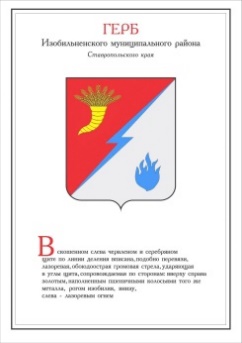 ДУМА ИЗОБИЛЬНЕНСКОГО городского округаСТАВРОПОЛЬСКОГО КРАЯВТОРОГО СОЗЫВАРЕШЕНИЕ28 октября 2022 года                    г. Изобильный                               №20Об исполнении бюджета Изобильненского городского округаСтавропольского края за 9 месяцев 2022 года Рассмотрев представленный администрацией Изобильненского городского округа Ставропольского края отчет об исполнении бюджета Изобильненского городского округа Ставропольского края за 9 месяцев 2022 года, в соответствии с Бюджетным кодексом Российской Федерации, Уставом Изобильненского городского округа Ставропольского края, Положением о бюджетном процессе в Изобильненском городском округе Ставропольского края, утвержденным решением Думы Изобильненского городского округа Ставропольского края от 27 октября 2017 года №34 Дума Изобильненского городского округа Ставропольского краяРЕШИЛА:1. Отчет об исполнении бюджета Изобильненского городского округа Ставропольского края за 9 месяцев 2022 года по доходам в сумме 2 259 247 336,81 рубля и по расходам в сумме 2 303 654 438,94 рубля с превышением расходов над доходами в сумме 44 407 102,13 рубля принять к сведению со следующими показателями:доходы бюджета Изобильненского городского округа Ставропольского края по кодам классификации доходов бюджетов за 9 месяцев 2022 года согласно приложению 1 к настоящему решению;источники финансирования дефицита бюджета Изобильненского городского округа Ставропольского края по кодам групп, подгрупп, статей, видов источников финансирования дефицитов бюджетов за 9 месяцев 2022 года согласно приложению 2 к настоящему решению;расходы бюджета Изобильненского городского округа Ставропольского края по разделам и подразделам, целевым статьям и видам расходов классификации расходов бюджетов бюджетной классификации Российской Федерации в ведомственной структуре расходов бюджета городского округа            за 9 месяцев 2022 года согласно приложению 3 к настоящему решению;численность муниципальных служащих Изобильненского городского округа Ставропольского края и работников муниципальных учреждений Изобильненского городского округа Ставропольского края и фактические затраты на их денежное содержание за 9 месяцев 2022 года согласно приложению 4 к настоящему решению.2. Настоящее решение вступает в силу со дня его принятия и подлежит официальному опубликованию (обнародованию).Доходы бюджета Изобильненского городского округа Ставропольского края по кодам классификации доходов бюджетов за 9 месяцев 2022 годаИсточники финансирования дефицита бюджета Изобильненского городского округа Ставропольского края по кодам групп, подгрупп, статей, видов источников финансирования дефицитов бюджетов за 9 месяцев 2022 годаРасходы бюджета Изобильненского городского округа Ставропольского края по разделам и подразделам, целевым статьям и видам расходов классификации расходов бюджетов бюджетной классификации Российской Федерации в ведомственной структуре расходов бюджета городского округа за 9 месяцев 2022 годаЧисленность муниципальных служащих Изобильненскогогородского округа Ставропольского края и работников муниципальных учреждений городского округа и фактические затраты на их денежное содержание за 9 месяцев 2022 годаПредседатель Думы Изобильненского городского округа Ставропольского края                                                           А.М. РоговПриложение 1к решению Думы Изобильненского городского округа Ставропольского краяот 28 октября 2022 года №20Код бюджетной классификации Российской ФедерацииВид налогаУточненная бюджетная роспись на 2022 г. (руб.)Исполнение за 9 месяцев 2022 г. (руб.)Процент исполнения к принятому плану на 2022 г.Код бюджетной классификации Российской ФедерацииВид налогаУточненная бюджетная роспись на 2022 г. (руб.)Исполнение за 9 месяцев 2022 г. (руб.)Процент исполнения к принятому плану на 2022 г.000 1 00 00000 00 0000 000НАЛОГОВЫЕ И НЕНАЛОГОВЫЕ ДОХОДЫ701 537 837,10510 149 357,7172,7000 1 01 00000 00 0000 000НАЛОГИ НА ПРИБЫЛЬ, ДОХОДЫ361 016 324,36278 052 552,9577,0000 1 01 02000 01 0000 110Налог на доходы физических лиц361 016 324,36278 052 552,9577,0000 1 03 00000 00 0000 000НАЛОГИ НА ТОВАРЫ (РАБОТЫ, УСЛУГИ), РЕАЛИЗУЕМЫЕ НА ТЕРРИТОРИИ РОССИЙСКОЙ ФЕДЕРАЦИИ36 439 650,0031 346 187,3486,0000 1 03 02000 01 0000 110Акцизы по подакцизным товарам (продукции), производимым на территории Российской Федерации36 439 650,0031 346 187,3486,0000 1 05 00000 00 0000 000НАЛОГИ НА СОВОКУПНЫЙ ДОХОД52 833 220,7646 397 902,8187,8000 1 05 01000 00 0000 110Налог, взимаемый в связи с применением упрощенной системы налогообложения25 326 463,4320 245 486,8679,9000 1 05 02000 02 0000 110Единый налог на вмененный доход для отдельных видов деятельности120 515,13151 433,20125,7000 1 05 03000 01 0000 110Единый сельскохозяйственный налог19 197 242,2019 362 447,84100,9000 1 05 04000 02 0000 110Налог, взимаемый в связи с применением патентной системы налогообложения8 189 000,006 638 534,9181,1000 1 06 00000 00 0000 000НАЛОГИ НА ИМУЩЕСТВО137 488 000,0053 837 492,7339,2000 1 06 01000 00 0000 110Налог на имущество физических лиц33 810 000,006 853 777,6220,3000 1 06 06000 00 0000 110Земельный налог103 678 000,0046 983 715,1145,3000 1 08 00000 00 0000 000ГОСУДАРСТВЕННАЯ ПОШЛИНА11 362 858,759 153 689,9380,6000 1 11 00000 00 0000 000ДОХОДЫ ОТ ИСПОЛЬЗОВАНИЯ ИМУЩЕСТВА, НАХОДЯЩЕГОСЯ В ГОСУДАРСТВЕННОЙ И МУНИЦИПАЛЬНОЙ СОБСТВЕННОСТИ65 866 231,3856 950 537,2386,5000 1 11 05000 00 0000 120Доходы, получаемые в виде арендной либо иной платы за передачу в возмездное пользование государственного и муниципального имущества (за исключением имущества бюджетных и автономных учреждений, а также имущества государственных и муниципальных унитарных предприятий, в том числе казенных)65 686 539,1356 770 844,9886,4000 1 11 07000 00 0000 120Платежи от государственных и муниципальных унитарных предприятий150 561,75150 561,75100,0000 1 11 09000 00 0000 120Прочие доходы от использования имущества и прав, находящихся в государственной и муниципальной собственности (за исключением имущества бюджетных и автономных учреждений, а также имущества государственных и муниципальных унитарных предприятий, в том числе казенных)29 130,6829 130,68100,0000 1 12 00000 00 0000 000ПЛАТЕЖИ ПРИ ПОЛЬЗОВАНИИ ПРИРОДНЫМИ РЕСУРСАМИ1 428 220,00815 496,6857,1000 1 12 01000 01 0000 120Плата за негативное воздействие на окружающую среду1 428 220,00815 496,6857,1000 1 13 00000 00 0000 000ДОХОДЫ ОТ ОКАЗАНИЯ ПЛАТНЫХ УСЛУГ (РАБОТ) И КОМПЕНСАЦИИ ЗАТРАТ ГОСУДАРСТВА16 352 683,6613 070 086,8079,9000 1 13 01990 00 0000 130Прочие доходы от оказания платных услуг 15 489 861,8212 018 029,9477,6000 1 13 02060 00 0000 130Доходы, поступающие в порядке возмещения расходов, понесенных в связи с эксплуатацией имущества 211 262,31269 876,49127,7000 1 13 02990 00 0000 130Прочие доходы от компенсации затрат государства651 559,53782 180,37120,0000 1 14 00000 00 0000 000ДОХОДЫ ОТ ПРОДАЖИ МАТЕРИАЛЬНЫХ И НЕМАТЕРИАЛЬНЫХ АКТИВОВ11 198 340,6012 574 337,14112,3000 1 14 02000 00 0000 000Доходы от реализации имущества, находящегося в государственной и муниципальной собственности (за исключением движимого имущества бюджетных и автономных учреждений, а также имущества государственных и муниципальных унитарных предприятий, в том числе казенных)229 625,00229 625,00100,0000 1 14 06000 00 0000 430Доходы от продажи земельных участков, находящихся в государственной и муниципальной собственности 10 968 715,6012 344 712,14112,5000 1 16 00000 00 0000 000ШТРАФЫ, САНКЦИИ, ВОЗМЕЩЕНИЕ УЩЕРБА2 781 919,893 021 784,22108,6000 1 17 00000 00 0000 000ПРОЧИЕ НЕНАЛОГОВЫЕ ДОХОДЫ4 770 387,704 929 289,88103,3000 1 17 01000 00 0000 180Невыясненные поступления0,001 199,17000 1 17 05000 00 0000 180Прочие неналоговые доходы771 841,70845 544,71109,5000 1 17 15000 00 0000 150Инициативные платежи3 998 546,004 082 546,00102,1000 2 00 00000 00 0000 000БЕЗВОЗМЕЗДНЫЕ ПОСТУПЛЕНИЯ2 600 599 633,291 749 097 979,1067,3000 2 02 00000 00 0000 000БЕЗВОЗМЕЗДНЫЕ ПОСТУПЛЕНИЯ ОТ ДРУГИХ БЮДЖЕТОВ БЮДЖЕТНОЙ СИСТЕМЫ РОССИЙСКОЙ ФЕДЕРАЦИИ2 601 203 504,881 749 607 458,8467,3000 2 02 10000 00 0000 150Дотации бюджетам бюджетной системы Российской Федерации 439 732 000,00329 798 997,0075,0000 2 02 15001 00 0000 150Дотации на выравнивание бюджетной обеспеченности439 732 000,00329 798 997,0075,0000 2 02 15001 04 0000 150Дотации бюджетам городских округов на выравнивание бюджетной обеспеченности из бюджета субъекта Российской Федерации439 732 000,00329 798 997,0075,0000 2 02 20000 00 0000 150Субсидии бюджетам бюджетной системы Российской Федерации (межбюджетные субсидии)683 328 626,75283 628 359,1641,5000 2 02 20216 00 0000 150Субсидии бюджетам на осуществление дорожной деятельности в отношении автомобильных дорог общего пользования, а также капитального ремонта и ремонта дворовых территорий многоквартирных домов, проездов к дворовым территориям многоквартирных домов населенных пунктов52 794 831,2711 272 601,5021,4000 2 02 20216 04 0000 150Субсидии бюджетам городских округов на осуществление дорожной деятельности в отношении автомобильных дорог общего пользования, а также капитального ремонта и ремонта дворовых территорий многоквартирных домов, проездов к дворовым территориям многоквартирных домов населенных пунктов52 794 831,2711 272 601,5021,4000 2 02 25097 00 0000 150Субсидии бюджетам на создание в общеобразовательных организациях, расположенных в сельской местности и малых городах, условий для занятий физической культурой и спортом1 445 920,751 445 920,75100,0000 2 02 25097 04 0000 150Субсидии бюджетам городских округов на создание в общеобразовательных организациях, расположенных в сельской местности и малых городах, условий для занятий физической культурой и спортом1 445 920,751 445 920,75100,0000 2 02 25304 00 0000 150Субсидии бюджетам на организацию бесплатного горячего питания обучающихся, получающих начальное общее образование в государственных и муниципальных образовательных организациях42 899 559,1517 509 285,4840,8000 2 02 25304 04 0000 150Субсидии бюджетам городских округов на организацию бесплатного горячего питания обучающихся, получающих начальное общее образование в государственных и муниципальных образовательных организациях42 899 559,1517 509 285,4840,8000 2 02 25393 00 0000 150Субсидии бюджетам на финансовое обеспечение дорожной деятельности в рамках реализации национального проекта "Безопасные качественные дороги"286 734 512,29115 124 323,4440,2000 2 02 25393 04 0000 150 Субсидии бюджетам на финансовое обеспечение дорожной деятельности в рамках реализации национального проекта "Безопасные качественные дороги"286 734 512,29115 124 323,4440,2000 2 02 25467 00 0000 150Субсидии бюджетам на обеспечение развития и укрепления материально-технической базы домов культуры в населенных пунктах с числом жителей до 50 тысяч человек772 046,00772 046,00100,0000 2 02 25467 04 0000 150    Субсидии бюджетам городских округов на обеспечение развития и укрепления материально-технической базы домов культуры в населенных пунктах с числом жителей до 50 тысяч человек772 046,00772 046,00100,0000 2 02 25497 00 0000 150Субсидии бюджетам  на реализацию мероприятий по обеспечению жильем молодых семей6 182 385,306 182 385,30100,0000 2 02 25497 04 0000 150    Субсидии бюджетам городских округов на реализацию мероприятий по обеспечению жильем молодых семей6 182 385,306 182 385,30100,0000 2 02 25519 00 0000 150Субсидии бюджетам на поддержку отрасли культуры 581 543,14581 543,14100,0000 2 02 25519 04 0000 150Субсидии бюджетам городских округов на поддержку отрасли культуры 581 543,14581 543,14100,0000 2 02 25555 00 0000 150Субсидии бюджетам на реализацию программ формирования современной городской среды8 038 738,572 077 267,4525,8000 2 02 25555 04 0000 150    Субсидии бюджетам городских округов на реализацию программ формирования современной городской среды8 038 738,572 077 267,4525,8000 2 02 27139 00 0000 150Субсидии бюджетам на софинансирование капитальных вложений в объекты государственной (муниципальной) собственности в рамках создания и модернизации объектов спортивной инфраструктуры региональной собственности (муниципальной собственности) для занятий физической культурой и спортом201 499 410,0061 601 494,6530,6000 2 02 27139 04 0000 150 Субсидии бюджетам городских округов на софинансирование капитальных вложений в объекты государственной (муниципальной) собственности в рамках создания и модернизации объектов спортивной инфраструктуры региональной собственности (муниципальной собственности) для занятий физической культурой и спортом201 499 410,0061 601 494,6530,6000 2 02 29999 00 0000 150Прочие субсидии 82 379 680,2867 061 491,4581,4000 2 02 29999 04 0000 150Прочие субсидии бюджетам городских округов82 379 680,2867 061 491,4581,4000 2 02 30000 00 0000 150Субвенции бюджетам бюджетной системы Российской Федерации 1 423 336649,231 117 314695,0578,5000 2 02 30024 00 0000 150Субвенции местным бюджетам на выполнение передаваемых полномочий субъектов Российской Федерации689 648 477,66499 567 861,3772,4000 2 02 30024 04 0000 150Субвенции бюджетам городских округов на выполнение передаваемых полномочий субъектов Российской Федерации689 648 477,66499 567 861,3772,4000 2 02 30029 00 0000 150Субвенции бюджетам на компенсацию части платы, взимаемой с родителей (законных представителей) за присмотр и уход за детьми, посещающими образовательные организации, реализующие образовательные программы дошкольного образования 7 787 051,584 999 675,2064,2000 2 02 30029 04 0000 150Субвенции бюджетам городских округов на компенсацию части платы, взимаемой с родителей (законных представителей) за присмотр и уход за детьми, посещающими образовательные организации, реализующие образовательные программы дошкольного образования 7 787 051,584 999 675,2064,2000 2 02 35084 00 0000 150Субвенции бюджетам муниципальных образований на осуществление ежемесячной денежной выплаты, назначаемой в случае рождения третьего ребенка или последующих детей до достижения ребенком возраста трех лет60 697 892,0661 351 430,05101,1000 2 02 35084 04 0000 150Субвенции бюджетам городских округов на осуществление ежемесячной денежной выплаты, назначаемой в случае рождения третьего ребенка или последующих детей до достижения ребенком возраста трех лет60 697 892,0661 351 430,05101,1000 2 02 35120 00 0000 150Субвенции бюджетам на осуществление полномочий по составлению (изменению) списков кандидатов в присяжные заседатели федеральных судов общей юрисдикции в Российской Федерации121 182,00121 182,00100,0000 2 02 35120 04 0000 150Субвенции бюджетам городских округов на осуществление полномочий по составлению (изменению) списков кандидатов в присяжные заседатели федеральных судов общей юрисдикции в Российской Федерации121 182,00121 182,00100,0000 2 02 35220 00 0000 150Субвенции бюджетам на осуществление переданного полномочия Российской Федерации по осуществлению ежегодной денежной выплаты лицам, награжденным нагрудным знаком «Почетный донор России»3 285 450,603 316 956,85101,0000 2 02 35220 04 0000 150Субвенции бюджетам городских округов на осуществление переданного полномочия Российской Федерации по осуществлению ежегодной денежной выплаты лицам, награжденным нагрудным знаком «Почетный донор России»3 285 450,603 316 956,85101,0000 2 02 35250 00 0000 150Субвенции бюджетам на оплату жилищно-коммунальных услуг отдельным категориям граждан82 063 589,3969 746 667,0085,0000 2 02 35250 04 0000 150Субвенции бюджетам городских округов на оплату жилищно-коммунальных услуг отдельным категориям граждан82 063 589,3969 746 667,0085,0000 2 02 35302 00 0000 150Субвенции бюджетам муниципальных образований на осуществление ежемесячных выплат на детей в возрасте от трех до семи лет включительно236 503 996,28212 937 813,7290,0000 2 02 35302 04 0000 150    Субвенции бюджетам городских округов на осуществление ежемесячных выплат на детей в возрасте от трех до семи лет включительно236 503 996,28212 937 813,7290,0000 2 02 35303 00 0000 150Субвенции бюджетам муниципальных образований на ежемесячное денежное вознаграждение за классное руководство педагогическим работникам государственных и муниципальных общеобразовательных организаций33 279 120,0026 714 652,7880,3000 2 02 35303 04 0000 150    Субвенции бюджетам городских округов на ежемесячное денежное вознаграждение за классное руководство педагогическим работникам государственных и муниципальных общеобразовательных организаций 33 279 120,0026 714 652,7880,3000 2 02 35404 00 0000 150Субвенции бюджетам муниципальных образований на оказание государственной социальной помощи на основании социального контракта отдельным категория граждан20 001 993,1518 917 156,0094,6000 2 02 35404 04 0000 150Субвенции бюджетам городских округов на оказание государственной социальной помощи на основании социального контракта отдельным категория граждан20 001 993,1518 917 156,0094,6000 2 02 35462 00 0000 150Субвенции бюджетам муниципальных образований на компенсацию отдельным категориям граждан оплаты взноса на капитальный ремонт общего имущества в многоквартирном доме1 875 605,651 471 596,6078,5000 2 02 35462 04 0000 150Субвенции бюджетам городских округов на компенсацию отдельным категориям граждан оплаты взноса на капитальный ремонт общего имущества в многоквартирном доме1 875 605,651 471 596,6078,5000 2 02 35573 00 0000 150Субвенции бюджетам на выполнение полномочий Российской Федерации по осуществлению ежемесячной выплаты в связи с рождением (усыновлением) первого ребенка77 717 740,1859 667 364,0076,8000 2 02 35573 04 0000 150Субвенции бюджетам городских округов на выполнение полномочий Российской Федерации по осуществлению ежемесячной выплаты в связи с рождением (усыновлением) первого ребенка77 717 740,1859 667 364,0076,8000 2 02 39998 00 0000 150Единая субвенция местным бюджетам 210 354 550,68158 502 339,4875,4000 2 02 39998 04 0000 150Единая субвенция бюджетам городских округов 210 354 550,68158 502 339,4875,4000 2 02 40000 00 0000 150Иные межбюджетные трансферты54 806 228,9018 865 407,6334,4000 2 02 49999 00 0000 150Прочие межбюджетные трансферты, передаваемые бюджетам 54 806 228,9018 865 407,6334,4000 2 02 49999 04 0000 150Прочие межбюджетные трансферты, передаваемые бюджетам городских округов54 806 228,9018 865 407,6334,4000 2 07 00000 00 0000 000ПРОЧИЕ БЕЗВОЗМЕЗДНЫЕ ПОСТУПЛЕНИЯ766 067,001 327 145,00173,2000 2 07 04000 04 0000 150Прочие безвозмездные поступления в бюджеты городских округов766 067,001 327 145,00173,2000 2 07 04050 04 0000 150Прочие безвозмездные поступления в бюджеты городских округов766 067,001 327 145,00173,2000 2 18 00000 00 0000 000ДОХОДЫ БЮДЖЕТОВ БЮДЖЕТНОЙ СИСТЕМЫ РОССИЙСКОЙ ФЕДЕРАЦИИ ОТ ВОЗВРАТА БЮДЖЕТАМИ БЮДЖЕТНОЙ СИСТЕМЫ РОССИЙСКОЙ ФЕДЕРАЦИИ И ОРГАНИЗАЦИЯМИ ОСТАТКОВ СУБСИДИЙ, СУБВЕНЦИЙ И ИНЫХ МЕЖБЮДЖЕТНЫХ ТРАНСФЕРТОВ, ИМЕЮЩИХ ЦЕЛЕВОЕ НАЗНАЧЕНИЕ, ПРОШЛЫХ ЛЕТ0,001 526,64000 2 18 04000 04 0000 150 Доходы бюджетов городских округов от возврата организациями остатков субсидий прошлых лет0,001 526,64000 2 19 00000 00 0000 000ВОЗВРАТ ОСТАТКОВ СУБСИДИЙ, СУБВЕНЦИЙ И ИНЫХ МЕЖБЮДЖЕТНЫХ ТРАНСФЕРТОВ, ИМЕЮЩИХ ЦЕЛЕВОЕ НАЗНАЧЕНИЕ, ПРОШЛЫХ ЛЕТ -1 369 938,59-1 838 151,38134,2000 2 19 00000 04 0000 150Возврат остатков субсидий, субвенций и иных межбюджетных трансфертов, имеющих целевое назначение, прошлых лет из бюджетов городских округов-1 369 938,59-1 838 151,38134,2000 2 19 25097 04 0000 150Возврат остатков субсидий на создание в общеобразовательных организациях, расположенных в сельской местности и малых городах, условий для занятий физической культурой и спортом из бюджетов городских округов-90 828,71-90 828,71100,0000 2 19 25304 04 0000 150Возврат остатков субсидий на организацию бесплатного горячего питания обучающихся, получающих начальное общее образование в государственных и муниципальных образовательных организациях, из бюджетов городских округов-40 701,15-40 701,15100,0000 2 19 35084 04 0000 150Возврат остатков субвенций на ежемесячную денежную выплату, назначаемую в случае рождения третьего ребенка или последующих детей до достижения ребенком возраста трех лет, из бюджетов городских округов-1 000,00-12 121,001 212,1000 2 19 35250 04 0000 150Возврат остатков субвенций на оплату жилищно-коммунальных услуг отдельным категориям граждан из бюджетов городских округов-41 016,54-41 837,83102,0000 2 19 35380 04 0000 150Возврат остатков субвенций на выплату государственных пособий лицам, не подлежащим обязательному социальному страхованию на случай временной нетрудоспособности и в связи с материнством, и лицам, уволенным в связи с ликвидацией организаций (прекращением деятельности, полномочий физическими лицами), в соответствии с Федеральным законом от 19 мая 1995 года № 81-ФЗ «О государственных пособиях гражданам, имеющим детей» из бюджетов городских округов-50 640,77-70 921,35140,0000 2 19 35462 04 0000 150Возврат остатков субвенций на компенсацию отдельным категориям граждан оплаты взноса на капитальный ремонт общего имущества в многоквартирном доме из бюджетов городских округов-939,44-939,44100,0000 2 19 60010 04 0000 150Возврат прочих остатков субсидий, субвенций и иных межбюджетных трансфертов, имеющих целевое назначение, прошлых лет из бюджетов городских округов-1 144 811,98-1 580 801,90138,1ВСЕГО  ДОХОДОВ                                                             ВСЕГО  ДОХОДОВ                                                             3 302 137470,392 259 247336,8168,4Приложение 2к решению Думы Изобильненского городского округа Ставропольского краяот 28 октября 2022 года №20НаименованиеКод источника финансированияУтвержденныебюджетныеназначения (руб.)Исполнено (руб.)1234Всего источников финансирования дефицита бюджета Изобильненского городского округа Ставропольского края183 805 503,3644 407 102,13Кредиты кредитных организаций в валюте Российской Федерации601 0102 0000 00 0000 00016 540 586,860,00Получение кредитов от кредитных организаций в валюте Российской Федерации601 0102 0000 00 0000 70016 540 586,860,00Привлечение кредитов от кредитных организаций бюджетами городских округов в валюте Российской Федерации601 0102 0000 04 0000 71016 540 586,860,00Получение бюджетных кредитов от других бюджетов бюджетной системы Российской Федерации в валюте Российской Федерации601 0103 0100 00 0000 70030 000 000,000,00Получение кредитов от других бюджетов бюджетной системы Российской Федерации бюджетами городских округов в валюте Российской Федерации601 0103 0100 04 0000 71030 000 000,000,00Погашение бюджетных кредитов, полученных от других бюджетов бюджетной системы Российской Федерации в валюте Российской Федерации601 0103 0100 00 0000 800-30 000 000,000,00Погашение бюджетами городских округов кредитов от других бюджетов бюджетной системы Российской Федерации в валюте Российской Федерации601 0103 0100 04 0000 810-30 000 000,000,00Иные источники внутреннего финансирования дефицитов бюджетов604 0106 0000 00 0000 0000,0055 594 278,78Операции по управлению остатками средств на единых счетах бюджетов604 0106 1000 00 0000 0000,0055 594 278,78Увеличение финансовых активов в государственной (муниципальной) собственности за счет средств учреждений (организаций), лицевые счета которым открыты в территориальных органах Федерального казначейства или в финансовых органах 604 0106 1002 00 0000 5000,0055 594 278,781234Изменение остатков средств на счетах по учету средств бюджетов604 0105 0000 00 0000 000167 264 916,50-11 187 176,65Увеличение остатков средств бюджетов604 0105 0000 00 0000 500-3 231 475 884,98-2 652 723 272,47Увеличение прочих остатков средств бюджетов604 0105 0200 00 0000 500-3 231 475 884,98-2 652 723 272,47Увеличение прочих остатков денежных средств бюджетов604 0105 0201 00 0000 510-3 231 475 884,98-2 652 723 272,47Увеличение прочих остатков денежных средств бюджетов городских округов604 0105 0201 04 0000 510-3 231 475 884,98-2 652 723 272,47Уменьшение остатков средств бюджетов604 0105 0000 00 0000 6003 399 956 724,582 641 536 095,82Уменьшение прочих остатков средств бюджетов604 0105 0200 00 0000 6003 399 956 724,582 641 536 095,82Уменьшение прочих остатков денежных средств бюджетов604 0105 0201 00 0000 6103 399 956 724,582 641 536 095,82Уменьшение прочих остатков денежных средств бюджетов городских округов604 0105 0201 04 0000 6103 399 956 724,582 641 536 095,82Приложение 3к решению Думы Изобильненского городского округа Ставропольского краяот 28 октября 2022 года №20ГРБСРЗПРЦСРВРНаименованиеБюджетная роспись (руб.)Кассовоеисполнение (руб.)процент исполнения123456789600Дума Изобильненского городского округа Ставропольского края8 043 705,864 960 548,3761,7600010350.0.00.00000Непрограммные расходы на обеспечение деятельности органов местного самоуправления6 568 078,804 683 242,9871,3600010350.4.00.00000Центральный аппарат6 568 078,804 683 242,9871,3600010350.4.00.10010Расходы на обеспечение функций органов местного самоуправления912 243,08636 710,3569,8600010350.4.00.10010100Расходы на выплаты персоналу в целях обеспечения выполнения функций государственными (муниципальными) органами, казенными учреждениями, органами управления государственными внебюджетными фондами135 730,25119 110,2287,8600010350.4.00.10010200Закупка товаров, работ и услуг для обеспечения государственных (муниципальных) нужд776 512,83517 600,1366,7600010350.4.00.10020Расходы на выплаты по оплате труда работников органов местного самоуправления5 655 835,724 046 532,6371,5600010350.4.00.10020100Расходы на выплаты персоналу в целях обеспечения выполнения функций государственными (муниципальными) органами, казенными учреждениями, органами управления государственными внебюджетными фондами5 655 835,724 046 532,6371,5600011312.0.00.00000Муниципальная программа Изобильненского городского округа Ставропольского края "Развитие муниципальной службы"273 260,00194 950,0071,3600011312.1.00.00000Подпрограмма "Открытость муниципальной власти через средства массовой информации "273 260,00194 950,0071,3600011312.1.01.00000Основное мероприятие: "Расходы городского округа, направленные на открытость муниципальной власти через средства массовой информации"273 260,00194 950,0071,3600011312.1.01.25060Расходы муниципальных образований, направленные на открытость муниципальной власти через средства массовой информации273 260,00194 950,0071,3600011312.1.01.25060200Закупка товаров, работ и услуг для обеспечения государственных (муниципальных) нужд273 260,00194 950,0071,3600011353.0.00.00000Непрограммные расходы на руководство и управление в сфере установленных функций1 192 367,0672 355,396,1600011353.1.00.00000Непрограммные мероприятия1 192 367,0672 355,396,1600011353.1.00.10040Расходы, связанные с общегосударственным управлением1 170 000,0049 988,334,3600011353.1.00.10040100Расходы на выплаты персоналу в целях обеспечения выполнения функций государственными (муниципальными) органами, казенными учреждениями, органами управления государственными внебюджетными фондами1 170 000,0049 988,334,3600011353.1.00.10050Обеспечение гарантий лиц, замещающих муниципальные должности и муниципальных служащих органов местного самоуправления в соответствии с законодательством Ставропольского края, решениями органов местного самоуправления22 367,0622 367,06100,0600011353.1.00.10050100Расходы на выплаты персоналу в целях обеспечения выполнения функций государственными (муниципальными) органами, казенными учреждениями, органами управления государственными внебюджетными фондами22 367,0622 367,06100,0600070512.0.00.00000Муниципальная программа Изобильненского городского округа Ставропольского края "Развитие муниципальной службы"10 000,0010 000,00100,0600070512.2.00.00000Подпрограмма "Развитие муниципальной службы и противодействие коррупции"10 000,0010 000,00100,0600070512.2.01.00000Основное мероприятие: "Мероприятия, направленные на развитие муниципальной службы"10 000,0010 000,00100,0600070512.2.01.25460Мероприятия, направленные на развитие муниципальной службы10 000,0010 000,00100,0600070512.2.01.25460200Закупка товаров, работ и услуг для обеспечения государственных (муниципальных) нужд10 000,0010 000,00100,0601администрация Изобильненского городского округа Ставропольского края815 558 334,73437 584 708,9453,7601010250.0.00.00000Непрограммные расходы на обеспечение деятельности органов местного самоуправления1 928 652,871 325 023,0068,7601010250.3.00.00000Глава муниципального образования1 928 652,871 325 023,0068,7601010250.3.00.10010Расходы на обеспечение функций органов местного самоуправления41 550,080,000,0601010250.3.00.10010100Расходы на выплаты персоналу в целях обеспечения выполнения функций государственными (муниципальными) органами, казенными учреждениями, органами управления государственными внебюджетными фондами41 550,080,000,0601010250.3.00.10020Расходы на выплаты по оплате труда работников органов местного самоуправления1 854 374,441 292 294,6569,7601010250.3.00.10020100Расходы на выплаты персоналу в целях обеспечения выполнения функций государственными (муниципальными) органами, казенными учреждениями, органами управления государственными внебюджетными фондами1 854 374,441 292 294,6569,7601010250.3.00.75490Осуществление выплаты лицам, входящим в муниципальные управленческие команды Ставропольского края, поощрения за достижение в 2021 году Ставропольским краем значений (уровней) показателей для оценки эффективности деятельности высших должностных лиц субъектов Российской Федерации и деятельности органов исполнительной власти субъектов Российской Федерации32 728,3532 728,35100,0601010250.3.00.75490100Расходы на выплаты персоналу в целях обеспечения выполнения функций государственными (муниципальными) органами, казенными учреждениями, органами управления государственными внебюджетными фондами32 728,3532 728,35100,0601010403.0.00.00000Муниципальная программа Изобильненского городского округа Ставропольского края "Развитие сельского хозяйства"2 375 929,541 774 633,0174,7601010403.4.00.00000Подпрограмма "Обеспечение реализации муниципальной программы "Развитие сельского хозяйства" и общепрограммные мероприятия"2 375 929,541 774 633,0174,7601010403.4.01.00000Основное мероприятие: "Обеспечение реализации Программы"2 375 929,541 774 633,0174,7601010403.4.01.76530Осуществление управленческих функций по реализации отдельных государственных полномочий в области сельского хозяйства2 375 929,541 774 633,0174,7601010403.4.01.76530100Расходы на выплаты персоналу в целях обеспечения выполнения функций государственными (муниципальными) органами, казенными учреждениями, органами управления государственными внебюджетными фондами1 996 865,771 445 657,0172,4601010403.4.01.76530200Закупка товаров, работ и услуг для обеспечения государственных (муниципальных) нужд379 063,77328 976,0086,8601010408.0.00.00000Муниципальная программа Изобильненского городского округа Ставропольского края "Безопасный городской округ"72 000,0032 000,0044,4601010408.1.00.00000Подпрограмма "Обеспечение пожарной безопасности, защита населения и территории от чрезвычайных ситуаций"72 000,0032 000,0044,4601010408.1.02.00000Основное мероприятие: "Организация технических мероприятий по обеспечению пожарной безопасности и создание безопасных условий функционирования органов исполнительной власти и их подведомственных учреждений"72 000,0032 000,0044,4601010408.1.02.21530Обеспечение охраны объектов48 000,0016 000,0033,3601010408.1.02.21530200Закупка товаров, работ и услуг для обеспечения государственных (муниципальных) нужд48 000,0016 000,0033,3601010408.1.02.25680Установка и обслуживание охранной, пожарной сигнализации24 000,0016 000,0066,7601010408.1.02.25680200Закупка товаров, работ и услуг для обеспечения государственных (муниципальных) нужд24 000,0016 000,0066,7601010450.0.00.00000Непрограммные расходы на обеспечение деятельности органов местного самоуправления72 344 830,7153 076 995,4473,4601010450.4.00.00000Центральный аппарат69 145 515,1250 658 161,1173,3601010450.4.00.10010Расходы на обеспечение функций органов местного самоуправления5 163 503,223 770 274,7773,0601010450.4.00.10010100Расходы на выплаты персоналу в целях обеспечения выполнения функций государственными (муниципальными) органами, казенными учреждениями, органами управления государственными внебюджетными фондами1 731 809,961 402 992,5681,0601010450.4.00.10010200Закупка товаров, работ и услуг для обеспечения государственных (муниципальных) нужд3 223 951,152 218 301,6068,8601010450.4.00.10010300Социальное обеспечение и иные выплаты населению2 078,612 078,61100,0601010450.4.00.10010800Иные бюджетные ассигнования205 663,50146 902,0071,4601010450.4.00.10020Расходы на выплаты по оплате труда работников органов местного самоуправления61 793 251,5345 075 169,9472,9601010450.4.00.10020100Расходы на выплаты персоналу в целях обеспечения выполнения функций государственными (муниципальными) органами, казенными учреждениями, органами управления государственными внебюджетными фондами61 793 251,5345 075 169,9472,9601010450.4.00.75490Осуществление выплаты лицам, входящим в муниципальные управленческие команды Ставропольского края, поощрения за достижение в 2021 году Ставропольским краем значений (уровней) показателей для оценки эффективности деятельности высших должностных лиц субъектов Российской Федерации и деятельности органов исполнительной власти субъектов Российской Федерации1 046 375,871 046 375,87100,0601010450.4.00.75490100Расходы на выплаты персоналу в целях обеспечения выполнения функций государственными (муниципальными) органами, казенными учреждениями, органами управления государственными внебюджетными фондами1 046 375,871 046 375,87100,0601010450.4.00.76100Организация и осуществление деятельности по опеке и попечительству в области здравоохранения1 142 384,50766 340,5367,1601010450.4.00.76100100Расходы на выплаты персоналу в целях обеспечения выполнения функций государственными (муниципальными) органами, казенными учреждениями, органами управления государственными внебюджетными фондами1 018 936,72692 756,7268,0601010450.4.00.76100200Закупка товаров, работ и услуг для обеспечения государственных (муниципальных) нужд123 447,7873 583,8159,6601010450.6.00.00000Расходы на содержание и использование архивного фонда3 199 315,592 418 834,3375,6601010450.6.00.10010Расходы на обеспечение функций органов местного самоуправления65 050,0965 050,09100,0601010450.6.00.10010100Расходы на выплаты персоналу в целях обеспечения выполнения функций государственными (муниципальными) органами, казенными учреждениями, органами управления государственными внебюджетными фондами49 860,0949 860,09100,0601010450.6.00.10010200Закупка товаров, работ и услуг для обеспечения государственных (муниципальных) нужд15 190,0015 190,00100,0601010450.6.00.10020Расходы на выплаты по оплате труда работников органов местного самоуправления2 188 325,721 455 451,9666,5601010450.6.00.10020100Расходы на выплаты персоналу в целях обеспечения выполнения функций государственными (муниципальными) органами, казенными учреждениями, органами управления государственными внебюджетными фондами2 188 325,721 455 451,9666,5601010450.6.00.75490Осуществление выплаты лицам, входящим в муниципальные управленческие команды Ставропольского края, поощрения за достижение в 2021 году Ставропольским краем значений (уровней) показателей для оценки эффективности деятельности высших должностных лиц субъектов Российской Федерации и деятельности органов исполнительной власти субъектов Российской Федерации52 655,7652 655,76100,0601010450.6.00.75490100Расходы на выплаты персоналу в целях обеспечения выполнения функций государственными (муниципальными) органами, казенными учреждениями, органами управления государственными внебюджетными фондами52 655,7652 655,76100,0601010450.6.00.76630Формирование, содержание и использование Архивного фонда Ставропольского края893 284,02845 676,5294,7601010450.6.00.76630100Расходы на выплаты персоналу в целях обеспечения выполнения функций государственными (муниципальными) органами, казенными учреждениями, органами управления государственными внебюджетными фондами713 901,92713 901,90100,0601010450.6.00.76630200Закупка товаров, работ и услуг для обеспечения государственных (муниципальных) нужд179 382,10131 774,6273,5601010453.0.00.00000Непрограммные расходы на руководство и управление в сфере установленных функций15 200,0015 200,00100,0601010453.1.00.00000Непрограммные мероприятия15 200,0015 200,00100,0601010453.1.00.20410Резервные фонды местных администраций15 200,0015 200,00100,0601010453.1.00.20410100Расходы на выплаты персоналу в целях обеспечения выполнения функций государственными (муниципальными) органами, казенными учреждениями, органами управления государственными внебюджетными фондами15 200,0015 200,00100,0601010553.0.00.00000Непрограммные расходы на руководство и управление в сфере установленных функций121 182,00121 182,00100,0601010553.3.00.00000Составление (изменение) списков кандидатов в присяжные заседатели федеральных судов общей юрисдикции в Российской Федерации121 182,00121 182,00100,0601010553.3.00.51200Осуществление полномочий по составлению (изменению) списков кандидатов в присяжные заседатели федеральных судов общей юрисдикции в Российской Федерации121 182,00121 182,00100,0601010553.3.00.51200200Закупка товаров, работ и услуг для обеспечения государственных (муниципальных) нужд121 182,00121 182,00100,0601010751.0.00.00000Непрограммные расходы на проведение выборов и референдумов9 042 735,009 042 735,00100,0601010751.1.00.00000Расходы на проведение выборов и референдумов9 042 735,009 042 735,00100,0601010751.1.00.25010Проведение выборов в представительные органы муниципального образования5 571 185,005 571 185,00100,0601010751.1.00.25010800Иные бюджетные ассигнования5 571 185,005 571 185,00100,0601010751.1.00.78890Подготовка и проведение выборов депутатов представительных органов муниципальных образований Ставропольского края3 471 550,003 471 550,00100,0601010751.1.00.78890800Иные бюджетные ассигнования3 471 550,003 471 550,00100,0601011305.0.00.00000Муниципальная программа Изобильненского городского округа Ставропольского края "Молодежная политика"51 609,1551 609,15100,0601011305.2.00.00000Подпрограмма "Обеспечение реализации муниципальной программы Изобильненского городского округа Ставропольского края "Молодежная политика" и общепрограммные мероприятия"51 609,1551 609,15100,0601011305.2.01.00000Основное мероприятие: "Обеспечение деятельности комиссии по делам несовершеннолетних и защите их прав"51 609,1551 609,15100,0601011305.2.01.76360Создание и организация деятельности комиссий по делам несовершеннолетних и защите их прав51 609,1551 609,15100,0601011305.2.01.76360200Закупка товаров, работ и услуг для обеспечения государственных (муниципальных) нужд51 609,1551 609,15100,0601011308.0.00.00000Муниципальная программа Изобильненского городского округа Ставропольского края "Безопасный городской округ"92 592,0013 600,0014,7601011308.1.00.00000Подпрограмма "Обеспечение пожарной безопасности, защита населения и территории от чрезвычайных ситуаций"92 592,0013 600,0014,7601011308.1.02.00000Основное мероприятие: "Организация технических мероприятий по обеспечению пожарной безопасности и создание безопасных условий функционирования органов исполнительной власти и их подведомственных учреждений"92 592,0013 600,0014,7601011308.1.02.21530Обеспечение охраны объектов92 592,0013 600,0014,7601011308.1.02.21530200Закупка товаров, работ и услуг для обеспечения государственных (муниципальных) нужд92 592,0013 600,0014,7601011311.0.00.00000Муниципальная программа Изобильненского городского округа Ставропольского края "Развитие экономики"20 481 502,6214 434 340,4870,5601011311.1.00.00000Подпрограмма "Снижение административных барьеров, оптимизация и повышение качества предоставления муниципальных услуг, в том числе на базе многофункционального центра предоставления государственных и муниципальных услуг"20 481 502,6214 434 340,4870,5601011311.1.01.00000Основное мероприятие: "Повышение доступности государственных и муниципальных услуг, предоставляемых по принципу "одного окна"20 481 502,6214 434 340,4870,5601011311.1.01.11010Расходы на обеспечение деятельности (оказание услуг) муниципальных учреждений20 462 869,1114 428 705,4870,5601011311.1.01.11010100Расходы на выплаты персоналу в целях обеспечения выполнения функций государственными (муниципальными) органами, казенными учреждениями, органами управления государственными внебюджетными фондами18 413 599,1013 097 930,7771,1601011311.1.01.11010200Закупка товаров, работ и услуг для обеспечения государственных (муниципальных) нужд2 034 067,841 319 954,7164,9601011311.1.01.11010800Иные бюджетные ассигнования15 202,1710 820,0071,2601011311.1.01.25660Медицинский осмотр работников18 633,515 635,0030,2601011311.1.01.25660200Закупка товаров, работ и услуг для обеспечения государственных (муниципальных) нужд18 633,515 635,0030,2601011312.0.00.00000Муниципальная программа Изобильненского городского округа Ставропольского края "Развитие муниципальной службы"1 729 400,001 150 137,2366,5601011312.1.00.00000Подпрограмма "Открытость муниципальной власти через средства массовой информации "1 398 400,00996 067,2371,2601011312.1.01.00000Основное мероприятие: "Расходы городского округа, направленные на открытость муниципальной власти через средства массовой информации"1 398 400,00996 067,2371,2601011312.1.01.25060Расходы муниципальных образований, направленные на открытость муниципальной власти через средства массовой информации1 398 400,00996 067,2371,2601011312.1.01.25060200Закупка товаров, работ и услуг для обеспечения государственных (муниципальных) нужд1 398 400,00996 067,2371,2601011312.2.00.00000Подпрограмма "Развитие муниципальной службы и противодействие коррупции"331 000,00154 070,0046,5601011312.2.01.00000Основное мероприятие: "Мероприятия, направленные на развитие муниципальной службы"307 800,00154 070,0050,1601011312.2.01.25460Мероприятия, направленные на развитие муниципальной службы307 800,00154 070,0050,1601011312.2.01.25460200Закупка товаров, работ и услуг для обеспечения государственных (муниципальных) нужд307 800,00154 070,0050,1601011312.2.02.00000Основное мероприятие: "Мероприятия, направленные на противодействие коррупции"23 200,000,000,0601011312.2.02.25030Мероприятия, направленные на противодействие коррупции23 200,000,000,0601011312.2.02.25030200Закупка товаров, работ и услуг для обеспечения государственных (муниципальных) нужд23 200,000,000,0601011313.0.00.00000Муниципальная программа Изобильненского городского округа Ставропольского края "Профилактика правонарушений, терроризма, межнациональные отношения и поддержка казачества"105 263,16105 246,00100,0601011313.3.00.00000Подпрограмма "Профилактика терроризма и его идеологии"105 263,16105 246,00100,0601011313.3.01.00000Основное мероприятие: "Информирование населения по вопросам противодействия распространению идеологии терроризма"105 263,16105 246,00100,0601011313.3.01.S7730Проведение информационно-пропагандистских мероприятий, направленных на профилактику идеологии терроризма105 263,16105 246,00100,0601011313.3.01.S7730200Закупка товаров, работ и услуг для обеспечения государственных (муниципальных) нужд105 263,16105 246,00100,0601011350.0.00.00000Непрограммные расходы на обеспечение деятельности органов местного самоуправления1 884 439,201 325 649,7670,3601011350.7.00.00000Обеспечение деятельности депутатов Думы Ставропольского края и их помощников в избирательном округе1 884 439,201 325 649,7670,3601011350.7.00.76610Обеспечение деятельности депутатов Думы Ставропольского края и их помощников в избирательном округе1 884 439,201 325 649,7670,3601011350.7.00.76610100Расходы на выплаты персоналу в целях обеспечения выполнения функций государственными (муниципальными) органами, казенными учреждениями, органами управления государственными внебюджетными фондами1 783 468,091 325 649,7674,3601011350.7.00.76610200Закупка товаров, работ и услуг для обеспечения государственных (муниципальных) нужд100 971,110,000,0601011353.0.00.00000Непрограммные расходы на руководство и управление в сфере установленных функций64 005 847,8642 755 836,3366,8601011353.1.00.00000Непрограммные мероприятия64 005 847,8642 755 836,3366,8601011353.1.00.10040Расходы, связанные с общегосударственным управлением4 129 508,491 935 535,9946,9601011353.1.00.10040200Закупка товаров, работ и услуг для обеспечения государственных (муниципальных) нужд159 278,17100 455,0263,1601011353.1.00.10040800Иные бюджетные ассигнования3 970 230,321 835 080,9746,2601011353.1.00.10050Обеспечение гарантий лиц, замещающих муниципальные должности и муниципальных служащих органов местного самоуправления в соответствии с законодательством Ставропольского края, решениями органов местного самоуправления154 672,00154 672,00100,0601011353.1.00.10050100Расходы на выплаты персоналу в целях обеспечения выполнения функций государственными (муниципальными) органами, казенными учреждениями, органами управления государственными внебюджетными фондами154 672,00154 672,00100,0601011353.1.00.11010Расходы на обеспечение деятельности (оказание услуг) муниципальных учреждений59 541 807,3740 510 529,3468,0601011353.1.00.11010100Расходы на выплаты персоналу в целях обеспечения выполнения функций государственными (муниципальными) органами, казенными учреждениями, органами управления государственными внебюджетными фондами41 855 307,6128 111 239,5767,2601011353.1.00.11010200Закупка товаров, работ и услуг для обеспечения государственных (муниципальных) нужд16 976 923,1312 070 705,3171,1601011353.1.00.11010800Иные бюджетные ассигнования709 576,63328 584,4646,3601011353.1.00.25660Медицинский осмотр работников134 860,00110 099,0081,6601011353.1.00.25660100Расходы на выплаты персоналу в целях обеспечения выполнения функций государственными (муниципальными) органами, казенными учреждениями, органами управления государственными внебюджетными фондами2 650,002 650,00100,0601011353.1.00.25660200Закупка товаров, работ и услуг для обеспечения государственных (муниципальных) нужд132 210,00107 449,0081,3601011353.1.00.76930Осуществление отдельных государственных полномочий Ставропольского края по созданию административных комиссий45 000,0045 000,00100,0601011353.1.00.76930200Закупка товаров, работ и услуг для обеспечения государственных (муниципальных) нужд45 000,0045 000,00100,0601030908.0.00.00000Муниципальная программа Изобильненского городского округа Ставропольского края "Безопасный городской округ"194 897,8049 479,4225,4601030908.1.00.00000Подпрограмма "Обеспечение пожарной безопасности, защита населения и территории от чрезвычайных ситуаций"194 897,8049 479,4225,4601030908.1.01.00000Основное мероприятие: "Обеспечение пожарной безопасности, защита населения и территории от чрезвычайных ситуаций"194 897,8049 479,4225,4601030908.1.01.20270Подготовка населения и организаций к действиям в чрезвычайной ситуации в мирное и военное время (гражданская оборона)194 897,8049 479,4225,4601030908.1.01.20270200Закупка товаров, работ и услуг для обеспечения государственных (муниципальных) нужд194 897,8049 479,4225,4601031008.0.00.00000Муниципальная программа Изобильненского городского округа Ставропольского края "Безопасный городской округ"12 084 054,769 020 619,8274,6601031008.1.00.00000Подпрограмма "Обеспечение пожарной безопасности, защита населения и территории от чрезвычайных ситуаций"12 084 054,769 020 619,8274,6601031008.1.01.00000Основное мероприятие: "Обеспечение пожарной безопасности, защита населения и территории от чрезвычайных ситуаций"12 038 397,299 013 771,2074,9601031008.1.01.11010Расходы на обеспечение деятельности (оказание услуг) муниципальных учреждений11 978 242,299 005 091,2075,2601031008.1.01.11010100Расходы на выплаты персоналу в целях обеспечения выполнения функций государственными (муниципальными) органами, казенными учреждениями, органами управления государственными внебюджетными фондами9 825 925,007 374 207,2175,0601031008.1.01.11010200Закупка товаров, работ и услуг для обеспечения государственных (муниципальных) нужд2 052 872,281 554 291,9975,7601031008.1.01.11010800Иные бюджетные ассигнования99 445,0176 592,0077,0601031008.1.01.25660Медицинский осмотр работников60 155,008 680,0014,4601031008.1.01.25660200Закупка товаров, работ и услуг для обеспечения государственных (муниципальных) нужд60 155,008 680,0014,4601031008.1.02.00000Основное мероприятие: "Организация технических мероприятий по обеспечению пожарной безопасности и создание безопасных условий функционирования органов исполнительной власти и их подведомственных учреждений"45 657,476 848,6215,0601031008.1.02.20980Мероприятия по повышению уровня пожарной безопасности45 657,476 848,6215,0601031008.1.02.20980200Закупка товаров, работ и услуг для обеспечения государственных (муниципальных) нужд45 657,476 848,6215,0601031408.0.00.00000Муниципальная программа Изобильненского городского округа Ставропольского края "Безопасный городской округ"496 729,95296 729,9559,7601031408.1.00.00000Подпрограмма "Обеспечение пожарной безопасности, защита населения и территории от чрезвычайных ситуаций"496 729,95296 729,9559,7601031408.1.02.00000Основное мероприятие: "Организация технических мероприятий по обеспечению пожарной безопасности и создание безопасных условий функционирования органов исполнительной власти и их подведомственных учреждений"496 729,95296 729,9559,7601031408.1.02.21500Техническое обслуживание систем видеонаблюдения496 729,95296 729,9559,7601031408.1.02.21500200Закупка товаров, работ и услуг для обеспечения государственных (муниципальных) нужд496 729,95296 729,9559,7601031413.0.00.00000Муниципальная программа Изобильненского городского округа Ставропольского края "Профилактика правонарушений, терроризма, межнациональные отношения и поддержка казачества"471 700,0072 500,0015,4601031413.4.00.00000Подпрограмма: "Профилактика правонарушений, незаконного потребления и оборота наркотических средств и психотропных веществ"471 700,0072 500,0015,4601031413.4.01.00000Основное мероприятие: "Совершенствование системы предупреждения правонарушений"90 000,000,000,0601031413.4.01.25080Мероприятия по профилактике правонарушений и антиобщественных действий90 000,000,000,0601031413.4.01.25080200Закупка товаров, работ и услуг для обеспечения государственных (муниципальных) нужд90 000,000,000,0601031413.4.02.00000Основное мероприятие: "Совершенствование системы предупреждения правонарушений"381 700,0072 500,0019,0601031413.4.02.25080Мероприятия по профилактике правонарушений и антиобщественных действий381 700,0072 500,0019,0601031413.4.02.25080200Закупка товаров, работ и услуг для обеспечения государственных (муниципальных) нужд81 700,0072 500,0088,7601031413.4.02.25080300Социальное обеспечение и иные выплаты населению300 000,000,000,0601031453.0.00.00000Непрограммные расходы на руководство и управление в сфере установленных функций338 000,00338 000,00100,0601031453.1.00.00000Непрограммные мероприятия338 000,00338 000,00100,0601031453.1.00.20410Резервные фонды местных администраций338 000,00338 000,00100,0601031453.1.00.20410200Закупка товаров, работ и услуг для обеспечения государственных (муниципальных) нужд338 000,00338 000,00100,0601040503.0.00.00000Муниципальная программа Изобильненского городского округа Ставропольского края "Развитие сельского хозяйства"614 916,52114 912,0018,7601040503.1.00.00000Подпрограмма "Развитие растениеводства"114 916,52114 912,00100,0601040503.1.01.00000Основное мероприятие: "Поддержка развития растениеводства"114 916,52114 912,00100,0601040503.1.01.76540Организация и проведение мероприятий по борьбе с иксодовыми клещами-переносчиками Крымской геморрагической лихорадки в природных биотопах (на пастбищах)114 916,52114 912,00100,0601040503.1.01.76540200Закупка товаров, работ и услуг для обеспечения государственных (муниципальных) нужд114 916,52114 912,00100,0601040503.4.00.00000Подпрограмма "Обеспечение реализации муниципальной программы "Развитие сельского хозяйства" и общепрограммные мероприятия"500 000,000,000,0601040503.4.01.00000Основное мероприятие: "Обеспечение реализации Программы"500 000,000,000,0601040503.4.01.20660Расходы на проведение соревнований в агропромышленном комплексе500 000,000,000,0601040503.4.01.20660300Социальное обеспечение и иные выплаты населению170 000,000,000,0601040503.4.01.20660800Иные бюджетные ассигнования330 000,000,000,0601040553.0.00.00000Непрограммные расходы на руководство и управление в сфере установленных функций3 191 585,00752 963,0023,6601040553.1.00.00000Непрограммные мероприятия3 191 585,00752 963,0023,6601040553.1.00.77150Организация мероприятий при осуществлении деятельности по обращению с животными без владельцев3 191 585,00752 963,0023,6601040553.1.00.77150200Закупка товаров, работ и услуг для обеспечения государственных (муниципальных) нужд3 191 585,00752 963,0023,6601040807.0.00.00000Муниципальная программа Изобильненского городского округа Ставропольского края "Развитие транспортной системы и обеспечение безопасности дорожного движения"10 800,0010 000,0092,6601040807.1.00.00000Подпрограмма "Дорожное хозяйство и обеспечение безопасности дорожного движения"10 800,0010 000,0092,6601040807.1.01.00000Основное мероприятие: "Дорожная деятельность в отношении автомобильных дорог вне границ населенных пунктов"10 800,0010 000,0092,6601040807.1.01.25120Мероприятия в области дорожного хозяйства10 800,0010 000,0092,6601040807.1.01.25120200Закупка товаров, работ и услуг для обеспечения государственных (муниципальных) нужд10 800,0010 000,0092,6601040907.0.00.00000Муниципальная программа Изобильненского городского округа Ставропольского края "Развитие транспортной системы и обеспечение безопасности дорожного движения"446 085 233,94187 592 817,0042,1601040907.1.00.00000Подпрограмма "Дорожное хозяйство и обеспечение безопасности дорожного движения"443 678 960,46187 592 817,0042,3601040907.1.01.00000Основное мероприятие: "Дорожная деятельность в отношении автомобильных дорог вне границ населенных пунктов"31 084 925,4223 932 864,6877,0601040907.1.01.25090Капитальный ремонт и ремонт сети автомобильных дорог общего пользования и искусственных сооружений на них6 150 001,23240 000,003,9601040907.1.01.25090200Закупка товаров, работ и услуг для обеспечения государственных (муниципальных) нужд6 150 001,23240 000,003,9601040907.1.01.25100Содержание сети автомобильных дорог общего пользования и искусственных сооружений на них5 043 033,084 056 473,5780,4601040907.1.01.25100200Закупка товаров, работ и услуг для обеспечения государственных (муниципальных) нужд5 043 033,084 056 473,5780,4601040907.1.01.25120Мероприятия в области дорожного хозяйства200 000,000,000,0601040907.1.01.25120200Закупка товаров, работ и услуг для обеспечения государственных (муниципальных) нужд200 000,000,000,0601040907.1.01.25560Проведение строительного контроля61 392,715 892,719,6601040907.1.01.25560200Закупка товаров, работ и услуг для обеспечения государственных (муниципальных) нужд61 392,715 892,719,6601040907.1.01.S8660Капитальный ремонт и ремонт автомобильных дорог общего пользования местного значения муниципальных округов и городских округов19 630 498,4019 630 498,40100,0601040907.1.01.S8660200Закупка товаров, работ и услуг для обеспечения государственных (муниципальных) нужд19 630 498,4019 630 498,40100,0601040907.1.02.00000Основное мероприятие: "Улично-дорожная сеть"97 774 109,8136 026 040,7136,8601040907.1.02.25090Капитальный ремонт и ремонт сети автомобильных дорог общего пользования и искусственных сооружений на них7 067 967,507 036 985,0099,6601040907.1.02.25090200Закупка товаров, работ и услуг для обеспечения государственных (муниципальных) нужд7 067 967,507 036 985,0099,6601040907.1.02.25100Содержание сети автомобильных дорог общего пользования и искусственных сооружений на них9 657 569,366 537 972,0367,7601040907.1.02.25100200Закупка товаров, работ и услуг для обеспечения государственных (муниципальных) нужд9 657 569,366 537 972,0367,7601040907.1.02.25120Мероприятия в области дорожного хозяйства200 000,000,000,0601040907.1.02.25120200Закупка товаров, работ и услуг для обеспечения государственных (муниципальных) нужд200 000,000,000,0601040907.1.02.25560Проведение строительного контроля1 439 328,87189 582,6513,2601040907.1.02.25560200Закупка товаров, работ и услуг для обеспечения государственных (муниципальных) нужд1 439 328,87189 582,6513,2601040907.1.02.2ИП01Реализация инициативного проекта (Ремонт автомобильных дорог местного значения по переулку Советскому и переулку Кооперативному в станице Баклановская Изобильненского городского округа Ставропольского края)307 000,00307 000,00100,0601040907.1.02.2ИП01200Закупка товаров, работ и услуг для обеспечения государственных (муниципальных) нужд307 000,00307 000,00100,0601040907.1.02.2ИП04Реализация инициативного проекта (Ремонт автомобильных дорог общего пользования местного значения по улицам Юбилейная от д. 24 до д. 64, Молодежная, Цветочная, Зелёная в поселке Новоизобильный Изобильненского городского округа Ставропольского края)350 000,00290 000,0082,9601040907.1.02.2ИП04200Закупка товаров, работ и услуг для обеспечения государственных (муниципальных) нужд350 000,00290 000,0082,9601040907.1.02.2ИП05Реализация инициативного проекта (Ремонт автомобильной дороги по улице Первомайская от дома № 147 до дома № 81 в станице Новотроицкая Изобильненского городского округа Ставропольского края )370 000,00370 000,00100,0601040907.1.02.2ИП05200Закупка товаров, работ и услуг для обеспечения государственных (муниципальных) нужд370 000,00370 000,00100,0601040907.1.02.2ИП08Реализация инициативного проекта (Ремонт дороги в гравийном исполнении по улице Советская в станице Рождественская Изобильненского городского округа Ставропольского края )332 000,000,000,0601040907.1.02.2ИП08200Закупка товаров, работ и услуг для обеспечения государственных (муниципальных) нужд332 000,000,000,0601040907.1.02.2ИП42Реализация инициативного проекта "Асфальтирование дороги по улице О.Кошевого в г.Изобильном"1 700 779,800,000,0601040907.1.02.2ИП42200Закупка товаров, работ и услуг для обеспечения государственных (муниципальных) нужд1 700 779,800,000,0601040907.1.02.2ИП44Реализация инициативного проекта "Ремонт автомобильной дороги в гравийном исполнении по улице Октябрьской в станице Баклановская Изобильненского городского округа Ставропольского края"1 599 691,000,000,0601040907.1.02.2ИП44200Закупка товаров, работ и услуг для обеспечения государственных (муниципальных) нужд1 599 691,000,000,0601040907.1.02.S8660Капитальный ремонт и ремонт автомобильных дорог общего пользования местного значения муниципальных округов и городских округов60 858 661,9912 994 367,5921,4601040907.1.02.S8660200Закупка товаров, работ и услуг для обеспечения государственных (муниципальных) нужд60 858 661,9912 994 367,5921,4601040907.1.02.SИП01Реализация инициативного проекта (Ремонт автомобильных дорог местного значения по переулку Советскому и переулку Кооперативному в станице Баклановская Изобильненского городского округа Ставропольского края)3 924 277,423 924 277,42100,0601040907.1.02.SИП01200Закупка товаров, работ и услуг для обеспечения государственных (муниципальных) нужд3 924 277,423 924 277,42100,0601040907.1.02.SИП04Реализация инициативного проекта (Ремонт автомобильных дорог общего пользования местного значения по улицам Юбилейная от д. 24 до д. 64, Молодежная, Цветочная, Зелёная в поселке Новоизобильный Изобильненского городского округа Ставропольского края)4 198 651,59793 457,0018,9601040907.1.02.SИП04200Закупка товаров, работ и услуг для обеспечения государственных (муниципальных) нужд4 198 651,59793 457,0018,9601040907.1.02.SИП05Реализация инициативного проекта (Ремонт автомобильной дороги по улице Первомайская от дома № 147 до дома № 81 в станице Новотроицкая Изобильненского городского округа Ставропольского края)3 582 399,023 582 399,02100,0601040907.1.02.SИП05200Закупка товаров, работ и услуг для обеспечения государственных (муниципальных) нужд3 582 399,023 582 399,02100,0601040907.1.02.SИП08Реализация инициативного проекта (Ремонт дороги в гравийном исполнении по улице Советская в станице Рождественская Изобильненского городского округа Ставропольского края)2 185 783,260,000,0601040907.1.02.SИП08200Закупка товаров, работ и услуг для обеспечения государственных (муниципальных) нужд2 185 783,260,000,0601040907.1.R1.00000Реализация регионального проекта "Дорожная сеть"314 819 925,23127 633 911,6140,5601040907.1.R1.25090Капитальный ремонт и ремонт сети автомобильных дорог общего пользования и искусственных сооружений на них5 873 869,005 118 669,0087,1601040907.1.R1.25090200Закупка товаров, работ и услуг для обеспечения государственных (муниципальных) нужд5 873 869,005 118 669,0087,1601040907.1.R1.25560Проведение строительного контроля1 604 507,50328 901,4820,5601040907.1.R1.25560200Закупка товаров, работ и услуг для обеспечения государственных (муниципальных) нужд1 604 507,50328 901,4820,5601040907.1.R1.S3930Обеспечение дорожной деятельности в рамках реализации национального проекта "Безопасные качественные дороги"307 341 548,73122 186 341,1339,8601040907.1.R1.S3930200Закупка товаров, работ и услуг для обеспечения государственных (муниципальных) нужд307 341 548,73122 186 341,1339,8601040907.2.00.00000Подпрограмма "Развитие транспортной системы"2 406 273,480,000,0601040907.2.01.00000Основное мероприятие: "Развитие сети автомобильных дорог"2 406 273,480,000,0601040907.2.01.S6480Проектирование, строительство (реконструкция) автомобильных дорог общего пользования местного значения с твердым покрытием до сельских населенных пунктов, не имеющих круглогодичной связи с сетью автомобильных дорог общего пользования, а также на их капитальный ремонт и ремонт53 733,330,000,0601040907.2.01.S6480400Капитальные вложения в объекты государственной (муниципальной) собственности53 733,330,000,0601040907.2.01.S6481Проектирование, строительство (реконструкция) автомобильных дорог общего пользования местного значения с твердым покрытием до сельских населенных пунктов, не имеющих круглогодичной связи с сетью автомобильных дорог общего пользования, а также на их капитальный ремонт и ремонт (Реконструкция межпоселенческой автомобильной дороги общего пользования "Передовой - Медвеженский" км 0 - км 10+00 Изобильненского городского округа)2 352 540,150,000,0601040907.2.01.S6481400Капитальные вложения в объекты государственной (муниципальной) собственности2 352 540,150,000,0601040953.0.00.00000Непрограммные расходы на руководство и управление в сфере установленных функций5 118 568,46593 610,4111,6601040953.1.00.00000Непрограммные мероприятия5 118 568,46593 610,4111,6601040953.1.00.20410Резервные фонды местных администраций5 118 568,46593 610,4111,6601040953.1.00.20410200Закупка товаров, работ и услуг для обеспечения государственных (муниципальных) нужд5 118 568,46593 610,4111,6601041211.0.00.00000Муниципальная программа Изобильненского городского округа Ставропольского края "Развитие экономики"67 410,000,000,0601041211.3.00.00000Подпрограмма "Мероприятия, направленные на развитие экономики"67 410,000,000,0601041211.3.01.00000Основное мероприятие: "Финансирование мероприятий по подведению итогов социально-экономического развития за год"67 410,000,000,0601041211.3.01.25510Проведение итоговой экономической конференции67 410,000,000,0601041211.3.01.25510200Закупка товаров, работ и услуг для обеспечения государственных (муниципальных) нужд67 410,000,000,0601041213.0.00.00000Муниципальная программа Изобильненского городского округа Ставропольского края "Профилактика правонарушений, терроризма, межнациональные отношения и поддержка казачества"560 569,900,000,0601041213.2.00.00000Подпрограмма "Поддержка казачьих обществ"560 569,900,000,0601041213.2.01.00000Основное мероприятие: "Возрождение и развитие духовно-культурных основ казачества"560 569,900,000,0601041213.2.01.25180Мероприятия по поддержке казачьих обществ560 569,900,000,0601041213.2.01.25180600Предоставление субсидий бюджетным, автономным учреждениям и иным некоммерческим организациям560 569,900,000,0601041253.0.00.00000Непрограммные расходы на руководство и управление в сфере установленных функций205 400,0040 920,0019,9601041253.1.00.00000Непрограммные мероприятия205 400,0040 920,0019,9601041253.1.00.10040Расходы, связанные с общегосударственным управлением205 400,0040 920,0019,9601041253.1.00.10040200Закупка товаров, работ и услуг для обеспечения государственных (муниципальных) нужд205 400,0040 920,0019,9601050114.0.00.00000Муниципальная программа Изобильненского городского округа Ставропольского края "Развитие жилищно-коммунального хозяйства, создание, озеленение и содержание озелененных территорий в Изобильненском городском округе Ставропольского края"1 012 479,88513 455,5150,7601050114.1.00.00000Подпрограмма "Развитие коммунального хозяйства, благоустройство территорий, создание, озеленение и содержание озелененных территорий в Изобильненском городском округе Ставропольского края"1 012 479,88513 455,5150,7601050114.1.02.00000Основное мероприятие: "Развитие коммунального хозяйства"1 012 479,88513 455,5150,7601050114.1.02.25230Мероприятия в области коммунального хозяйства129 360,000,000,0601050114.1.02.25230200Закупка товаров, работ и услуг для обеспечения государственных (муниципальных) нужд129 360,000,000,0601050114.1.02.77890Обеспечение мероприятий по капитальному ремонту многоквартирных домов за счет средств, полученных от государственной корпорации - Фонда содействия реформированию жилищно-коммунального хозяйства883 119,88513 455,5158,1601050114.1.02.77890800Иные бюджетные ассигнования883 119,88513 455,5158,1601050117.0.00.00000Муниципальная программа Изобильненского городского округа Ставропольского края "Создание условий для обеспечения доступным и комфортным жильем граждан Изобильненского городского округа Ставропольского края"6 771 240,000,000,0601050117.2.00.00000Подпрограмма "Переселение граждан из жилых помещений, признанных непригодными для проживания, многоквартирного дома, признанного аварийным и сносу на территории Изобильненского городского округа"6 771 240,000,000,0601050117.2.01.00000Основное мероприятие: "Переселение граждан из аварийного жилого фонда"6 771 240,000,000,0601050117.2.01.25440Мероприятия по переселению граждан из жилых помещений, признанных непригодными для проживания, многоквартирных домов, признанных аварийными и подлежащими сносу или реконструкции6 771 240,000,000,0601050117.2.01.25440400Капитальные вложения в объекты государственной (муниципальной) собственности6 771 240,000,000,0601050214.0.00.00000Муниципальная программа Изобильненского городского округа Ставропольского края "Развитие жилищно-коммунального хозяйства, создание, озеленение и содержание озелененных территорий в Изобильненском городском округе Ставропольского края"3 634 611,052 145 366,4159,0601050214.1.00.00000Подпрограмма "Развитие коммунального хозяйства, благоустройство территорий, создание, озеленение и содержание озелененных территорий в Изобильненском городском округе Ставропольского края"3 634 611,052 145 366,4159,0601050214.1.02.00000Основное мероприятие: "Развитие коммунального хозяйства"3 634 611,052 145 366,4159,0601050214.1.02.25230Мероприятия в области коммунального хозяйства3 634 611,052 145 366,4159,0601050214.1.02.25230200Закупка товаров, работ и услуг для обеспечения государственных (муниципальных) нужд3 634 611,052 145 366,4159,0601050314.0.00.00000Муниципальная программа Изобильненского городского округа Ставропольского края "Развитие жилищно-коммунального хозяйства, создание, озеленение и содержание озелененных территорий в Изобильненском городском округе Ставропольского края"29 256 797,7918 467 289,9463,1601050314.1.00.00000Подпрограмма "Развитие коммунального хозяйства, благоустройство территорий, создание, озеленение и содержание озелененных территорий в Изобильненском городском округе Ставропольского края"29 256 797,7918 467 289,9463,1601050314.1.01.00000Основное мероприятие "Мероприятия по благоустройству территорий населенных пунктов"29 256 797,7918 467 289,9463,1601050314.1.01.25240Мероприятия по санитарной уборке мест общего пользования на территории населенного пункта2 638 100,002 037 750,0077,2601050314.1.01.25240200Закупка товаров, работ и услуг для обеспечения государственных (муниципальных) нужд2 638 100,002 037 750,0077,2601050314.1.01.25250Уличное освещение24 306 468,3915 917 577,5465,5601050314.1.01.25250200Закупка товаров, работ и услуг для обеспечения государственных (муниципальных) нужд24 306 468,3915 917 577,5465,5601050314.1.01.25260Устройство, содержание, текущий и капитальный ремонт тротуаров, площадей, бульваров, набережных и других объектов, не относящихся к автомобильным дорогам2 301 487,40501 962,4021,8601050314.1.01.25260200Закупка товаров, работ и услуг для обеспечения государственных (муниципальных) нужд2 301 487,40501 962,4021,8601050314.1.01.25560Проведение строительного крнтроля10 742,0010 000,0093,1601050314.1.01.25560200Закупка товаров, работ и услуг для обеспечения государственных (муниципальных) нужд10 742,0010 000,0093,1601050315.0.00.00000Муниципальная программа Изобильненского городского округа Ставропольского края "Формирование современной городской среды"12 356 188,00128 579,671,0601050315.1.00.00000Подпрограмма "Формирование современной городской среды"12 356 188,00128 579,671,0601050315.1.01.00000Основное мероприятие: "Формирование современной городской среды в отношении общественных территорий"12 356 188,00128 579,671,0601050315.1.01.25620Другие расходы по благоустройству12 356 188,00128 579,671,0601050315.1.01.25620200Закупка товаров, работ и услуг для обеспечения государственных (муниципальных) нужд12 356 188,00128 579,671,0601050353.0.00.00000Непрограммные расходы на руководство и управление в сфере установленных функций653 373,11653 373,11100,0601050353.1.00.00000Непрограммные мероприятия653 373,11653 373,11100,0601050353.1.00.25700Субсидии муниципальным унитарным предприятиям653 373,11653 373,11100,0601050353.1.00.25700800Иные бюджетные ассигнования653 373,11653 373,11100,0601050514.0.00.00000Муниципальная программа Изобильненского городского округа Ставропольского края "Развитие жилищно-коммунального хозяйства, создание, озеленение и содержание озелененных территорий в Изобильненском городском округе Ставропольского края"53 747 337,4132 958 064,9361,3601050514.1.00.00000Подпрограмма "Развитие коммунального хозяйства, благоустройство территорий, создание, озеленение и содержание озелененных территорий в Изобильненском городском округе Ставропольского края"53 747 337,4132 958 064,9361,3601050514.1.01.00000Основное мероприятие "Мероприятия по благоустройству территорий населенных пунктов"53 747 337,4132 958 064,9361,3601050514.1.01.11010Расходы на обеспечение деятельности (оказание услуг) муниципальных учреждений53 632 129,4132 863 280,9361,3601050514.1.01.11010100Расходы на выплаты персоналу в целях обеспечения выполнения функций государственными (муниципальными) органами, казенными учреждениями, органами управления государственными внебюджетными фондами41 314 513,4024 512 962,1559,3601050514.1.01.11010200Закупка товаров, работ и услуг для обеспечения государственных (муниципальных) нужд11 411 969,517 491 195,2365,6601050514.1.01.11010800Иные бюджетные ассигнования905 646,50859 123,5594,9601050514.1.01.25660Медицинский осмотр работников115 208,0094 784,0082,3601050514.1.01.25660100Расходы на выплаты персоналу в целях обеспечения выполнения функций государственными (муниципальными) органами, казенными учреждениями, органами управления государственными внебюджетными фондами45 208,0043 894,0097,1601050514.1.01.25660200Закупка товаров, работ и услуг для обеспечения государственных (муниципальных) нужд70 000,0050 890,0072,7601070101.0.00.00000Муниципальная программа Изобильненского городского округа Ставропольского края "Развитие образования"2 598 624,101 949 383,8675,0601070101.1.00.00000Подпрограмма "Развитие дошкольного, общего и дополнительного образования"2 598 624,101 949 383,8675,0601070101.1.01.00000Основное мероприятие: "Обеспечение предоставления бесплатного дошкольного образования" в Изобильненском городском округе Ставропольского края2 598 624,101 949 383,8675,0601070101.1.01.11010Расходы на обеспечение деятельности (оказание услуг) муниципальных учреждений2 303 624,101 654 383,8671,8601070101.1.01.11010200Закупка товаров, работ и услуг для обеспечения государственных (муниципальных) нужд2 303 624,101 654 383,8671,8601070101.1.01.40010Строительство (реконструкция, техническое перевооружение) объектов капитального строительства муниципальной собственности295 000,00295 000,00100,0601070101.1.01.40010400Капитальные вложения в объекты государственной (муниципальной) собственности295 000,00295 000,00100,0601070153.0.00.00000Непрограммные расходы на руководство и управление в сфере установленных функций1 189 150,521 189 150,52100,0601070153.1.00.00000Непрограммные мероприятия1 189 150,521 189 150,52100,0601070153.1.00.20410Резервные фонды местных администраций1 189 150,521 189 150,52100,0601070153.1.00.20410200Закупка товаров, работ и услуг для обеспечения государственных (муниципальных) нужд1 189 150,521 189 150,52100,0601070705.0.00.00000Муниципальная программа Изобильненского городского округа Ставропольского края "Молодежная политика"3 371 098,432 366 150,9970,2601070705.1.00.00000Подпрограмма "Организационно-воспитательная работа с молодежью"3 371 098,432 366 150,9970,2601070705.1.01.00000Основное мероприятие: "Развитие творческого, духовно-нравственного, интеллектуального, гражданско-патриотического становления молодых граждан, поддержка молодежных общественных объединений, профилактика негативных проявлений в молодежной среде"3 371 098,432 366 150,9970,2601070705.1.01.11010Расходы на обеспечение деятельности (оказание услуг) муниципальных учреждений2 863 242,822 167 844,9975,7601070705.1.01.11010100Расходы на выплаты персоналу в целях обеспечения выполнения функций государственными (муниципальными) органами, казенными учреждениями, органами управления государственными внебюджетными фондами2 816 262,422 137 124,9975,9601070705.1.01.11010200Закупка товаров, работ и услуг для обеспечения государственных (муниципальных) нужд46 980,4030 720,0065,4601070705.1.01.20370Проведение мероприятий для детей и молодежи507 855,61198 306,0039,0601070705.1.01.20370200Закупка товаров, работ и услуг для обеспечения государственных (муниципальных) нужд507 855,61198 306,0039,0601070713.0.00.00000Муниципальная программа Изобильненского городского округа Ставропольского края "Профилактика правонарушений, терроризма, межнациональные отношения и поддержка казачества"166 950,00155 445,0093,1601070713.1.00.00000Подпрограмма: "Профилактика негативных проявлений в молодежной среде"166 950,00155 445,0093,1601070713.1.01.00000Основное мероприятие: "Профилактика правонарушений и антиобщественных действий"166 950,00155 445,0093,1601070713.1.01.25080Мероприятия по профилактике правонарушений и антиобщественных действий166 950,00155 445,0093,1601070713.1.01.25080200Закупка товаров, работ и услуг для обеспечения государственных (муниципальных) нужд166 950,00155 445,0093,1601080402.0.00.00000Муниципальная программа Изобильненского городского округа Ставропольского края "Сохранение и развитие культуры"17 800,0017 800,00100,0601080402.1.00.00000Подпрограмма "Культура"17 800,0017 800,00100,0601080402.1.04.00000Основное мероприятие: "Проведение мероприятий по обеспечению сохранения объектов культурного наследия"17 800,0017 800,00100,0601080402.1.04.25590Содержание воинских захоронений, памятников и мемориальных комплексов, увековечивающих память погибших в годы Великой Отечественной войны17 800,0017 800,00100,0601080402.1.04.25590200Закупка товаров, работ и услуг для обеспечения государственных (муниципальных) нужд17 800,0017 800,00100,0601100304.0.00.00000Муниципальная программа Изобильненского городского округа Ставропольского края "Социальная поддержка граждан"704 000,00127 000,0018,0601100304.2.00.00000Подпрограмма "Меры социальной поддержки граждан, поддержка социально ориентированных некоммерческих организаций"704 000,00127 000,0018,0601100304.2.01.00000Основное мероприятие: "Предоставление мер социальной поддержки отдельным категориям работников учреждений образования, культуры и здравоохранения в Изобильненском городском округе"204 000,00127 000,0062,3601100304.2.01.85020Меры социальной поддержки отдельных категорий граждан на оплату найма жилых помещений204 000,00127 000,0062,3601100304.2.01.85020300Социальное обеспечение и иные выплаты населению204 000,00127 000,0062,3601100304.2.03.00000Основное мероприятие: "Предоставление дополнительных социальных гарантий членам семей отдельной категории военнослужащих"500 000,000,000,0601100304.2.03.82040Предоставление дополнительных социальных гарантий членам семей отдельной категории военнослужащих500 000,000,000,0601100304.2.03.82040300Социальное обеспечение и иные выплаты населению500 000,000,000,0601100353.0.00.00000Непрограммные расходы на руководство и управление в сфере установленных функций574 946,0011 500,002,0601100353.1.00.00000Непрограммные мероприятия574 946,0011 500,002,0601100353.1.00.82010Единовременное денежное вознаграждение лицам, удостоенным звания "Почетный гражданин"136 170,000,000,0601100353.1.00.82010300Социальное обеспечение и иные выплаты населению136 170,000,000,0601100353.1.00.82020Единовременное денежное вознаграждение лицам, удостоенным звания "Почетный житель"381 276,000,000,0601100353.1.00.82020300Социальное обеспечение и иные выплаты населению381 276,000,000,0601100353.1.00.82030Единовременное денежное вознаграждение лицам, награжденным медалью "За заслуги перед Изобильненским городским округом Ставропольского края"57 500,0011 500,0020,0601100353.1.00.82030300Социальное обеспечение и иные выплаты населению57 500,0011 500,0020,0601100417.0.00.00000Муниципальная программа Изобильненского городского округа Ставропольского края "Создание условий для обеспечения доступным и комфортным жильем граждан Изобильненского городского округа Ставропольского края"55 652 688,0052 735 410,0094,8601100417.1.00.00000Подпрограмма "Обеспечение доступным и комфортным жильем молодых семей Изобильненского городского округа Ставропольского края"55 652 688,0052 735 410,0094,8601100417.1.01.00000Основное мероприятие: "Улучшение жилищных условий молодых семей"55 652 688,0052 735 410,0094,8601100417.1.01.L4970Предоставление молодым семьям социальных выплат на приобретение (строительство) жилья6 507 774,006 507 774,00100,0601100417.1.01.L4970300Социальное обеспечение и иные выплаты населению6 507 774,006 507 774,00100,0601100417.1.01.S4970Предоставление молодым семьям социальных выплат на приобретение (строительство) жилья, нуждающимся в улучшении жилищных условий, имеющим одного или двух детей, а также, не имеющим детей, социальных выплат на приобретение (строительство) жилья49 144 914,0046 227 636,0094,1601100417.1.01.S4970300Социальное обеспечение и иные выплаты населению49 144 914,0046 227 636,0094,1601100604.0.00.00000Муниципальная программа Изобильненского городского округа Ставропольского края "Социальная поддержка граждан"60 000,0060 000,00100,0601100604.2.00.00000Подпрограмма "Меры социальной поддержки граждан, поддержка социально ориентированных некоммерческих организаций"60 000,0060 000,00100,0601100604.2.02.00000Основное мероприятие: "Поддержка социально ориентированных некоммерческих организаций"60 000,0060 000,00100,0601100604.2.02.60040Субсидии на поддержку социально ориентированных некоммерческих организаций60 000,0060 000,00100,0601100604.2.02.60040600Предоставление субсидий бюджетным, автономным учреждениям и иным некоммерческим организациям60 000,0060 000,00100,0601130109.0.00.00000Муниципальная программа Изобильненского городского округа Ставропольского района "Управление финансами"100 000,000,000,0601130109.1.00.00000Подпрограмма "Повышение сбалансированности и устойчивости бюджетной системы Изобильненского городского округа"100 000,000,000,0601130109.1.01.00000Основное мероприятие: "Своевременное и полное погашение долговых обязательств и планирование расходов на его обслуживание"100 000,000,000,0601130109.1.01.20390Обслуживание муниципального долга100 000,000,000,0601130109.1.01.20390700Обслуживание государственного (муниципального) долга100 000,000,000,0602Отдел имущественных и земельных отношений администрации Изобильненского городского округа Ставропольского края25 835 089,8318 110 669,5770,1602011308.0.00.00000Муниципальная программа Изобильненского городского округа Ставропольского края "Безопасный городской округ"197 640,000,000,0602011308.1.00.00000Подпрограмма "Обеспечение пожарной безопасности, защита населения и территории от чрезвычайных ситуаций"197 640,000,000,0602011308.1.02.00000Основное мероприятие: "Организация технических мероприятий по обеспечению пожарной безопасности и создание безопасных условий функционирования органов исполнительной власти и их подведомственных учреждений"197 640,000,000,0602011308.1.02.21530Обеспечение охраны объектов197 640,000,000,0602011308.1.02.21530200Закупка товаров, работ и услуг для обеспечения государственных (муниципальных) нужд197 640,000,000,0602011310.0.00.00000Муниципальная программа Изобильненского городского округа Ставропольского края "Управление имуществом"23 225 420,1017 687 912,3576,2602011310.1.00.00000Подпрограмма "Управление муниципальной собственностью Изобильненского городского округа Ставропольского края в области имущественных и земельных отношений"10 421 168,248 324 488,4679,9602011310.1.02.00000Основное мероприятие: "Оформление права муниципальной собственности Изобильненского городского округа Ставропольского края на объекты недвижимого имущества и эффективное управление, распоряжение этим имуществом"517 600,00343 890,0066,4602011310.1.02.20420Мероприятия по оценке объектов оценки, оплате услуг аудиторских фирм, оплате услуг регистратора по ведению реестра ценных бумаг169 600,00110 950,0065,4602011310.1.02.20420200Закупка товаров, работ и услуг для обеспечения государственных (муниципальных) нужд169 600,00110 950,0065,4602011310.1.02.20430Расходы по оформлению кадастровых паспортов в предприятии технической инвентаризации на муниципальное имущество348 000,00232 940,0066,9602011310.1.02.20430200Закупка товаров, работ и услуг для обеспечения государственных (муниципальных) нужд348 000,00232 940,0066,9602011310.1.04.00000Основное мероприятие: "Создание условий для эффективного выполнения полномочий органами местного самоуправления"9 903 568,247 980 598,4680,6602011310.1.04.20830Расходы на приобретение и содержание имущества, находящегося в муниципальной собственности9 857 504,987 966 198,4680,8602011310.1.04.20830200Закупка товаров, работ и услуг для обеспечения государственных (муниципальных) нужд3 148 033,931 644 214,0152,2602011310.1.04.20830400Капитальные вложения в объекты государственной (муниципальной) собственности6 696 684,456 321 984,4594,4602011310.1.04.20830800Иные бюджетные ассигнования12 786,600,000,0602011310.1.04.25560Проведение строительного контроля46 063,2614 400,0031,3602011310.1.04.25560200Закупка товаров, работ и услуг для обеспечения государственных (муниципальных) нужд46 063,2614 400,0031,3602011310.2.00.00000Подпрограмма "Обеспечение реализации муниципальной программы Изобильненского городского округа Ставропольского края "Управление имуществом" и общепрограммные мероприятия"12 804 251,869 363 423,8973,1602011310.2.01.00000Основное мероприятие "Обеспечение реализации Программы"12 804 251,869 363 423,8973,1602011310.2.01.10010Расходы на обеспечение функций органов местного самоуправления831 109,55501 991,2260,4602011310.2.01.10010100Расходы на выплаты персоналу в целях обеспечения выполнения функций государственными (муниципальными) органами, казенными учреждениями, органами управления государственными внебюджетными фондами293 620,53193 967,6866,1602011310.2.01.10010200Закупка товаров, работ и услуг для обеспечения государственных (муниципальных) нужд537 489,02308 023,5457,3602011310.2.01.10020Расходы на выплаты по оплате труда работников органов местного самоуправления11 785 059,508 673 349,8673,6602011310.2.01.10020100Расходы на выплаты персоналу в целях обеспечения выполнения функций государственными (муниципальными) органами, казенными учреждениями, органами управления государственными внебюджетными фондами11 785 059,508 673 349,8673,6602011310.2.01.75490Осуществление выплаты лицам, входящим в муниципальные управленческие команды Ставропольского края, поощрения за достижение в 2021 году Ставропольским краем значений (уровней) показателей для оценки эффективности деятельности высших должностных лиц субъектов Российской Федерации и деятельности органов исполнительной власти субъектов Российской Федерации188 082,81188 082,81100,0602011310.2.01.75490100Расходы на выплаты персоналу в целях обеспечения выполнения функций государственными (муниципальными) органами, казенными учреждениями, органами управления государственными внебюджетными фондами188 082,81188 082,81100,0602011353.0.00.00000Непрограммные расходы на руководство и управление в сфере установленных функций169 817,22169 817,22100,0602011353.1.00.00000Непрограммные мероприятия169 817,22169 817,22100,0602011353.1.00.10040Расходы, связанные с общегосударственным управлением14 512,3914 512,39100,0602011353.1.00.10040800Иные бюджетные ассигнования14 512,3914 512,39100,0602011353.1.00.10050Обеспечение гарантий лиц, замещающих муниципальные должности и муниципальных служащих органов местного самоуправления в соответствии с законодательством Ставропольского края, решениями органов местного самоуправления155 304,83155 304,83100,0602011353.1.00.10050100Расходы на выплаты персоналу в целях обеспечения выполнения функций государственными (муниципальными) органами, казенными учреждениями, органами управления государственными внебюджетными фондами155 304,83155 304,83100,0602041210.0.00.00000Муниципальная программа Изобильненского городского округа Ставропольского края "Управление имуществом"2 242 212,51252 940,0011,3602041210.1.00.00000Подпрограмма "Управление муниципальной собственностью Изобильненского городского округа Ставропольского края в области имущественных и земельных отношений"2 242 212,51252 940,0011,3602041210.1.01.00000Основное мероприятие: "Внесение корректировок в градостроительную документацию"1 525 212,510,000,0602041210.1.01.20300Мероприятия в области градостроительной деятельности1 525 212,510,000,0602041210.1.01.20300200Закупка товаров, работ и услуг для обеспечения государственных (муниципальных) нужд1 525 212,510,000,0602041210.1.03.00000Основное мероприятие: "Оформление права муниципальной собственности Изобильненского городского округа Ставропольского края на земельные участки и рациональное их использование"717 000,00252 940,0035,3602041210.1.03.20450Расходы на проведение торгов по продаже права на заключение договоров аренды земельных участков20 000,000,000,0602041210.1.03.20450200Закупка товаров, работ и услуг для обеспечения государственных (муниципальных) нужд20 000,000,000,0602041210.1.03.20460Расходы на проведение кадастровых работ на земельных участках, отнесенных к муниципальной собственности муниципального образования20 000,000,000,0602041210.1.03.20460200Закупка товаров, работ и услуг для обеспечения государственных (муниципальных) нужд20 000,000,000,0602041210.1.03.25200Мероприятия по землеустройству и землепользованию (топосъемка)195 000,00195 000,00100,0602041210.1.03.25200200Закупка товаров, работ и услуг для обеспечения государственных (муниципальных) нужд195 000,00195 000,00100,0602041210.1.03.25530Расходы на проведение мероприятий по разграничению государственной собственности на земельные участки с отнесением в муниципальную собственность367 000,0057 940,0015,8602041210.1.03.25530200Закупка товаров, работ и услуг для обеспечения государственных (муниципальных) нужд367 000,0057 940,0015,8602041210.1.03.25600Проведение кадастровых работ на земельных участках, государственная собственность на которые не разграничена115 000,000,000,0602041210.1.03.25600200Закупка товаров, работ и услуг для обеспечения государственных (муниципальных) нужд115 000,000,000,0604Финансовое управление администрации Изобильненского городского округа Ставропольского края60 430 565,0739 275 693,4365,0604010609.0.00.00000Муниципальная программа Изобильненского городского округа Ставропольского района "Управление финансами"20 643 209,4914 054 661,8168,1604010609.2.00.00000Подпрограмма "Обеспечение реализации муниципальной программы "Управление финансами" и общепрограммные мероприятия"20 643 209,4914 054 661,8168,1604010609.2.01.00000Основное мероприятие: "Обеспечение реализации муниципальной Программы"20 643 209,4914 054 661,8168,1604010609.2.01.10010Расходы на обеспечение функций органов местного самоуправления2 603 935,631 086 425,3141,7604010609.2.01.10010100Расходы на выплаты персоналу в целях обеспечения выполнения функций государственными (муниципальными) органами, казенными учреждениями, органами управления государственными внебюджетными фондами425 340,71343 480,6080,8604010609.2.01.10010200Закупка товаров, работ и услуг для обеспечения государственных (муниципальных) нужд2 178 594,92742 944,7134,1604010609.2.01.10020Расходы на выплаты по оплате труда работников органов местного самоуправления17 755 894,1812 684 856,8271,4604010609.2.01.10020100Расходы на выплаты персоналу в целях обеспечения выполнения функций государственными (муниципальными) органами, казенными учреждениями, органами управления государственными внебюджетными фондами17 755 894,1812 684 856,8271,4604010609.2.01.75490Осуществление выплаты лицам, входящим в муниципальные управленческие команды Ставропольского края, поощрения за достижение в 2021 году Ставропольским краем значений (уровней) показателей для оценки эффективности деятельности высших должностных лиц субъектов Российской Федерации и деятельности органов исполнительной власти субъектов Российской Федерации283 379,68283 379,68100,0604010609.2.01.75490100Расходы на выплаты персоналу в целях обеспечения выполнения функций государственными (муниципальными) органами, казенными учреждениями, органами управления государственными внебюджетными фондами283 379,68283 379,68100,0604011153.0.00.00000Непрограммные расходы на руководство и управление в сфере установленных функций1 983 072,210,000,0604011153.1.00.00000Непрограммные мероприятия1 983 072,210,000,0604011153.1.00.20410Резервные фонды местных администраций1 983 072,210,000,0604011153.1.00.20410800Иные бюджетные ассигнования1 983 072,210,000,0604011308.0.00.00000Муниципальная программа Изобильненского городского округа Ставропольского края "Безопасный городской округ"21 600,0014 400,0066,7604011308.1.00.00000Подпрограмма "Обеспечение пожарной безопасности, защита населения и территории от чрезвычайных ситуаций"21 600,0014 400,0066,7604011308.1.02.00000Основное мероприятие: "Организация технических мероприятий по обеспечению пожарной безопасности и создание безопасных условий функционирования органов исполнительной власти и их подведомственных учреждений"21 600,0014 400,0066,7604011308.1.02.25680Установка и обслуживание охранной, пожарной сигнализации21 600,0014 400,0066,7604011308.1.02.25680200Закупка товаров, работ и услуг для обеспечения государственных (муниципальных) нужд21 600,0014 400,0066,7604011353.0.00.00000Непрограммные расходы на руководство и управление в сфере установленных функций37 782 683,3725 206 631,6266,7604011353.1.00.00000Непрограммные мероприятия37 782 683,3725 206 631,6266,7604011353.1.00.10050Обеспечение гарантий лиц, замещающих муниципальные должности и муниципальных служащих органов местного самоуправления в соответствии с законодательством Ставропольского края, решениями органов местного самоуправления2 715 671,4448 625,331,8604011353.1.00.10050100Расходы на выплаты персоналу в целях обеспечения выполнения функций государственными (муниципальными) органами, казенными учреждениями, органами управления государственными внебюджетными фондами48 625,3348 625,33100,0604011353.1.00.10050800Иные бюджетные ассигнования2 667 046,110,000,0604011353.1.00.11010Расходы на обеспечение деятельности (оказание услуг) муниципальных учреждений35 055 011,9325 150 006,2971,7604011353.1.00.11010100Расходы на выплаты персоналу в целях обеспечения выполнения функций государственными (муниципальными) органами, казенными учреждениями, органами управления государственными внебюджетными фондами30 424 912,9621 195 080,3869,7604011353.1.00.11010200Закупка товаров, работ и услуг для обеспечения государственных (муниципальных) нужд4 595 377,433 930 774,9185,5604011353.1.00.11010800Иные бюджетные ассигнования34 721,5424 151,0069,6604011353.1.00.25660Медицинский осмотр работников12 000,008 000,0066,7604011353.1.00.25660200Закупка товаров, работ и услуг для обеспечения государственных (муниципальных) нужд12 000,008 000,0066,7606Отдел образования администрации Изобильненского городского округа Ставропольского края1 145 227 541,03783 133 007,0968,4606070101.0.00.00000Муниципальная программа Изобильненского городского округа Ставропольского края "Развитие образования"368 800 938,18241 075 707,0765,4606070101.1.00.00000Подпрограмма "Развитие дошкольного, общего и дополнительного образования"366 895 238,18239 889 209,0765,4606070101.1.01.00000Основное мероприятие: "Обеспечение предоставления бесплатного дошкольного образования" в Изобильненском городском округе Ставропольского края366 895 238,18239 889 209,0765,4606070101.1.01.11010Расходы на обеспечение деятельности (оказание услуг) муниципальных учреждений205 421 501,86139 294 011,9567,8606070101.1.01.11010100Расходы на выплаты персоналу в целях обеспечения выполнения функций государственными (муниципальными) органами, казенными учреждениями, органами управления государственными внебюджетными фондами74 780 491,9949 540 978,3566,2606070101.1.01.11010200Закупка товаров, работ и услуг для обеспечения государственных (муниципальных) нужд43 638 762,2928 216 016,8664,7606070101.1.01.11010300Социальное обеспечение и иные выплаты населению189 473,24189 473,24100,0606070101.1.01.11010600Предоставление субсидий бюджетным, автономным учреждениям и иным некоммерческим организациям84 745 187,3759 792 020,4670,6606070101.1.01.11010800Иные бюджетные ассигнования2 067 586,971 555 523,0475,2606070101.1.01.25500Мероприятия, направленные на аварийный ремонт зданий и сооружений муниципальных учреждений88 403,4076 117,0086,1606070101.1.01.25500200Закупка товаров, работ и услуг для обеспечения государственных (муниципальных) нужд76 117,0076 117,00100,0606070101.1.01.25500800Иные бюджетные ассигнования12 286,400,000,0606070101.1.01.25660Медицинский осмотр работников1 360 560,00932 520,0068,5606070101.1.01.25660100Расходы на выплаты персоналу в целях обеспечения выполнения функций государственными (муниципальными) органами, казенными учреждениями, органами управления государственными внебюджетными фондами11 695,002 250,0019,2606070101.1.01.25660200Закупка товаров, работ и услуг для обеспечения государственных (муниципальных) нужд750 815,00533 360,0071,0606070101.1.01.25660600Предоставление субсидий бюджетным, автономным учреждениям и иным некоммерческим организациям598 050,00396 910,0066,4606070101.1.01.2ИП43Реализация инициативного проекта "Ремонт ограждения муниципального казенного образовательного учреждения "Детский сад №26" Изобильненского городского округа Ставропольского края"762 999,600,000,0606070101.1.01.2ИП43200Закупка товаров, работ и услуг для обеспечения государственных (муниципальных) нужд762 999,600,000,0606070101.1.01.76310Обеспечение питания в образовательных организациях в результате удорожания стоимости продуктов питания3 038 421,000,000,0606070101.1.01.76310200Закупка товаров, работ и услуг для обеспечения государственных (муниципальных) нужд1 659 480,940,000,0606070101.1.01.76310600Предоставление субсидий бюджетным, автономным учреждениям и иным некоммерческим организациям1 378 940,060,000,0606070101.1.01.77170Обеспечение государственных гарантий реализации прав на получение общедоступного и бесплатного дошкольного образования в муниципальных дошкольных и общеобразовательных организациях и на финансовое обеспечение получения дошкольного образования в частных дошкольных и частных общеобразовательных организациях156 223 352,3299 586 560,1263,7606070101.1.01.77170100Расходы на выплаты персоналу в целях обеспечения выполнения функций государственными (муниципальными) органами, казенными учреждениями, органами управления государственными внебюджетными фондами80 023 934,3250 407 488,2563,0606070101.1.01.77170200Закупка товаров, работ и услуг для обеспечения государственных (муниципальных) нужд1 067 430,001 067 430,00100,0606070101.1.01.77170300Социальное обеспечение и иные выплаты населению317 000,00161 641,8751,0606070101.1.01.77170600Предоставление субсидий бюджетным, автономным учреждениям и иным некоммерческим организациям74 814 988,0047 950 000,0064,1606070101.3.00.00000Подпрограмма "Обеспечение реализации муниципальной программы "Развитие образования" и общепрограммные мероприятия"1 905 700,001 186 498,0062,3606070101.3.02.00000Основное мероприятие: "Общепрограммные мероприятия"1 905 700,001 186 498,0062,3606070101.3.02.25540Расходы за счет резервированных средств на финансирование первоочередных расходов учреждений образования при условии привлечения безвозмездных поступлений1 567 700,001 023 499,0065,3606070101.3.02.25540200Закупка товаров, работ и услуг для обеспечения государственных (муниципальных) нужд952 100,00581 099,0061,0606070101.3.02.25540600Предоставление субсидий бюджетным, автономным учреждениям и иным некоммерческим организациям615 600,00442 400,0071,9606070101.3.02.G5540Расходы на финансирование первоочередных расходов учреждений образования за счет привлечения безвозмездных поступлений338 000,00162 999,0048,2606070101.3.02.G5540200Закупка товаров, работ и услуг для обеспечения государственных (муниципальных) нужд338 000,00162 999,0048,2606070104.0.00.00000Муниципальная программа Изобильненского городского округа Ставропольского края "Социальная поддержка граждан"9 276 552,426 990 588,9175,4606070104.2.00.00000Подпрограмма "Меры социальной поддержки граждан, поддержка социально ориентированных некоммерческих организаций"9 276 552,426 990 588,9175,4606070104.2.01.00000Основное мероприятие: "Предоставление мер социальной поддержки отдельным категориям работников учреждений образования, культуры и здравоохранения в Изобильненском городском округе"9 276 552,426 990 588,9175,4606070104.2.01.76890Предоставление мер социальной поддержки по оплате жилых помещений, отопления и освещения педагогическим работникам муниципальных образовательных организаций, проживающим и работающим в сельских населенных пунктах, рабочих поселках (поселках городского типа)9 276 552,426 990 588,9175,4606070104.2.01.76890100Расходы на выплаты персоналу в целях обеспечения выполнения функций государственными (муниципальными) органами, казенными учреждениями, органами управления государственными внебюджетными фондами4 736 809,233 453 113,6472,9606070104.2.01.76890300Социальное обеспечение и иные выплаты населению1 299 925,811 014 914,7078,1606070104.2.01.76890600Предоставление субсидий бюджетным, автономным учреждениям и иным некоммерческим организациям3 239 817,382 522 560,5777,9606070108.0.00.00000Муниципальная программа Изобильненского городского округа Ставропольского края "Безопасный городской округ"2 488 006,751 820 983,8773,2606070108.1.00.00000Подпрограмма "Обеспечение пожарной безопасности, защита населения и территории от чрезвычайных ситуаций"2 488 006,751 820 983,8773,2606070108.1.02.00000Основное мероприятие: "Организация технических мероприятий по обеспечению пожарной безопасности и создание безопасных условий функционирования органов исполнительной власти и их подведомственных учреждений"2 488 006,751 820 983,8773,2606070108.1.02.20980Мероприятия по повышению уровня пожарной безопасности175 330,00116 178,0066,3606070108.1.02.20980200Закупка товаров, работ и услуг для обеспечения государственных (муниципальных) нужд95 135,0064 324,0067,6606070108.1.02.20980600Предоставление субсидий бюджетным, автономным учреждениям и иным некоммерческим организациям80 195,0051 854,0064,7606070108.1.02.21520Установка и техническое обслуживание кнопок экстренного вызова полиции144 477,1499 919,3869,2606070108.1.02.21520200Закупка товаров, работ и услуг для обеспечения государственных (муниципальных) нужд105 304,1470 516,3867,0606070108.1.02.21520600Предоставление субсидий бюджетным, автономным учреждениям и иным некоммерческим организациям39 173,0029 403,0075,1606070108.1.02.21530Обеспечение охраны объектов1 065 199,61780 386,4973,3606070108.1.02.21530200Закупка товаров, работ и услуг для обеспечения государственных (муниципальных) нужд757 199,61549 410,4972,6606070108.1.02.21530600Предоставление субсидий бюджетным, автономным учреждениям и иным некоммерческим организациям308 000,00230 976,0075,0606070108.1.02.25680Установка и обслуживание охранной, пожарной сигнализации1 103 000,00824 500,0074,8606070108.1.02.25680200Закупка товаров, работ и услуг для обеспечения государственных (муниципальных) нужд799 000,00603 500,0075,5606070108.1.02.25680600Предоставление субсидий бюджетным, автономным учреждениям и иным некоммерческим организациям304 000,00221 000,0072,7606070153.0.00.00000Непрограммные расходы на руководство и управление в сфере установленных функций93 072,0093 072,00100,0606070153.1.00.00000Непрограммные мероприятия93 072,0093 072,00100,0606070153.1.00.20411Профилактика и устранение последствий распространения коронавирусной инфекции на территории Изобильненского городского округа Ставропольского края за счет средств резервного фонда администрации Изобильненского городского округа Ставропольского края93 072,0093 072,00100,0606070153.1.00.20411200Закупка товаров, работ и услуг для обеспечения государственных (муниципальных) нужд42 000,0042 000,00100,0606070153.1.00.20411600Предоставление субсидий бюджетным, автономным учреждениям и иным некоммерческим организациям51 072,0051 072,00100,0606070201.0.00.00000Муниципальная программа Изобильненского городского округа Ставропольского края "Развитие образования"626 320 508,17431 906 623,9569,0606070201.1.00.00000Подпрограмма "Развитие дошкольного, общего и дополнительного образования"624 144 500,17430 049 484,7068,9606070201.1.02.00000Основное мероприятие "Обеспечение предоставления бесплатного общего и дополнительного образования детей" в Изобильненском городском округе Ставропольского края545 881 932,14391 725 800,5571,8606070201.1.02.11010Расходы на обеспечение деятельности (оказание услуг) муниципальных учреждений184 519 945,34129 595 731,9870,2606070201.1.02.11010100Расходы на выплаты персоналу в целях обеспечения выполнения функций государственными (муниципальными) органами, казенными учреждениями, органами управления государственными внебюджетными фондами35 058 432,2121 756 811,6462,1606070201.1.02.11010200Закупка товаров, работ и услуг для обеспечения государственных (муниципальных) нужд29 041 741,2220 793 595,0271,6606070201.1.02.11010600Предоставление субсидий бюджетным, автономным учреждениям и иным некоммерческим организациям117 554 089,9784 892 443,3272,2606070201.1.02.11010800Иные бюджетные ассигнования2 865 681,942 152 882,0075,1606070201.1.02.25500Мероприятия, направленные на аварийный ремонт зданий и сооружений муниципальных учреждений411 596,60411 596,60100,0606070201.1.02.25500200Закупка товаров, работ и услуг для обеспечения государственных (муниципальных) нужд50 855,0050 855,00100,0606070201.1.02.25500600Предоставление субсидий бюджетным, автономным учреждениям и иным некоммерческим организациям360 741,60360 741,60100,0606070201.1.02.25560Проведение строительного контроля277 287,65198 583,5171,6606070201.1.02.25560200Закупка товаров, работ и услуг для обеспечения государственных (муниципальных) нужд123 829,72104 906,0884,7606070201.1.02.25560600Предоставление субсидий бюджетным, автономным учреждениям и иным некоммерческим организациям153 457,9393 677,4361,0606070201.1.02.25660Медицинский осмотр работников1 405 897,641 206 635,0085,8606070201.1.02.25660200Закупка товаров, работ и услуг для обеспечения государственных (муниципальных) нужд499 592,64415 526,0083,2606070201.1.02.25660600Предоставление субсидий бюджетным, автономным учреждениям и иным некоммерческим организациям906 305,00791 109,0087,3606070201.1.02.2ИП45Реализация инициативного проекта "Оборудование единой военно - спортивной полосы препятствий"400 500,00400 500,00100,0606070201.1.02.2ИП45200Закупка товаров, работ и услуг для обеспечения государственных (муниципальных) нужд400 500,00400 500,00100,0606070201.1.02.2ИП46Реализация инициативного проекта "Элементы военно-спортивной и спортивно-туристической полос препятствий"303 736,60303 735,98100,0606070201.1.02.2ИП46200Закупка товаров, работ и услуг для обеспечения государственных (муниципальных) нужд303 736,60303 735,98100,0606070201.1.02.2ИП47Реализация инициативного проекта "Будущее Zа нами!"454 084,00454 084,00100,0606070201.1.02.2ИП47600Предоставление субсидий бюджетным, автономным учреждениям и иным некоммерческим организациям454 084,00454 084,00100,0606070201.1.02.2ИП48Реализация инициативного проекта "Кабинет ОБЖ"500 000,00498 651,0099,7606070201.1.02.2ИП48600Предоставление субсидий бюджетным, автономным учреждениям и иным некоммерческим организациям500 000,00498 651,0099,7606070201.1.02.2ИП49Реализация инициативного проекта "Детскому дорожно-транспортному травматизму - НЕТ!"681 289,80681 289,80100,0606070201.1.02.2ИП49600Предоставление субсидий бюджетным, автономным учреждениям и иным некоммерческим организациям681 289,80681 289,80100,0606070201.1.02.53030Ежемесячное денежное вознаграждение за классное руководство педагогическим работникам государственных и муниципальных общеобразовательных организаций33 279 120,0026 706 414,7880,2606070201.1.02.53030100Расходы на выплаты персоналу в целях обеспечения выполнения функций государственными (муниципальными) органами, казенными учреждениями, органами управления государственными внебюджетными фондами10 284 922,007 542 370,1173,3606070201.1.02.53030600Предоставление субсидий бюджетным, автономным учреждениям и иным некоммерческим организациям22 994 198,0019 164 044,6783,3606070201.1.02.77160Обеспечение государственных гарантий реализации прав на получение общедоступного и бесплатного начального общего, основного общего, среднего общего образования в муниципальных общеобразовательных организациях, а также обеспечение дополнительного образования детей в муниципальных общеобразовательных организациях и на финансовое обеспечение получения начального общего, основного общего, среднего общего образования в частных общеобразовательных организациях323 648 474,51231 268 577,9071,5606070201.1.02.77160100Расходы на выплаты персоналу в целях обеспечения выполнения функций государственными (муниципальными) органами, казенными учреждениями, органами управления государственными внебюджетными фондами104 296 566,1568 736 727,2565,9606070201.1.02.77160200Закупка товаров, работ и услуг для обеспечения государственных (муниципальных) нужд5 396 130,655 396 130,65100,0606070201.1.02.77160600Предоставление субсидий бюджетным, автономным учреждениям и иным некоммерческим организациям213 955 777,71157 135 720,0073,4606070201.1.04.00000Основное мероприятие: "Организация питания школьников Изобильненского городского округа Ставропольского края"61 530 310,4427 591 531,4344,8606070201.1.04.11010Расходы на обеспечение деятельности (оказание услуг) муниципальных учреждений13 819 426,239 160 704,6366,3606070201.1.04.11010200Закупка товаров, работ и услуг для обеспечения государственных (муниципальных) нужд4 144 662,012 351 397,0856,7606070201.1.04.11010300Социальное обеспечение и иные выплаты населению450 277,52358 060,6979,5606070201.1.04.11010600Предоставление субсидий бюджетным, автономным учреждениям и иным некоммерческим организациям9 224 486,706 451 246,8669,9606070201.1.04.76310Обеспечение питания в образовательных организациях в результате удорожания стоимости продуктов питания2 553 453,530,000,0606070201.1.04.76310200Закупка товаров, работ и услуг для обеспечения государственных (муниципальных) нужд875 005,730,000,0606070201.1.04.76310600Предоставление субсидий бюджетным, автономным учреждениям и иным некоммерческим организациям1 678 447,800,000,0606070201.1.04.L3040Организация бесплатного горячего питания обучающихся, получающих начальное общее образование в государственных и муниципальных образовательных организациях45 157 430,6818 430 826,8040,8606070201.1.04.L3040200Закупка товаров, работ и услуг для обеспечения государственных (муниципальных) нужд10 889 804,074 169 283,2838,3606070201.1.04.L3040600Предоставление субсидий бюджетным, автономным учреждениям и иным некоммерческим организациям34 267 626,6114 261 543,5241,6606070201.1.E1.00000Реализация регионального проекта "Современная школа"15 284 889,479 284 784,6060,7606070201.1.E1.S1690Обеспечение функционирования центров образования цифрового и гуманитарного профилей "Точка роста", а также центров образования естественно-научной и технологической направленностей в общеобразовательных организациях, расположенных в сельской местности и малых городах15 284 889,479 284 784,6060,7606070201.1.E1.S1690100Расходы на выплаты персоналу в целях обеспечения выполнения функций государственными (муниципальными) органами, казенными учреждениями, органами управления государственными внебюджетными фондами4 341 530,672 050 111,5047,2606070201.1.E1.S1690200Закупка товаров, работ и услуг для обеспечения государственных (муниципальных) нужд858 321,46428 948,5450,0606070201.1.E1.S1690600Предоставление субсидий бюджетным, автономным учреждениям и иным некоммерческим организациям10 085 037,346 805 724,5667,5606070201.1.E2.00000Реализация регионального проекта "Успех каждого ребенка"1 447 368,121 447 368,12100,0606070201.1.E2.50970Создание в общеобразовательных организациях, расположенных в сельской местности и малых городах, условий для занятий физической культурой и спортом1 447 368,121 447 368,12100,0606070201.1.E2.50970200Закупка товаров, работ и услуг для обеспечения государственных (муниципальных) нужд1 447 368,121 447 368,12100,0606070201.3.00.00000Подпрограмма "Обеспечение реализации муниципальной программы "Развитие образования" и общепрограммные мероприятия"2 176 008,001 857 139,2585,3606070201.3.02.00000Основное мероприятие: "Общепрограммные мероприятия"2 176 008,001 857 139,2585,3606070201.3.02.25160Расходы на выполнение технического обслуживания и ремонта транспортных средств учреждений образования349 991,00302 460,0086,4606070201.3.02.25160200Закупка товаров, работ и услуг для обеспечения государственных (муниципальных) нужд184 615,00149 615,0081,0606070201.3.02.25160600Предоставление субсидий бюджетным, автономным учреждениям и иным некоммерческим организациям165 116,00152 845,0092,6606070201.3.02.25160800Иные бюджетные ассигнования260,000,000,0606070201.3.02.25540Расходы за счет резервированных средств на финансирование первоочередных расходов учреждений образования при условии привлечения безвозмездных поступлений1 413 600,001 167 833,2082,6606070201.3.02.25540200Закупка товаров, работ и услуг для обеспечения государственных (муниципальных) нужд541 400,00513 433,2094,8606070201.3.02.25540600Предоставление субсидий бюджетным, автономным учреждениям и иным некоммерческим организациям872 200,00654 400,0075,0606070201.3.02.G5540Расходы на финансирование первоочередных расходов учреждений образования за счет привлечения безвозмездных поступлений412 417,00386 846,0593,8606070201.3.02.G5540200Закупка товаров, работ и услуг для обеспечения государственных (муниципальных) нужд412 417,00386 846,0593,8606070204.0.00.00000Муниципальная программа Изобильненского городского округа Ставропольского края "Социальная поддержка граждан"15 314 271,2013 437 222,0287,7606070204.2.00.00000Подпрограмма "Меры социальной поддержки граждан, поддержка социально ориентированных некоммерческих организаций"15 314 271,2013 437 222,0287,7606070204.2.01.00000Основное мероприятие: "Предоставление мер социальной поддержки отдельным категориям работников учреждений образования, культуры и здравоохранения в Изобильненском городском округе"15 314 271,2013 437 222,0287,7606070204.2.01.76890Предоставление мер социальной поддержки по оплате жилых помещений, отопления и освещения педагогическим работникам муниципальных образовательных организаций, проживающим и работающим в сельских населенных пунктах, рабочих поселках (поселках городского типа)15 078 456,2413 260 497,3087,9606070204.2.01.76890100Расходы на выплаты персоналу в целях обеспечения выполнения функций государственными (муниципальными) органами, казенными учреждениями, органами управления государственными внебюджетными фондами5 608 247,594 511 043,0980,4606070204.2.01.76890300Социальное обеспечение и иные выплаты населению1 174 909,791 045 178,1589,0606070204.2.01.76890600Предоставление субсидий бюджетным, автономным учреждениям и иным некоммерческим организациям8 295 298,867 704 276,0692,9606070204.2.01.80010Меры социальной поддержки отдельных категорий граждан, работающих и проживающих в сельской местности235 814,96176 724,7274,9606070204.2.01.80010100Расходы на выплаты персоналу в целях обеспечения выполнения функций государственными (муниципальными) органами, казенными учреждениями, органами управления государственными внебюджетными фондами127 634,5291 635,0471,8606070204.2.01.80010300Социальное обеспечение и иные выплаты населению9 818,046 545,3666,7606070204.2.01.80010600Предоставление субсидий бюджетным, автономным учреждениям и иным некоммерческим организациям98 362,4078 544,3279,9606070208.0.00.00000Муниципальная программа Изобильненского городского округа Ставропольского края "Безопасный городской округ"30 191 268,0022 707 534,4975,2606070208.1.00.00000Подпрограмма "Обеспечение пожарной безопасности, защита населения и территории от чрезвычайных ситуаций"21 343 288,0016 845 661,4678,9606070208.1.02.00000Основное мероприятие: "Организация технических мероприятий по обеспечению пожарной безопасности и создание безопасных условий функционирования органов исполнительной власти и их подведомственных учреждений"21 343 288,0016 845 661,4678,9606070208.1.02.20980Мероприятия по повышению уровня пожарной безопасности721 166,00557 508,0077,3606070208.1.02.20980200Закупка товаров, работ и услуг для обеспечения государственных (муниципальных) нужд114 092,0069 940,0061,3606070208.1.02.20980600Предоставление субсидий бюджетным, автономным учреждениям и иным некоммерческим организациям607 074,00487 568,0080,3606070208.1.02.21520Установка и техническое обслуживание кнопок экстренного вызова полиции97 934,0061 212,4862,5606070208.1.02.21520200Закупка товаров, работ и услуг для обеспечения государственных (муниципальных) нужд46 530,0022 548,4848,5606070208.1.02.21520600Предоставление субсидий бюджетным, автономным учреждениям и иным некоммерческим организациям51 404,0038 664,0075,2606070208.1.02.21530Обеспечение охраны объектов19 640 988,0015 564 540,9879,2606070208.1.02.21530200Закупка товаров, работ и услуг для обеспечения государственных (муниципальных) нужд9 393 516,006 949 900,9874,0606070208.1.02.21530600Предоставление субсидий бюджетным, автономным учреждениям и иным некоммерческим организациям10 247 472,008 614 640,0084,1606070208.1.02.25680Установка и обслуживание охранной, пожарной сигнализации883 200,00662 400,0075,0606070208.1.02.25680200Закупка товаров, работ и услуг для обеспечения государственных (муниципальных) нужд422 400,00316 800,0075,0606070208.1.02.25680600Предоставление субсидий бюджетным, автономным учреждениям и иным некоммерческим организациям460 800,00345 600,0075,0606070208.2.00.00000Подпрограмма "Профилактика терроризма и экстремизма, ликвидация последствий проявления терроризма экстремизма на территории муниципального образования"8 847 980,005 861 873,0366,3606070208.2.01.00000Основное мероприятие: "Повышение уровня защищенности населения Изобильненского городского округа Ставропольского края от опасности возникновения террористических актов"8 847 980,005 861 873,0366,3606070208.2.01.S8790Проведение антитеррористических мероприятий в муниципальных образовательных организациях8 847 980,005 861 873,0366,3606070208.2.01.S8790200Закупка товаров, работ и услуг для обеспечения государственных (муниципальных) нужд1 915 484,401 484 422,5877,5606070208.2.01.S8790600Предоставление субсидий бюджетным, автономным учреждениям и иным некоммерческим организациям6 932 495,604 377 450,4563,1606070253.0.00.00000Непрограммные расходы на руководство и управление в сфере установленных функций179 340,00179 340,00100,0606070253.1.00.00000Непрограммные мероприятия179 340,00179 340,00100,0606070253.1.00.20411Профилактика и устранение последствий распространения коронавирусной инфекции на территории Изобильненского городского округа Ставропольского края за счет средств резервного фонда администрации Изобильненского городского округа Ставропольского края179 340,00179 340,00100,0606070253.1.00.20411200Закупка товаров, работ и услуг для обеспечения государственных (муниципальных) нужд16 380,0016 380,00100,0606070253.1.00.20411600Предоставление субсидий бюджетным, автономным учреждениям и иным некоммерческим организациям162 960,00162 960,00100,0606070301.0.00.00000Муниципальная программа Изобильненского городского округа Ставропольского края "Развитие образования"23 870 824,6016 943 544,7571,0606070301.1.00.00000Подпрограмма "Развитие дошкольного, общего и дополнительного образования"23 852 124,6016 924 844,7571,0606070301.1.03.00000Основное мероприятие: "Реализация в Изобильненском городском округе Ставропольского края дополнительных общеобразовательных программ"17 109 296,6013 005 710,0376,0606070301.1.03.11010Расходы на обеспечение деятельности (оказание услуг) муниципальных учреждений17 040 296,6012 936 710,0375,9606070301.1.03.11010600Предоставление субсидий бюджетным, автономным учреждениям и иным некоммерческим организациям17 040 296,6012 936 710,0375,9606070301.1.03.25660Медицинский осмотр работников69 000,0069 000,00100,0606070301.1.03.25660600Предоставление субсидий бюджетным, автономным учреждениям и иным некоммерческим организациям69 000,0069 000,00100,0606070301.1.06.00000Основное мероприятие "Обеспечение функционирования систем персонифицированного финансирования дополнительного образования детей"6 742 828,003 919 134,7258,1606070301.1.06.11010Расходы на обеспечение деятельности (оказание услуг) муниципальных учреждений1 194 708,00710 826,0059,5606070301.1.06.11010600Предоставление субсидий бюджетным, автономным учреждениям и иным некоммерческим организациям1 194 708,00710 826,0059,5606070301.1.06.25420Финансирование затрат, связанных с реализацией проекта по обеспечению системы персонифицированного финансирования дополнительного образования детей5 548 120,003 208 308,7257,8606070301.1.06.25420600Предоставление субсидий бюджетным, автономным учреждениям и иным некоммерческим организациям5 548 120,003 208 308,7257,8606070301.3.00.00000Подпрограмма "Обеспечение реализации муниципальной программы "Развитие образования" и общепрограммные мероприятия"18 700,0018 700,00100,0606070301.3.02.00000Основное мероприятие: "Общепрограммные мероприятия"18 700,0018 700,00100,0606070301.3.02.25540Расходы за счет резервированных средств на финансирование первоочередных расходов учреждений образования при условии привлечения безвозмездных поступлений18 700,0018 700,00100,0606070301.3.02.25540600Предоставление субсидий бюджетным, автономным учреждениям и иным некоммерческим организациям18 700,0018 700,00100,0606070308.0.00.00000Муниципальная программа Изобильненского городского округа Ставропольского края "Безопасный городской округ"559 717,04287 120,0851,3606070308.1.00.00000Подпрограмма "Обеспечение пожарной безопасности, защита населения и территории от чрезвычайных ситуаций"559 717,04287 120,0851,3606070308.1.02.00000Основное мероприятие: "Организация технических мероприятий по обеспечению пожарной безопасности и создание безопасных условий функционирования органов исполнительной власти и их подведомственных учреждений"559 717,04287 120,0851,3606070308.1.02.20980Мероприятия по повышению уровня пожарной безопасности9 786,009 786,00100,0606070308.1.02.20980600Предоставление субсидий бюджетным, автономным учреждениям и иным некоммерческим организациям9 786,009 786,00100,0606070308.1.02.21520Установка и техническое обслуживание кнопок экстренного вызова полиции56 318,0042 246,0075,0606070308.1.02.21520600Предоставление субсидий бюджетным, автономным учреждениям и иным некоммерческим организациям56 318,0042 246,0075,0606070308.1.02.21530Обеспечение охраны объектов252 413,04189 188,0875,0606070308.1.02.21530600Предоставление субсидий бюджетным, автономным учреждениям и иным некоммерческим организациям252 413,04189 188,0875,0606070308.1.02.25680Установка и обслуживание охранной, пожарной сигнализации241 200,0045 900,0019,0606070308.1.02.25680600Предоставление субсидий бюджетным, автономным учреждениям и иным некоммерческим организациям241 200,0045 900,0019,0606070701.0.00.00000Муниципальная программа Изобильненского городского округа Ставропольского края "Развитие образования"9 903 737,739 368 479,2394,6606070701.1.00.00000Подпрограмма "Развитие дошкольного, общего и дополнительного образования"9 903 737,739 368 479,2394,6606070701.1.02.00000Основное мероприятие "Обеспечение предоставления бесплатного общего и дополнительного образования детей" в Изобильненском городском округе Ставропольского края200 000,00199 507,3299,8606070701.1.02.25410Поддержка одаренных детей и молодежи200 000,00199 507,3299,8606070701.1.02.25410100Расходы на выплаты персоналу в целях обеспечения выполнения функций государственными (муниципальными) органами, казенными учреждениями, органами управления государственными внебюджетными фондами20 507,3220 507,32100,0606070701.1.02.25410200Закупка товаров, работ и услуг для обеспечения государственных (муниципальных) нужд35 000,0035 000,00100,0606070701.1.02.25410300Социальное обеспечение и иные выплаты населению144 492,68144 000,0099,7606070701.1.04.00000Основное мероприятие: "Организация питания школьников Изобильненского городского округа Ставропольского края"8 147 869,757 999 655,7098,2606070701.1.04.78810Обеспечение отдыха и оздоровления детей проживающих постоянно на территории Ставропольского края8 147 869,757 999 655,7098,2606070701.1.04.78810200Закупка товаров, работ и услуг для обеспечения государственных (муниципальных) нужд2 675 310,182 653 648,1999,2606070701.1.04.78810600Предоставление субсидий бюджетным, автономным учреждениям и иным некоммерческим организациям5 472 559,575 346 007,5197,7606070701.1.05.00000Основное мероприятие: "Организация и обеспечение оздоровления детей Изобильненского городского округа Ставропольского края"1 555 867,981 169 316,2175,2606070701.1.05.11010Расходы на обеспечение деятельности (оказание услуг) муниципальных учреждений821 788,78591 070,0971,9606070701.1.05.11010100Расходы на выплаты персоналу в целях обеспечения выполнения функций государственными (муниципальными) органами, казенными учреждениями, органами управления государственными внебюджетными фондами755 876,21565 093,8274,8606070701.1.05.11010200Закупка товаров, работ и услуг для обеспечения государственных (муниципальных) нужд40 000,0024 194,1960,5606070701.1.05.11010800Иные бюджетные ассигнования25 912,571 782,086,9606070701.1.05.20890Организация и обеспечение оздоровление детей, проживающих на территории Изобильненского городского округа167 090,0090 077,4553,9606070701.1.05.20890200Закупка товаров, работ и услуг для обеспечения государственных (муниципальных) нужд167 090,0090 077,4553,9606070701.1.05.78810Обеспечение отдыха и оздоровления детей проживающих постоянно на территории Ставропольского края566 989,20488 168,6786,1606070701.1.05.78810100Расходы на выплаты персоналу в целях обеспечения выполнения функций государственными (муниципальными) органами, казенными учреждениями, органами управления государственными внебюджетными фондами31 657,0429 815,8094,2606070701.1.05.78810300Социальное обеспечение и иные выплаты населению144 000,00117 682,6481,7606070701.1.05.78810600Предоставление субсидий бюджетным, автономным учреждениям и иным некоммерческим организациям391 332,16340 670,2387,1606070713.0.00.00000Муниципальная программа Изобильненского городского округа Ставропольского края "Профилактика правонарушений, терроризма, межнациональные отношения и поддержка казачества"822 144,80775 277,7994,3606070713.1.00.00000Подпрограмма: "Профилактика негативных проявлений в молодежной среде"822 144,80775 277,7994,3606070713.1.01.00000Основное мероприятие: "Профилактика правонарушений и антиобщественных действий"822 144,80775 277,7994,3606070713.1.01.25400Организация временной трудовой занятости обучающихся в свободное от учебы время822 144,80775 277,7994,3606070713.1.01.25400100Расходы на выплаты персоналу в целях обеспечения выполнения функций государственными (муниципальными) органами, казенными учреждениями, органами управления государственными внебюджетными фондами204 614,75180 371,2488,2606070713.1.01.25400600Предоставление субсидий бюджетным, автономным учреждениям и иным некоммерческим организациям617 530,05594 906,5596,3606070901.0.00.00000Муниципальная программа Изобильненского городского округа Ставропольского края "Развитие образования"29 205 017,5719 492 184,9366,7606070901.2.00.00000Подпрограмма "Поддержка детей, нуждающихся в особой заботе государства, и их семей"2 992 378,201 807 758,9460,4606070901.2.01.00000Основное мероприятие: "Защита прав и законных интересов детей-сирот и детей, оставшихся без попечения родителей, лиц из числа детей-сирот и детей, оставшихся без попечения родителей2 992 378,201 807 758,9460,4606070901.2.01.76200Расходы на организацию и осуществление деятельности по опеке и попечительству в области образования2 992 378,201 807 758,9460,4606070901.2.01.76200100Расходы на выплаты персоналу в целях обеспечения выполнения функций государственными (муниципальными) органами, казенными учреждениями, органами управления государственными внебюджетными фондами2 675 127,841 770 872,5366,2606070901.2.01.76200200Закупка товаров, работ и услуг для обеспечения государственных (муниципальных) нужд317 250,3636 886,4111,6606070901.3.00.00000Подпрограмма "Обеспечение реализации муниципальной программы "Развитие образования" и общепрограммные мероприятия"26 212 639,3717 684 425,9967,5606070901.3.01.00000Основное мероприятие: "Обеспечение реализации Программы"26 212 639,3717 684 425,9967,5606070901.3.01.10010Расходы на обеспечение функций органов местного самоуправления685 373,62322 092,2347,0606070901.3.01.10010100Расходы на выплаты персоналу в целях обеспечения выполнения функций государственными (муниципальными) органами, казенными учреждениями, органами управления государственными внебюджетными фондами144 040,26144 040,25100,0606070901.3.01.10010200Закупка товаров, работ и услуг для обеспечения государственных (муниципальных) нужд537 333,36178 051,9833,1606070901.3.01.10010300Социальное обеспечение и иные выплаты населению4 000,000,000,0606070901.3.01.10020Расходы на выплаты по оплате труда работников органов местного самоуправления6 905 121,714 953 604,5371,7606070901.3.01.10020100Расходы на выплаты персоналу в целях обеспечения выполнения функций государственными (муниципальными) органами, казенными учреждениями, органами управления государственными внебюджетными фондами6 905 121,714 953 604,5371,7606070901.3.01.11010Расходы на обеспечение деятельности (оказание услуг) муниципальных учреждений18 480 700,9712 267 286,1666,4606070901.3.01.11010100Расходы на выплаты персоналу в целях обеспечения выполнения функций государственными (муниципальными) органами, казенными учреждениями, органами управления государственными внебюджетными фондами15 429 262,2110 540 049,0368,3606070901.3.01.11010200Закупка товаров, работ и услуг для обеспечения государственных (муниципальных) нужд2 982 678,841 683 716,1356,4606070901.3.01.11010800Иные бюджетные ассигнования68 759,9243 521,0063,3606070901.3.01.75490Осуществление выплаты лицам, входящим в муниципальные управленческие команды Ставропольского края, поощрения за достижение в 2021 году Ставропольским краем значений (уровней) показателей для оценки эффективности деятельности высших должностных лиц субъектов Российской Федерации и деятельности органов исполнительной власти субъектов Российской Федерации141 443,07141 443,07100,0606070901.3.01.75490100Расходы на выплаты персоналу в целях обеспечения выполнения функций государственными (муниципальными) органами, казенными учреждениями, органами управления государственными внебюджетными фондами141 443,07141 443,07100,0606070908.0.00.00000Муниципальная программа Изобильненского городского округа Ставропольского края "Безопасный городской округ"48 000,0027 000,0056,3606070908.1.00.00000Подпрограмма "Обеспечение пожарной безопасности, защита населения и территории от чрезвычайных ситуаций"48 000,0027 000,0056,3606070908.1.02.00000Основное мероприятие: "Организация технических мероприятий по обеспечению пожарной безопасности и создание безопасных условий функционирования органов исполнительной власти и их подведомственных учреждений"48 000,0027 000,0056,3606070908.1.02.25680Установка и обслуживание охранной, пожарной сигнализации48 000,0027 000,0056,3606070908.1.02.25680200Закупка товаров, работ и услуг для обеспечения государственных (муниципальных) нужд48 000,0027 000,0056,3606070912.0.00.00000Муниципальная программа Изобильненского городского округа Ставропольского края "Развитие муниципальной службы"155 000,0096 600,0062,3606070912.1.00.00000Подпрограмма "Открытость муниципальной власти через средства массовой информации "155 000,0096 600,0062,3606070912.1.01.00000Основное мероприятие: "Расходы городского округа, направленные на открытость муниципальной власти через средства массовой информации"155 000,0096 600,0062,3606070912.1.01.25060Расходы муниципальных образований, направленные на открытость муниципальной власти через средства массовой информации155 000,0096 600,0062,3606070912.1.01.25060200Закупка товаров, работ и услуг для обеспечения государственных (муниципальных) нужд155 000,0096 600,0062,3606100401.0.00.00000Муниципальная программа Изобильненского городского округа Ставропольского края "Развитие образования"27 999 142,5717 931 728,0064,0606100401.1.00.00000Подпрограмма "Развитие дошкольного, общего и дополнительного образования"7 787 051,584 999 675,2064,2606100401.1.01.00000Основное мероприятие: "Обеспечение предоставления бесплатного дошкольного образования" в Изобильненском городском округе Ставропольского края7 787 051,584 999 675,2064,2606100401.1.01.76140Компенсация части платы, взимаемой с родителей (законных представителей) за присмотр и уход за детьми, осваивающими образовательные программы дошкольного образования в образовательных организациях7 787 051,584 999 675,2064,2606100401.1.01.76140200Закупка товаров, работ и услуг для обеспечения государственных (муниципальных) нужд115 079,8874 871,8565,1606100401.1.01.76140300Социальное обеспечение и иные выплаты населению7 671 971,704 924 803,3564,2606100401.2.00.00000Подпрограмма "Поддержка детей, нуждающихся в особой заботе государства, и их семей"20 212 090,9912 932 052,8064,0606100401.2.01.00000Основное мероприятие: "Защита прав и законных интересов детей-сирот и детей, оставшихся без попечения родителей, лиц из числа детей-сирот и детей, оставшихся без попечения родителей20 212 090,9912 932 052,8064,0606100401.2.01.78110Выплата денежных средств на содержание ребенка опекуну (попечителю)7 250 804,424 358 791,8960,1606100401.2.01.78110300Социальное обеспечение и иные выплаты населению7 250 804,424 358 791,8960,1606100401.2.01.78130Выплата на содержание детей-сирот и детей, оставшихся без попечения родителей, в приемных семьях, а также вознаграждение, причитающееся приемным родителям12 211 286,578 273 260,9167,8606100401.2.01.78130300Социальное обеспечение и иные выплаты населению12 211 286,578 273 260,9167,8606100401.2.01.78140Выплата единовременного пособия усыновителям750 000,00300 000,0040,0606100401.2.01.78140300Социальное обеспечение и иные выплаты населению750 000,00300 000,0040,0607Отдел культуры администрации Изобильненского городского округа Ставропольского края128 102 498,3489 627 013,1070,0607070302.0.00.00000Муниципальная программа Изобильненского городского округа Ставропольского края "Сохранение и развитие культуры"52 064 220,6238 482 736,9973,9607070302.2.00.00000Подпрограмма "Развитие музыкального и художественного образования детей и подростков"51 847 620,1638 266 136,5373,8607070302.2.01.00000Основное мероприятие: "Реализация дополнительных общеобразовательных и общеразвивающих программ"51 847 620,1638 266 136,5373,8607070302.2.01.11010Расходы на обеспечение деятельности (оказание услуг) муниципальных учреждений51 646 696,1638 065 212,5373,7607070302.2.01.11010600Предоставление субсидий бюджетным, автономным учреждениям и иным некоммерческим организациям51 646 696,1638 065 212,5373,7607070302.2.01.25660Медицинский осмотр работников200 924,00200 924,00100,0607070302.2.01.25660600Предоставление субсидий бюджетным, автономным учреждениям и иным некоммерческим организациям200 924,00200 924,00100,0607070302.3.00.00000Подпрограмма "Обеспечение реализации муниципальной программы "Сохранение и развитие культуры" и общепрограммные мероприятия"216 600,46216 600,46100,0607070302.3.02.00000Основное мероприятие: "Общепрограммные мероприятия"216 600,46216 600,46100,0607070302.3.02.25541Расходы за счет резервированных средств на финансирование первоочередных расходов учреждений культуры при условии привлечения безвозмездных поступлений216 600,46216 600,46100,0607070302.3.02.25541600Предоставление субсидий бюджетным, автономным учреждениям и иным некоммерческим организациям216 600,46216 600,46100,0607070304.0.00.00000Муниципальная программа Изобильненского городского округа Ставропольского края "Социальная поддержка граждан"942 155,98769 000,0081,6607070304.2.00.00000Подпрограмма "Меры социальной поддержки граждан, поддержка социально ориентированных некоммерческих организаций"942 155,98769 000,0081,6607070304.2.01.00000Основное мероприятие: "Предоставление мер социальной поддержки отдельным категориям работников учреждений образования, культуры и здравоохранения в Изобильненском городском округе"942 155,98769 000,0081,6607070304.2.01.76890Предоставление мер социальной поддержки по оплате жилых помещений, отопления и освещения педагогическим работникам муниципальных образовательных организаций, проживающим и работающим в сельских населенных пунктах, рабочих поселках (поселках городского типа)942 155,98769 000,0081,6607070304.2.01.76890600Предоставление субсидий бюджетным, автономным учреждениям и иным некоммерческим организациям942 155,98769 000,0081,6607070308.0.00.00000Муниципальная программа Изобильненского городского округа Ставропольского края "Безопасный городской округ"409 858,84307 615,4575,1607070308.1.00.00000Подпрограмма "Обеспечение пожарной безопасности, защита населения и территории от чрезвычайных ситуаций"409 858,84307 615,4575,1607070308.1.02.00000Основное мероприятие: "Организация технических мероприятий по обеспечению пожарной безопасности и создание безопасных условий функционирования органов исполнительной власти и их подведомственных учреждений"409 858,84307 615,4575,1607070308.1.02.21500Техническое обслуживание систем видеонаблюдения3 600,002 700,0075,0607070308.1.02.21500600Предоставление субсидий бюджетным, автономным учреждениям и иным некоммерческим организациям3 600,002 700,0075,0607070308.1.02.21520Установка и техническое обслуживание кнопок экстренного вызова полиции31 296,2423 533,2075,2607070308.1.02.21520600Предоставление субсидий бюджетным, автономным учреждениям и иным некоммерческим организациям31 296,2423 533,2075,2607070308.1.02.21530Обеспечение охраны объектов307 644,04229 554,6174,6607070308.1.02.21530600Предоставление субсидий бюджетным, автономным учреждениям и иным некоммерческим организациям307 644,04229 554,6174,6607070308.1.02.25680Установка и обслуживание охранной, пожарной сигнализации67 318,5651 827,6477,0607070308.1.02.25680600Предоставление субсидий бюджетным, автономным учреждениям и иным некоммерческим организациям67 318,5651 827,6477,0607070702.0.00.00000Муниципальная программа Изобильненского городского округа Ставропольского края "Сохранение и развитие культуры"210 000,0062 200,0029,6607070702.2.00.00000Подпрограмма "Развитие музыкального и художественного образования детей и подростков"210 000,0062 200,0029,6607070702.2.01.00000Основное мероприятие: "Реализация дополнительных общеобразовательных и общеразвивающих программ"210 000,0062 200,0029,6607070702.2.01.25410Поддержка одаренных детей и молодежи210 000,0062 200,0029,6607070702.2.01.25410200Закупка товаров, работ и услуг для обеспечения государственных (муниципальных) нужд133 700,0062 200,0046,5607070702.2.01.25410300Социальное обеспечение и иные выплаты населению76 300,000,000,0607080102.0.00.00000Муниципальная программа Изобильненского городского округа Ставропольского края "Сохранение и развитие культуры"61 156 384,5539 501 854,0564,6607080102.1.00.00000Подпрограмма "Культура"61 106 384,5539 501 854,0564,6607080102.1.01.00000Основное мероприятие: "Развитие системы библиотечного обслуживания населения"37 345 486,3225 349 906,6367,9607080102.1.01.11010Расходы на обеспечение деятельности (оказание услуг) муниципальных учреждений36 158 335,6524 187 967,0966,9607080102.1.01.11010100Расходы на выплаты персоналу в целях обеспечения выполнения функций государственными (муниципальными) органами, казенными учреждениями, органами управления государственными внебюджетными фондами33 460 194,9022 255 251,6966,5607080102.1.01.11010200Закупка товаров, работ и услуг для обеспечения государственных (муниципальных) нужд2 509 670,601 771 973,9570,6607080102.1.01.11010300Социальное обеспечение и иные выплаты населению80 305,4580 305,45100,0607080102.1.01.11010800Иные бюджетные ассигнования108 164,7080 436,0074,4607080102.1.01.25640Комплектование книжного фонда централизованной библиотечной системы575 000,00549 788,8795,6607080102.1.01.25640200Закупка товаров, работ и услуг для обеспечения государственных (муниципальных) нужд575 000,00549 788,8795,6607080102.1.01.L5194Государственная поддержка отрасли культуры (модернизация библиотек в части комплектования книжных фондов библиотек муниципальных образований и государственных общедоступных библиотек)612 150,67612 150,67100,0607080102.1.01.L5194200Закупка товаров, работ и услуг для обеспечения государственных (муниципальных) нужд612 150,67612 150,67100,0607080102.1.03.00000Основное мероприятие "Организация досуга и обеспечение жителей муниципального образования услугами организаций культуры"23 690 146,5914 086 136,5359,5607080102.1.03.11010Расходы на обеспечение деятельности (оказание услуг) муниципальных учреждений21 401 219,6813 004 472,5360,8607080102.1.03.11010100Расходы на выплаты персоналу в целях обеспечения выполнения функций государственными (муниципальными) органами, казенными учреждениями, органами управления государственными внебюджетными фондами13 119 747,458 638 986,1565,8607080102.1.03.11010200Закупка товаров, работ и услуг для обеспечения государственных (муниципальных) нужд6 221 856,832 842 422,7445,7607080102.1.03.11010800Иные бюджетные ассигнования2 059 615,401 523 063,6473,9607080102.1.03.25370Реализация мероприятий в сфере культуры2 288 926,911 081 664,0047,3607080102.1.03.25370200Закупка товаров, работ и услуг для обеспечения государственных (муниципальных) нужд2 288 926,911 081 664,0047,3607080102.1.04.00000Основное мероприятие: "Проведение мероприятий по обеспечению сохранения объектов культурного наследия"70 751,6465 810,8993,0607080102.1.04.25590Содержание воинских захоронений, памятников и мемориальных комплексов, увековечивающих память погибших в годы Великой Отечественной войны70 751,6465 810,8993,0607080102.1.04.25590200Закупка товаров, работ и услуг для обеспечения государственных (муниципальных) нужд70 751,6465 810,8993,0607080102.3.00.00000Подпрограмма "Обеспечение реализации муниципальной программы "Сохранение и развитие культуры" и общепрограммные мероприятия"50 000,000,000,0607080102.3.02.00000Основное мероприятие: "Общепрограммные мероприятия"50 000,000,000,0607080102.3.02.G5541Расходы на финансирование первоочередных расходов учреждений культуры за счет привлечения безвозмездных поступлений50 000,000,000,0607080102.3.02.G5541200Закупка товаров, работ и услуг для обеспечения государственных (муниципальных) нужд50 000,000,000,0607080104.0.00.00000Муниципальная программа Изобильненского городского округа Ставропольского края "Социальная поддержка граждан"471 265,92339 489,4272,0607080104.2.00.00000Подпрограмма "Меры социальной поддержки граждан, поддержка социально ориентированных некоммерческих организаций"471 265,92339 489,4272,0607080104.2.01.00000Основное мероприятие: "Предоставление мер социальной поддержки отдельным категориям работников учреждений образования, культуры и здравоохранения в Изобильненском городском округе"471 265,92339 489,4272,0607080104.2.01.80010Меры социальной поддержки отдельных категорий граждан, работающих и проживающих в сельской местности471 265,92339 489,4272,0607080104.2.01.80010100Расходы на выплаты персоналу в целях обеспечения выполнения функций государственными (муниципальными) органами, казенными учреждениями, органами управления государственными внебюджетными фондами471 265,92339 489,4272,0607080108.0.00.00000Муниципальная программа Изобильненского городского округа Ставропольского края "Безопасный городской округ"369 464,60241 420,8165,3607080108.1.00.00000Подпрограмма "Обеспечение пожарной безопасности, защита населения и территории от чрезвычайных ситуаций"369 464,60241 420,8165,3607080108.1.02.00000Основное мероприятие: "Организация технических мероприятий по обеспечению пожарной безопасности и создание безопасных условий функционирования органов исполнительной власти и их подведомственных учреждений"369 464,60241 420,8165,3607080108.1.02.21520Установка и техническое обслуживание кнопок экстренного вызова полиции24 000,0016 000,0066,7607080108.1.02.21520200Закупка товаров, работ и услуг для обеспечения государственных (муниципальных) нужд24 000,0016 000,0066,7607080108.1.02.21530Обеспечение охраны объектов129 091,6877 427,6060,0607080108.1.02.21530200Закупка товаров, работ и услуг для обеспечения государственных (муниципальных) нужд129 091,6877 427,6060,0607080108.1.02.25680Установка и обслуживание охранной, пожарной сигнализации216 372,92147 993,2168,4607080108.1.02.25680200Закупка товаров, работ и услуг для обеспечения государственных (муниципальных) нужд216 372,92147 993,2168,4607080153.0.00.00000Непрограммные расходы на руководство и управление в сфере установленных функций129 000,00129 000,00100,0607080153.1.00.00000Непрограммные мероприятия129 000,00129 000,00100,0607080153.1.00.20410Резервные фонды местных администраций129 000,00129 000,00100,0607080153.1.00.20410200Закупка товаров, работ и услуг для обеспечения государственных (муниципальных) нужд129 000,00129 000,00100,0607080402.0.00.00000Муниципальная программа Изобильненского городского округа Ставропольского края "Сохранение и развитие культуры"11 409 034,318 889 561,8077,9607080402.1.00.00000Подпрограмма "Культура"8 337 172,326 753 545,8381,0607080402.1.02.00000Основное мероприятие: "Развитие организационного методического центра"8 337 172,326 753 545,8381,0607080402.1.02.11010Расходы на обеспечение деятельности (оказание услуг) муниципальных учреждений5 010 185,323 662 804,8373,1607080402.1.02.11010100Расходы на выплаты персоналу в целях обеспечения выполнения функций государственными (муниципальными) органами, казенными учреждениями, органами управления государственными внебюджетными фондами4 540 745,283 307 340,5972,8607080402.1.02.11010200Закупка товаров, работ и услуг для обеспечения государственных (муниципальных) нужд446 033,72338 308,7475,8607080402.1.02.11010800Иные бюджетные ассигнования23 406,3217 155,5073,3607080402.1.02.25370Реализация мероприятий в сфере культуры3 311 987,003 082 741,0093,1607080402.1.02.25370200Закупка товаров, работ и услуг для обеспечения государственных (муниципальных) нужд3 261 987,003 032 741,0093,0607080402.1.02.25370600Предоставление субсидий бюджетным, автономным учреждениям и иным некоммерческим организациям50 000,0050 000,00100,0607080402.1.02.25660Медицинский осмотр работников15 000,008 000,0053,3607080402.1.02.25660200Закупка товаров, работ и услуг для обеспечения государственных (муниципальных) нужд15 000,008 000,0053,3607080402.3.00.00000Подпрограмма "Обеспечение реализации муниципальной программы "Сохранение и развитие культуры" и общепрограммные мероприятия"3 071 861,992 136 015,9769,5607080402.3.01.00000Основное мероприятие: "Обеспечение реализации Программы"2 891 861,992 136 015,9773,9607080402.3.01.10010Расходы на обеспечение функций органов местного самоуправления250 170,09205 835,9382,3607080402.3.01.10010100Расходы на выплаты персоналу в целях обеспечения выполнения функций государственными (муниципальными) органами, казенными учреждениями, органами управления государственными внебюджетными фондами44 320,0844 320,08100,0607080402.3.01.10010200Закупка товаров, работ и услуг для обеспечения государственных (муниципальных) нужд205 850,01161 515,8578,5607080402.3.01.10020Расходы на выплаты по оплате труда работников органов местного самоуправления2 600 192,381 888 680,5272,6607080402.3.01.10020100Расходы на выплаты персоналу в целях обеспечения выполнения функций государственными (муниципальными) органами, казенными учреждениями, органами управления государственными внебюджетными фондами2 600 192,381 888 680,5272,6607080402.3.01.75490Осуществление выплаты лицам, входящим в муниципальные управленческие команды Ставропольского края, поощрения за достижение в 2021 году Ставропольским краем значений (уровней) показателей для оценки эффективности деятельности высших должностных лиц субъектов Российской Федерации и деятельности органов исполнительной власти субъектов Российской Федерации41 499,5241 499,52100,0607080402.3.01.75490100Расходы на выплаты персоналу в целях обеспечения выполнения функций государственными (муниципальными) органами, казенными учреждениями, органами управления государственными внебюджетными фондами41 499,5241 499,52100,0607080402.3.02.00000Основное мероприятие: "Общепрограммные мероприятия"180 000,000,000,0607080402.3.02.25541Расходы за счет резервированных средств на финансирование первоочередных расходов учреждений культуры при условии привлечения безвозмездных поступлений180 000,000,000,0607080402.3.02.25541800Иные бюджетные ассигнования180 000,000,000,0607080408.0.00.00000Муниципальная программа Изобильненского городского округа Ставропольского края "Безопасный городской округ"27 335,5220 735,5275,9607080408.1.00.00000Подпрограмма "Обеспечение пожарной безопасности, защита населения и территории от чрезвычайных ситуаций"27 335,5220 735,5275,9607080408.1.02.00000Основное мероприятие: "Организация технических мероприятий по обеспечению пожарной безопасности и создание безопасных условий функционирования органов исполнительной власти и их подведомственных учреждений"27 335,5220 735,5275,9607080408.1.02.21530Обеспечение охраны объектов20 785,6815 685,6875,5607080408.1.02.21530200Закупка товаров, работ и услуг для обеспечения государственных (муниципальных) нужд20 785,6815 685,6875,5607080408.1.02.25680Установка и обслуживание охранной, пожарной сигнализации6 549,845 049,8477,1607080408.1.02.25680200Закупка товаров, работ и услуг для обеспечения государственных (муниципальных) нужд6 549,845 049,8477,1607080412.0.00.00000Муниципальная программа Изобильненского городского округа Ставропольского края "Развитие муниципальной службы"30 000,000,000,0607080412.1.00.00000Подпрограмма "Открытость муниципальной власти через средства массовой информации "30 000,000,000,0607080412.1.01.00000Основное мероприятие: "Расходы городского округа, направленные на открытость муниципальной власти через средства массовой информации"30 000,000,000,0607080412.1.01.25060Расходы муниципальных образований, направленные на открытость муниципальной власти через средства массовой информации30 000,000,000,0607080412.1.01.25060200Закупка товаров, работ и услуг для обеспечения государственных (муниципальных) нужд30 000,000,000,0607080453.0.00.00000Непрограммные расходы на руководство и управление в сфере установленных функций883 778,00883 399,06100,0607080453.1.00.00000Непрограммные мероприятия883 778,00883 399,06100,0607080453.1.00.20410Резервные фонды местных администраций883 778,00883 399,06100,0607080453.1.00.20410100Расходы на выплаты персоналу в целях обеспечения выполнения функций государственными (муниципальными) органами, казенными учреждениями, органами управления государственными внебюджетными фондами4 800,004 800,00100,0607080453.1.00.20410200Закупка товаров, работ и услуг для обеспечения государственных (муниципальных) нужд878 978,00878 599,06100,0609Управление труда и социальной защиты населения администрации Изобильненского городского округа Ставропольского края839 173 740,15706 823 850,4684,2609011353.0.00.00000Непрограммные расходы на руководство и управление в сфере установленных функций307 386,27307 386,27100,0609011353.1.00.00000Непрограммные мероприятия307 386,27307 386,27100,0609011353.1.00.10050Обеспечение гарантий лиц, замещающих муниципальные должности и муниципальных служащих органов местного самоуправления в соответствии с законодательством Ставропольского края, решениями органов местного самоуправления307 386,27307 386,27100,0609011353.1.00.10050100Расходы на выплаты персоналу в целях обеспечения выполнения функций государственными (муниципальными) органами, казенными учреждениями, органами управления государственными внебюджетными фондами260 241,27260 241,27100,0609011353.1.00.10050300Социальное обеспечение и иные выплаты населению47 145,0047 145,00100,0609100304.0.00.00000Муниципальная программа Изобильненского городского округа Ставропольского края "Социальная поддержка граждан"333 327 564,53274 649 374,9982,4609100304.1.00.00000Подпрограмма "Социальное обеспечение населения"333 327 564,53274 649 374,9982,4609100304.1.01.00000Основное мероприятие: "Предоставление мер социальной поддержки отдельным категориям граждан в Изобильненском городском округе"333 327 564,53274 649 374,9982,4609100304.1.01.52200Осуществление ежегодной денежной выплаты лицам, награжденным нагрудным знаком "Почетный донор России"3 283 956,853 283 956,85100,0609100304.1.01.52200200Закупка товаров, работ и услуг для обеспечения государственных (муниципальных) нужд15 478,1315 478,13100,0609100304.1.01.52200300Социальное обеспечение и иные выплаты населению3 268 478,723 268 478,72100,0609100304.1.01.52500Оплата жилищно-коммунальных услуг отдельным категориям граждан81 375 089,3369 199 922,4585,0609100304.1.01.52500200Закупка товаров, работ и услуг для обеспечения государственных (муниципальных) нужд357 268,49310 198,3586,8609100304.1.01.52500300Социальное обеспечение и иные выплаты населению81 017 820,8468 889 724,1085,0609100304.1.01.76240Предоставление государственной социальной помощи малоимущим семьям, малоимущим одиноко проживающим гражданам1 968 912,931 968 912,93100,0609100304.1.01.76240300Социальное обеспечение и иные выплаты населению1 968 912,931 968 912,93100,0609100304.1.01.76260Выплата ежегодного социального пособия на проезд учащимся (студентам)155 164,68155 164,68100,0609100304.1.01.76260200Закупка товаров, работ и услуг для обеспечения государственных (муниципальных) нужд2 008,532 008,53100,0609100304.1.01.76260300Социальное обеспечение и иные выплаты населению153 156,15153 156,15100,0609100304.1.01.77220Компенсация отдельным категориям граждан оплаты взноса на капитальный ремонт общего имущества в многоквартирном доме1 066 341,70662 332,6562,1609100304.1.01.77220200Закупка товаров, работ и услуг для обеспечения государственных (муниципальных) нужд18 384,7514 714,0280,0609100304.1.01.77220300Социальное обеспечение и иные выплаты населению1 047 956,95647 618,6361,8609100304.1.01.77820Ежегодная денежная выплата гражданам Российской Федерации, не достигшим совершеннолетия на 3 сентября 1945 года и постоянно проживающим на территории Ставропольского края33 688 002,2533 479 150,1499,4609100304.1.01.77820200Закупка товаров, работ и услуг для обеспечения государственных (муниципальных) нужд263 002,25190 759,0872,5609100304.1.01.77820300Социальное обеспечение и иные выплаты населению33 425 000,0033 288 391,0699,6609100304.1.01.78210Обеспечение мер социальной поддержки ветеранов труда и тружеников тыла67 870 569,6953 008 016,6778,1609100304.1.01.78210200Закупка товаров, работ и услуг для обеспечения государственных (муниципальных) нужд918 172,15697 875,5476,0609100304.1.01.78210300Социальное обеспечение и иные выплаты населению66 952 397,5452 310 141,1378,1609100304.1.01.78220Обеспечение мер социальной поддержки ветеранов труда Ставропольского края73 143 000,0058 186 223,0979,6609100304.1.01.78220200Закупка товаров, работ и услуг для обеспечения государственных (муниципальных) нужд1 004 937,68765 919,3176,2609100304.1.01.78220300Социальное обеспечение и иные выплаты населению72 138 062,3257 420 303,7879,6609100304.1.01.78230Обеспечение мер социальной поддержки реабилитированных лиц и лиц, признанных пострадавшими от политических репрессий2 046 000,001 560 257,2476,3609100304.1.01.78230200Закупка товаров, работ и услуг для обеспечения государственных (муниципальных) нужд27 900,3620 822,6674,6609100304.1.01.78230300Социальное обеспечение и иные выплаты населению2 018 099,641 539 434,5876,3609100304.1.01.78240Ежемесячная доплата к пенсии гражданам, ставшим инвалидами при исполнении служебных обязанностей в районах боевых действий43 350,0033 521,8577,3609100304.1.01.78240200Закупка товаров, работ и услуг для обеспечения государственных (муниципальных) нужд604,08180,0929,8609100304.1.01.78240300Социальное обеспечение и иные выплаты населению42 745,9233 341,7678,0609100304.1.01.78250Ежемесячная денежная выплата семьям погибших ветеранов боевых действий165 606,92117 772,6171,1609100304.1.01.78250200Закупка товаров, работ и услуг для обеспечения государственных (муниципальных) нужд2 094,871 494,7271,4609100304.1.01.78250300Социальное обеспечение и иные выплаты населению163 512,05116 277,8971,1609100304.1.01.78260Предоставление гражданам субсидий на оплату жилого помещения и коммунальных услуг46 327 933,0832 234 325,4769,6609100304.1.01.78260200Закупка товаров, работ и услуг для обеспечения государственных (муниципальных) нужд649 737,08426 235,0265,6609100304.1.01.78260300Социальное обеспечение и иные выплаты населению45 678 196,0031 808 090,4569,6609100304.1.01.78270Дополнительные меры социальной поддержки в виде дополнительной компенсации расходов на оплату жилых помещений и коммунальных услуг участникам, инвалидам Великой Отечественной войны и бывшим несовершеннолетним узникам фашизма546 000,00430 169,7578,8609100304.1.01.78270200Закупка товаров, работ и услуг для обеспечения государственных (муниципальных) нужд3 838,502 126,6155,4609100304.1.01.78270300Социальное обеспечение и иные выплаты населению542 161,50428 043,1479,0609100304.1.01.78730Осуществление выплаты социального пособия на погребение836 380,00603 228,6672,1609100304.1.01.78730300Социальное обеспечение и иные выплаты населению836 380,00603 228,6672,1609100304.1.01.R4040Оказание государственной социальной помощи на основании социального контракта отдельным категориям граждан20 001 993,1518 917 156,0094,6609100304.1.01.R4040300Социальное обеспечение и иные выплаты населению20 001 993,1518 917 156,0094,6609100304.1.01.R4620Компенсация отдельным категориям граждан оплаты взноса на капитальный ремонт общего имущества в многоквартирном доме809 263,95809 263,95100,0609100304.1.01.R4620300Социальное обеспечение и иные выплаты населению809 263,95809 263,95100,0609100404.0.00.00000Муниципальная программа Изобильненского городского округа Ставропольского края "Социальная поддержка граждан"467 539 782,10406 844 287,6987,0609100404.1.00.00000Подпрограмма "Социальное обеспечение населения"467 539 782,10406 844 287,6987,0609100404.1.02.00000Основное мероприятие: "Предоставление мер социальной поддержки семьям и детям в Изобильненском городском округе"329 017 298,99286 251 118,4487,0609100404.1.02.70840Ежемесячная денежная выплата, назначаемая в случае рождения третьего ребенка или последующих детей до достижения ребенком возраста трёх лет2 386,201 431,7360,0609100404.1.02.70840200Закупка товаров, работ и услуг для обеспечения государственных (муниципальных) нужд2 386,201 431,7360,0609100404.1.02.73020Осуществление ежемесячных выплат на детей в возрасте от трех до семи лет включительно6 933,162 813,7240,6609100404.1.02.73020200Закупка товаров, работ и услуг для обеспечения государственных (муниципальных) нужд6 933,162 813,7240,6609100404.1.02.76270Выплата пособия на ребенка40 783 253,3530 231 000,0074,1609100404.1.02.76270300Социальное обеспечение и иные выплаты населению40 783 253,3530 231 000,0074,1609100404.1.02.76280Выплата ежемесячной денежной компенсации на каждого ребенка в возрасте до 18 лет многодетным семьям39 864 771,1431 756 600,0079,7609100404.1.02.76280200Закупка товаров, работ и услуг для обеспечения государственных (муниципальных) нужд496 563,94379 602,1676,4609100404.1.02.76280300Социальное обеспечение и иные выплаты населению39 368 207,2031 376 997,8479,7609100404.1.02.77190Выплата ежегодной денежной компенсации многодетным семьям на каждого из детей не старше 18 лет, обучающихся в общеобразовательных организациях, на приобретение комплекта школьной одежды, спортивной одежды и обуви и школьных письменных принадлежностей11 281 764,0011 281 764,00100,0609100404.1.02.77190200Закупка товаров, работ и услуг для обеспечения государственных (муниципальных) нужд106 964,00106 964,00100,0609100404.1.02.77190300Социальное обеспечение и иные выплаты населению11 174 800,0011 174 800,00100,0609100404.1.02.77650Выплата денежной компенсации семьям, в которых в период с 1 января 2011 года по 31 декабря 2015 года родился третий или последующий ребенок143 191,1242 508,9929,7609100404.1.02.77650200Закупка товаров, работ и услуг для обеспечения государственных (муниципальных) нужд1 560,00408,9926,2609100404.1.02.77650300Социальное обеспечение и иные выплаты населению141 631,1242 100,0029,7609100404.1.02.R3020Осуществление ежемесячных выплат на детей в возрасте от трех до семи лет включительно236 935 000,02212 935 000,0089,9609100404.1.02.R3020300Социальное обеспечение и иные выплаты населению236 935 000,02212 935 000,0089,9609100404.1.P1.00000Реализация регионального проекта "Финансовая поддержка семей при рождении детей"138 522 483,11120 593 169,2587,1609100404.1.P1.50840Ежемесячная денежная выплата, назначаемая в случае рождения третьего ребенка или последующих детей до достижения ребенком возраста трех лет61 350 000,1461 349 998,32100,0609100404.1.P1.50840300Социальное обеспечение и иные выплаты населению61 350 000,1461 349 998,32100,0609100404.1.P1.55730Ежемесячная выплата в связи с рождением (усыновлением) первого ребенка77 172 482,9759 243 170,9376,8609100404.1.P1.55730300Социальное обеспечение и иные выплаты населению77 172 482,9759 243 170,9376,8609100604.0.00.00000Муниципальная программа Изобильненского городского округа Ставропольского края "Социальная поддержка граждан"37 999 007,2525 022 801,5165,9609100604.1.00.00000Подпрограмма "Социальное обеспечение населения"1 266 757,271 003 937,6279,3609100604.1.01.00000Основное мероприятие: "Предоставление мер социальной поддержки отдельным категориям граждан в Изобильненском городском округе"721 500,06579 744,5580,4609100604.1.01.52200Осуществление ежегодной денежной выплаты лицам, награжденным нагрудным знаком "Почетный донор России"33 000,0033 000,00100,0609100604.1.01.52200200Закупка товаров, работ и услуг для обеспечения государственных (муниципальных) нужд33 000,0033 000,00100,0609100604.1.01.52500Оплата жилищно-коммунальных услуг отдельным категориям граждан688 500,06546 744,5579,4609100604.1.01.52500100Расходы на выплаты персоналу в целях обеспечения выполнения функций государственными (муниципальными) органами, казенными учреждениями, органами управления государственными внебюджетными фондами388 500,06246 744,5563,5609100604.1.01.52500200Закупка товаров, работ и услуг для обеспечения государственных (муниципальных) нужд300 000,00300 000,00100,0609100604.1.P1.00000Реализация регионального проекта "Финансовая поддержка семей при рождении детей"545 257,21424 193,0777,8609100604.1.P1.55730Ежемесячная выплата в связи с рождением (усыновлением) первого ребенка545 257,21424 193,0777,8609100604.1.P1.55730100Расходы на выплаты персоналу в целях обеспечения выполнения функций государственными (муниципальными) органами, казенными учреждениями, органами управления государственными внебюджетными фондами395 257,21274 193,0769,4609100604.1.P1.55730200Закупка товаров, работ и услуг для обеспечения государственных (муниципальных) нужд150 000,00150 000,00100,0609100604.4.00.00000Подпрограмма "Обеспечение реализации муниципальной программы "Социальная поддержка граждан" и общепрограммные мероприятия36 732 249,9824 018 863,8965,4609100604.4.01.00000Основное мероприятие: "Обеспечение деятельности Программы"36 732 249,9824 018 863,8965,4609100604.4.01.75490Осуществление выплаты лицам, входящим в муниципальные управленческие команды Ставропольского края, поощрения за достижение в 2021 году Ставропольским краем значений (уровней) показателей для оценки эффективности деятельности высших должностных лиц субъектов Российской Федерации и деятельности органов исполнительной власти субъектов Российской Федерации491 273,67491 273,67100,0609100604.4.01.75490100Расходы на выплаты персоналу в целях обеспечения выполнения функций государственными (муниципальными) органами, казенными учреждениями, органами управления государственными внебюджетными фондами491 273,67491 273,67100,0609100604.4.01.76210Осуществление отдельных государственных полномочий в области труда и социальной защиты отдельных категорий граждан36 240 976,3123 527 590,2264,9609100604.4.01.76210100Расходы на выплаты персоналу в целях обеспечения выполнения функций государственными (муниципальными) органами, казенными учреждениями, органами управления государственными внебюджетными фондами32 317 698,3020 735 301,0164,2609100604.4.01.76210200Закупка товаров, работ и услуг для обеспечения государственных (муниципальных) нужд3 919 985,012 790 261,4271,2609100604.4.01.76210800Иные бюджетные ассигнования3 293,002 027,7961,6611Комитет по физической культуре и спорту администрации Изобильненского городского округа Ставропольского края212 018 512,1968 802 941,0632,5611110106.0.00.00000Муниципальная программа Изобильненского городского округа Ставропольского края "Развитие физической культуры и спорта"7 195 687,045 075 391,9870,5611110106.1.00.00000Подпрограмма " Реализация мероприятий по развитию физической культуры и спорта"7 195 687,045 075 391,9870,5611110106.1.01.00000Основное мероприятие: "Развитие физической культуры и спорта"7 195 687,045 075 391,9870,5611110106.1.01.11010Расходы на обеспечение деятельности (оказание услуг) муниципальных учреждений7 195 687,045 075 391,9870,5611110106.1.01.11010100Расходы на выплаты персоналу в целях обеспечения выполнения функций государственными (муниципальными) органами, казенными учреждениями, органами управления государственными внебюджетными фондами5 706 387,434 070 242,7471,3611110106.1.01.11010200Закупка товаров, работ и услуг для обеспечения государственных (муниципальных) нужд1 075 695,19608 790,9156,6611110106.1.01.11010800Иные бюджетные ассигнования413 604,42396 358,3395,8611110112.0.00.00000Муниципальная программа Изобильненского городского округа Ставропольского края "Развитие муниципальной службы"100 000,0054 400,0054,4611110112.1.00.00000Подпрограмма "Открытость муниципальной власти через средства массовой информации "100 000,0054 400,0054,4611110112.1.01.00000Основное мероприятие: "Расходы городского округа, направленные на открытость муниципальной власти через средства массовой информации"100 000,0054 400,0054,4611110112.1.01.25060Расходы муниципальных образований, направленные на открытость муниципальной власти через средства массовой информации100 000,0054 400,0054,4611110112.1.01.25060200Закупка товаров, работ и услуг для обеспечения государственных (муниципальных) нужд100 000,0054 400,0054,4611110206.0.00.00000Муниципальная программа Изобильненского городского округа Ставропольского края "Развитие физической культуры и спорта"203 070 680,1062 517 296,8430,8611110206.1.00.00000Подпрограмма " Реализация мероприятий по развитию физической культуры и спорта"203 070 680,1062 517 296,8430,8611110206.1.01.00000Основное мероприятие: "Развитие физической культуры и спорта"1 369 543,00854 131,1062,4611110206.1.01.20360Проведение мероприятий в области спорта и физической культуры1 369 543,00854 131,1062,4611110206.1.01.20360100Расходы на выплаты персоналу в целях обеспечения выполнения функций государственными (муниципальными) органами, казенными учреждениями, органами управления государственными внебюджетными фондами1 053 699,00623 626,7059,2611110206.1.01.20360200Закупка товаров, работ и услуг для обеспечения государственных (муниципальных) нужд315 844,00230 504,4073,0611110206.1.P5.00000Реализация регионального проекта "Спорт - норма жизни"201 701 137,1061 663 165,7430,6611110206.1.P5.51391Создание и модернизация объектов спортивной инфраструктуры региональной собственности (муниципальной собственности) для занятий физической культурой и спортом (Реконструкция стадиона "Сигнал", Ставропольский край, Изобильненский городской округ, г.Изобильный, ул.Л.Толстого, 2)201 701 137,1061 663 165,7430,6611110206.1.P5.51391400Капитальные вложения в объекты государственной (муниципальной) собственности201 701 137,1061 663 165,7430,6611110506.0.00.00000Муниципальная программа Изобильненского городского округа Ставропольского края "Развитие физической культуры и спорта"1 652 145,051 155 852,2470,0611110506.2.00.00000Подпрограмма "Обеспечение реализации муниципальной программы Ставропольского края "Развитие физической культуры и спорта" и общепрограммные мероприятия"1 652 145,051 155 852,2470,0611110506.2.01.00000Основное мероприятие: "Обеспечение реализации Программы"1 652 145,051 155 852,2470,0611110506.2.01.10010Расходы на обеспечение функций органов местного самоуправления27 700,0527 700,05100,0611110506.2.01.10010100Расходы на выплаты персоналу в целях обеспечения выполнения функций государственными (муниципальными) органами, казенными учреждениями, органами управления государственными внебюджетными фондами27 700,0527 700,05100,0611110506.2.01.10020Расходы на выплаты по оплате труда работников органов местного самоуправления1 598 924,881 102 632,0769,0611110506.2.01.10020100Расходы на выплаты персоналу в целях обеспечения выполнения функций государственными (муниципальными) органами, казенными учреждениями, органами управления государственными внебюджетными фондами1 598 924,881 102 632,0769,0611110506.2.01.75490Осуществление выплаты лицам, входящим в муниципальные управленческие команды Ставропольского края, поощрения за достижение в 2021 году Ставропольским краем значений (уровней) показателей для оценки эффективности деятельности высших должностных лиц субъектов Российской Федерации и деятельности органов исполнительной власти субъектов Российской Федерации25 520,1225 520,12100,0611110506.2.01.75490100Расходы на выплаты персоналу в целях обеспечения выполнения функций государственными (муниципальными) органами, казенными учреждениями, органами управления государственными внебюджетными фондами25 520,1225 520,12100,0643Контрольно-счетный орган Изобильненского городского округа Ставропольского края4 479 404,323 055 324,4168,2643010650.0.00.00000Непрограммные расходы на обеспечение деятельности органов местного самоуправления4 440 753,323 048 673,4168,7643010650.8.00.00000Контрольно-счетный орган4 440 753,323 048 673,4168,7643010650.8.00.10010Расходы на обеспечение функций органов местного самоуправления436 918,18305 455,6869,9643010650.8.00.10010100Расходы на выплаты персоналу в целях обеспечения выполнения функций государственными (муниципальными) органами, казенными учреждениями, органами управления государственными внебюджетными фондами116 340,22114 955,2198,8643010650.8.00.10010200Закупка товаров, работ и услуг для обеспечения государственных (муниципальных) нужд310 577,96190 500,4761,3643010650.8.00.10010800Иные бюджетные ассигнования10 000,000,000,0643010650.8.00.10020Расходы на выплаты по оплате труда работников органов местного самоуправления4 003 835,142 743 217,7368,5643010650.8.00.10020100Расходы на выплаты персоналу в целях обеспечения выполнения функций государственными (муниципальными) органами, казенными учреждениями, органами управления государственными внебюджетными фондами4 003 835,142 743 217,7368,5643011312.0.00.00000Муниципальная программа Изобильненского городского округа Ставропольского края "Развитие муниципальной службы"38 000,006 000,0015,8643011312.2.00.00000Подпрограмма "Развитие муниципальной службы и противодействие коррупции"38 000,006 000,0015,8643011312.2.01.00000Основное мероприятие: "Мероприятия, направленные на развитие муниципальной службы"38 000,006 000,0015,8643011312.2.01.25460Мероприятия, направленные на развитие муниципальной службы38 000,006 000,0015,8643011312.2.01.25460200Закупка товаров, работ и услуг для обеспечения государственных (муниципальных) нужд38 000,006 000,0015,8643011353.0.00.00000Непрограммные расходы на руководство и управление в сфере установленных функций651,00651,00100,0643011353.1.00.00000Непрограммные мероприятия651,00651,00100,0643011353.1.00.10050Обеспечение гарантий лиц, замещающих муниципальные должности и муниципальных служащих органов местного самоуправления в соответствии с законодательством Ставропольского края, решениями органов местного самоуправления651,00651,00100,0643011353.1.00.10050100Расходы на выплаты персоналу в целях обеспечения выполнения функций государственными (муниципальными) органами, казенными учреждениями, органами управления государственными внебюджетными фондами651,00651,00100,0670Баклановское территориальное управление администрации Изобильненского городского округа Ставропольского края7 492 202,365 396 647,4172,0670011308.0.00.00000Муниципальная программа Изобильненского городского округа Ставропольского края "Безопасный городской округ"12 000,009 000,0075,0670011308.1.00.00000Подпрограмма "Обеспечение пожарной безопасности, защита населения и территории от чрезвычайных ситуаций"12 000,009 000,0075,0670011308.1.02.00000Основное мероприятие: "Организация технических мероприятий по обеспечению пожарной безопасности и создание безопасных условий функционирования органов исполнительной власти и их подведомственных учреждений"12 000,009 000,0075,0670011308.1.02.25680Установка и обслуживание охранной, пожарной сигнализации12 000,009 000,0075,0670011308.1.02.25680200Закупка товаров, работ и услуг для обеспечения государственных (муниципальных) нужд12 000,009 000,0075,0670011350.0.00.00000Непрограммные расходы на обеспечение деятельности органов местного самоуправления3 095 579,602 249 409,9172,7670011350.4.00.00000Центральный аппарат3 095 579,602 249 409,9172,7670011350.4.00.10010Расходы на обеспечение функций органов местного самоуправления282 138,33206 580,7573,2670011350.4.00.10010100Расходы на выплаты персоналу в целях обеспечения выполнения функций государственными (муниципальными) органами, казенными учреждениями, органами управления государственными внебюджетными фондами77 910,1477 633,3399,6670011350.4.00.10010200Закупка товаров, работ и услуг для обеспечения государственных (муниципальных) нужд204 228,19128 947,4263,1670011350.4.00.10020Расходы на выплаты по оплате труда работников органов местного самоуправления2 769 243,671 998 631,5672,2670011350.4.00.10020100Расходы на выплаты персоналу в целях обеспечения выполнения функций государственными (муниципальными) органами, казенными учреждениями, органами управления государственными внебюджетными фондами2 769 243,671 998 631,5672,2670011350.4.00.75490Осуществление выплаты лицам, входящим в муниципальные управленческие команды Ставропольского края, поощрения за достижение в 2021 году Ставропольским краем значений (уровней) показателей для оценки эффективности деятельности высших должностных лиц субъектов Российской Федерации и деятельности органов исполнительной власти субъектов Российской Федерации44 197,6044 197,60100,0670011350.4.00.75490100Расходы на выплаты персоналу в целях обеспечения выполнения функций государственными (муниципальными) органами, казенными учреждениями, органами управления государственными внебюджетными фондами44 197,6044 197,60100,0670011353.0.00.00000Непрограммные расходы на руководство и управление в сфере установленных функций87 908,9457 398,9665,3670011353.1.00.00000Непрограммные мероприятия87 908,9457 398,9665,3670011353.1.00.10040Расходы, связанные с общегосударственным управлением71 843,9851 954,0072,3670011353.1.00.10040800Иные бюджетные ассигнования71 843,9851 954,0072,3670011353.1.00.10050Обеспечение гарантий лиц, замещающих муниципальные должности и муниципальных служащих органов местного самоуправления в соответствии с законодательством Ставропольского края, решениями органов местного самоуправления5 444,965 444,96100,0670011353.1.00.10050100Расходы на выплаты персоналу в целях обеспечения выполнения функций государственными (муниципальными) органами, казенными учреждениями, органами управления государственными внебюджетными фондами5 444,965 444,96100,0670011353.1.00.25020Расходы на нотариальные действия10 620,000,000,0670011353.1.00.25020200Закупка товаров, работ и услуг для обеспечения государственных (муниципальных) нужд10 620,000,000,0670050314.0.00.00000Муниципальная программа Изобильненского городского округа Ставропольского края "Развитие жилищно-коммунального хозяйства, создание, озеленение и содержание озелененных территорий в Изобильненском городском округе Ставропольского края"604 010,31399 540,2466,1670050314.1.00.00000Подпрограмма "Развитие коммунального хозяйства, благоустройство территорий, создание, озеленение и содержание озелененных территорий в Изобильненском городском округе Ставропольского края"604 010,31399 540,2466,1670050314.1.01.00000Основное мероприятие "Мероприятия по благоустройству территорий населенных пунктов"604 010,31399 540,2466,1670050314.1.01.25250Уличное освещение503 824,06325 165,3964,5670050314.1.01.25250200Закупка товаров, работ и услуг для обеспечения государственных (муниципальных) нужд503 824,06325 165,3964,5670050314.1.01.25270Озеленение63 396,8947 991,3275,7670050314.1.01.25270200Закупка товаров, работ и услуг для обеспечения государственных (муниципальных) нужд63 396,8947 991,3275,7670050314.1.01.25280Организация и содержание мест захоронения27 580,0517 174,2262,3670050314.1.01.25280200Закупка товаров, работ и услуг для обеспечения государственных (муниципальных) нужд27 580,0517 174,2262,3670050314.1.01.25360Противоклещевая обработка территории населенных пунктов9 209,319 209,31100,0670050314.1.01.25360200Закупка товаров, работ и услуг для обеспечения государственных (муниципальных) нужд9 209,319 209,31100,0670050315.0.00.00000Муниципальная программа Изобильненского городского округа Ставропольского края "Формирование современной городской среды"65 000,0037 700,0058,0670050315.1.00.00000Подпрограмма "Формирование современной городской среды"65 000,0037 700,0058,0670050315.1.01.00000Основное мероприятие: "Формирование современной городской среды в отношении общественных территорий"65 000,0037 700,0058,0670050315.1.01.25620Другие расходы по благоустройству65 000,0037 700,0058,0670050315.1.01.25620200Закупка товаров, работ и услуг для обеспечения государственных (муниципальных) нужд65 000,0037 700,0058,0670070705.0.00.00000Муниципальная программа Изобильненского городского округа Ставропольского края "Молодежная политика"14 474,000,000,0670070705.1.00.00000Подпрограмма "Организационно-воспитательная работа с молодежью"14 474,000,000,0670070705.1.01.00000Основное мероприятие: "Развитие творческого, духовно-нравственного, интеллектуального, гражданско-патриотического становления молодых граждан, поддержка молодежных общественных объединений, профилактика негативных проявлений в молодежной среде"14 474,000,000,0670070705.1.01.20370Проведение мероприятий для детей и молодежи14 474,000,000,0670070705.1.01.20370200Закупка товаров, работ и услуг для обеспечения государственных (муниципальных) нужд14 474,000,000,0670080102.0.00.00000Муниципальная программа Изобильненского городского округа Ставропольского края "Сохранение и развитие культуры"3 454 484,992 540 343,9473,5670080102.1.00.00000Подпрограмма "Культура"3 454 484,992 540 343,9473,5670080102.1.03.00000Основное мероприятие "Организация досуга и обеспечение жителей муниципального образования услугами организаций культуры"3 407 982,072 537 691,1374,5670080102.1.03.11010Расходы на обеспечение деятельности (оказание услуг) муниципальных учреждений3 311 857,432 490 851,1375,2670080102.1.03.11010100Расходы на выплаты персоналу в целях обеспечения выполнения функций государственными (муниципальными) органами, казенными учреждениями, органами управления государственными внебюджетными фондами2 602 432,721 935 588,5174,4670080102.1.03.11010200Закупка товаров, работ и услуг для обеспечения государственных (муниципальных) нужд590 538,08458 536,6277,6670080102.1.03.11010800Иные бюджетные ассигнования118 886,6396 726,0081,4670080102.1.03.25370Реализация мероприятий в сфере культуры96 124,6446 840,0048,7670080102.1.03.25370200Закупка товаров, работ и услуг для обеспечения государственных (муниципальных) нужд96 124,6446 840,0048,7670080102.1.04.00000Основное мероприятие: "Проведение мероприятий по обеспечению сохранения объектов культурного наследия"46 502,922 652,815,7670080102.1.04.25590Содержание воинских захоронений, памятников и мемориальных комплексов, увековечивающих память погибших в годы Великой Отечественной войны46 502,922 652,815,7670080102.1.04.25590200Закупка товаров, работ и услуг для обеспечения государственных (муниципальных) нужд46 502,922 652,815,7670080104.0.00.00000Муниципальная программа Изобильненского городского округа Ставропольского края "Социальная поддержка граждан"127 634,5288 362,3669,2670080104.2.00.00000Подпрограмма "Меры социальной поддержки граждан, поддержка социально ориентированных некоммерческих организаций"127 634,5288 362,3669,2670080104.2.01.00000Основное мероприятие: "Предоставление мер социальной поддержки отдельным категориям работников учреждений образования, культуры и здравоохранения в Изобильненском городском округе"127 634,5288 362,3669,2670080104.2.01.80010Меры социальной поддержки отдельных категорий граждан, работающих и проживающих в сельской местности127 634,5288 362,3669,2670080104.2.01.80010100Расходы на выплаты персоналу в целях обеспечения выполнения функций государственными (муниципальными) органами, казенными учреждениями, органами управления государственными внебюджетными фондами127 634,5288 362,3669,2670080108.0.00.00000Муниципальная программа Изобильненского городского округа Ставропольского края "Безопасный городской округ"31 110,0014 892,0047,9670080108.1.00.00000Подпрограмма "Обеспечение пожарной безопасности, защита населения и территории от чрезвычайных ситуаций"31 110,0014 892,0047,9670080108.1.02.00000Основное мероприятие: "Организация технических мероприятий по обеспечению пожарной безопасности и создание безопасных условий функционирования органов исполнительной власти и их подведомственных учреждений"31 110,0014 892,0047,9670080108.1.02.20980Мероприятия по повышению уровня пожарной безопасности5 990,003 492,0058,3670080108.1.02.20980200Закупка товаров, работ и услуг для обеспечения государственных (муниципальных) нужд5 990,003 492,0058,3670080108.1.02.25680Установка и обслуживание охранной, пожарной сигнализации25 120,0011 400,0045,4670080108.1.02.25680200Закупка товаров, работ и услуг для обеспечения государственных (муниципальных) нужд25 120,0011 400,0045,4671Каменнобродское территориальное управление администрации Изобильненского городского округа Ставропольского края10 199 724,697 399 433,9272,5671011308.0.00.00000Муниципальная программа Изобильненского городского округа Ставропольского края "Безопасный городской округ"61 122,2733 387,0054,6671011308.1.00.00000Подпрограмма "Обеспечение пожарной безопасности, защита населения и территории от чрезвычайных ситуаций"61 122,2733 387,0054,6671011308.1.02.00000Основное мероприятие: "Организация технических мероприятий по обеспечению пожарной безопасности и создание безопасных условий функционирования органов исполнительной власти и их подведомственных учреждений"61 122,2733 387,0054,6671011308.1.02.25680Установка и обслуживание охранной, пожарной сигнализации61 122,2733 387,0054,6671011308.1.02.25680200Закупка товаров, работ и услуг для обеспечения государственных (муниципальных) нужд61 122,2733 387,0054,6671011350.0.00.00000Непрограммные расходы на обеспечение деятельности органов местного самоуправления3 304 599,762 480 418,8775,1671011350.4.00.00000Центральный аппарат3 304 599,762 480 418,8775,1671011350.4.00.10010Расходы на обеспечение функций органов местного самоуправления197 007,13129 652,7665,8671011350.4.00.10010100Расходы на выплаты персоналу в целях обеспечения выполнения функций государственными (муниципальными) органами, казенными учреждениями, органами управления государственными внебюджетными фондами77 560,1469 014,6389,0671011350.4.00.10010200Закупка товаров, работ и услуг для обеспечения государственных (муниципальных) нужд119 446,9960 638,1350,8671011350.4.00.10020Расходы на выплаты по оплате труда работников органов местного самоуправления3 058 774,552 301 948,0375,3671011350.4.00.10020100Расходы на выплаты персоналу в целях обеспечения выполнения функций государственными (муниципальными) органами, казенными учреждениями, органами управления государственными внебюджетными фондами3 058 774,552 301 948,0375,3671011350.4.00.75490Осуществление выплаты лицам, входящим в муниципальные управленческие команды Ставропольского края, поощрения за достижение в 2021 году Ставропольским краем значений (уровней) показателей для оценки эффективности деятельности высших должностных лиц субъектов Российской Федерации и деятельности органов исполнительной власти субъектов Российской Федерации48 818,0848 818,08100,0671011350.4.00.75490100Расходы на выплаты персоналу в целях обеспечения выполнения функций государственными (муниципальными) органами, казенными учреждениями, органами управления государственными внебюджетными фондами48 818,0848 818,08100,0671011353.0.00.00000Непрограммные расходы на руководство и управление в сфере установленных функций123 651,04110 660,0489,5671011353.1.00.00000Непрограммные мероприятия123 651,04110 660,0489,5671011353.1.00.10040Расходы, связанные с общегосударственным управлением4 939,002 568,0052,0671011353.1.00.10040800Иные бюджетные ассигнования4 939,002 568,0052,0671011353.1.00.10050Обеспечение гарантий лиц, замещающих муниципальные должности и муниципальных служащих органов местного самоуправления в соответствии с законодательством Ставропольского края, решениями органов местного самоуправления108 092,04108 092,04100,0671011353.1.00.10050100Расходы на выплаты персоналу в целях обеспечения выполнения функций государственными (муниципальными) органами, казенными учреждениями, органами управления государственными внебюджетными фондами108 092,04108 092,04100,0671011353.1.00.25020Расходы на нотариальные действия10 620,000,000,0671011353.1.00.25020200Закупка товаров, работ и услуг для обеспечения государственных (муниципальных) нужд10 620,000,000,0671050314.0.00.00000Муниципальная программа Изобильненского городского округа Ставропольского края "Развитие жилищно-коммунального хозяйства, создание, озеленение и содержание озелененных территорий в Изобильненском городском округе Ставропольского края"1 903 503,221 612 921,6884,7671050314.1.00.00000Подпрограмма "Развитие коммунального хозяйства, благоустройство территорий, создание, озеленение и содержание озелененных территорий в Изобильненском городском округе Ставропольского края"1 903 503,221 612 921,6884,7671050314.1.01.00000Основное мероприятие "Мероприятия по благоустройству территорий населенных пунктов"1 903 503,221 612 921,6884,7671050314.1.01.25240Мероприятия по санитарной уборке мест общего пользования на территории населенного пункта30 000,000,000,0671050314.1.01.25240200Закупка товаров, работ и услуг для обеспечения государственных (муниципальных) нужд30 000,000,000,0671050314.1.01.25250Уличное освещение914 438,20674 081,9073,7671050314.1.01.25250200Закупка товаров, работ и услуг для обеспечения государственных (муниципальных) нужд914 438,20674 081,9073,7671050314.1.01.25270Озеленение38 754,0038 369,0099,0671050314.1.01.25270200Закупка товаров, работ и услуг для обеспечения государственных (муниципальных) нужд38 754,0038 369,0099,0671050314.1.01.25280Организация и содержание мест захоронения19 840,240,000,0671050314.1.01.25280200Закупка товаров, работ и услуг для обеспечения государственных (муниципальных) нужд19 840,240,000,0671050314.1.01.25360Противоклещевая обработка территории населенных пунктов14 222,2214 222,22100,0671050314.1.01.25360200Закупка товаров, работ и услуг для обеспечения государственных (муниципальных) нужд14 222,2214 222,22100,0671050314.1.01.25620Другие расходы по благоустройству21 000,0021 000,00100,0671050314.1.01.25620200Закупка товаров, работ и услуг для обеспечения государственных (муниципальных) нужд21 000,0021 000,00100,0671050314.1.01.2ИП02Реализация инициативного проекта (Благоустройство прилегающей территории к Памятнику у братских могил по улице Мира в станице Филимоновская Изобильненского городского округа Ставропольского края)150 000,00150 000,00100,0671050314.1.01.2ИП02200Закупка товаров, работ и услуг для обеспечения государственных (муниципальных) нужд150 000,00150 000,00100,0671050314.1.01.SИП02Реализация инициативного проекта (Благоустройство прилегающей территории к Памятнику у братских могил по улице Мира в станице Филимоновская Изобильненского городского округа Ставропольского края)715 248,56715 248,56100,0671050314.1.01.SИП02200Закупка товаров, работ и услуг для обеспечения государственных (муниципальных) нужд715 248,56715 248,56100,0671070705.0.00.00000Муниципальная программа Изобильненского городского округа Ставропольского края "Молодежная политика"22 353,0022 353,00100,0671070705.1.00.00000Подпрограмма "Организационно-воспитательная работа с молодежью"22 353,0022 353,00100,0671070705.1.01.00000Основное мероприятие: "Развитие творческого, духовно-нравственного, интеллектуального, гражданско-патриотического становления молодых граждан, поддержка молодежных общественных объединений, профилактика негативных проявлений в молодежной среде"22 353,0022 353,00100,0671070705.1.01.20370Проведение мероприятий для детей и молодежи22 353,0022 353,00100,0671070705.1.01.20370200Закупка товаров, работ и услуг для обеспечения государственных (муниципальных) нужд22 353,0022 353,00100,0671080102.0.00.00000Муниципальная программа Изобильненского городского округа Ставропольского края "Сохранение и развитие культуры"4 587 836,573 010 788,6265,6671080102.1.00.00000Подпрограмма "Культура"4 587 836,573 010 788,6265,6671080102.1.03.00000Основное мероприятие "Организация досуга и обеспечение жителей муниципального образования услугами организаций культуры"4 526 936,572 969 698,6265,6671080102.1.03.11010Расходы на обеспечение деятельности (оказание услуг) муниципальных учреждений4 372 315,272 902 072,6266,4671080102.1.03.11010100Расходы на выплаты персоналу в целях обеспечения выполнения функций государственными (муниципальными) органами, казенными учреждениями, органами управления государственными внебюджетными фондами3 739 804,092 489 616,1166,6671080102.1.03.11010200Закупка товаров, работ и услуг для обеспечения государственных (муниципальных) нужд608 180,12389 478,5164,0671080102.1.03.11010800Иные бюджетные ассигнования24 331,0622 978,0094,4671080102.1.03.25370Реализация мероприятий в сфере культуры154 621,3067 626,0043,7671080102.1.03.25370200Закупка товаров, работ и услуг для обеспечения государственных (муниципальных) нужд154 621,3067 626,0043,7671080102.1.04.00000Основное мероприятие: "Проведение мероприятий по обеспечению сохранения объектов культурного наследия"60 900,0041 090,0067,5671080102.1.04.25590Содержание воинских захоронений, памятников и мемориальных комплексов, увековечивающих память погибших в годы Великой Отечественной войны60 900,0041 090,0067,5671080102.1.04.25590200Закупка товаров, работ и услуг для обеспечения государственных (муниципальных) нужд60 900,0041 090,0067,5671080104.0.00.00000Муниципальная программа Изобильненского городского округа Ставропольского края "Социальная поддержка граждан"80 998,8351 544,7163,6671080104.2.00.00000Подпрограмма "Меры социальной поддержки граждан, поддержка социально ориентированных некоммерческих организаций"80 998,8351 544,7163,6671080104.2.01.00000Основное мероприятие: "Предоставление мер социальной поддержки отдельным категориям работников учреждений образования, культуры и здравоохранения в Изобильненском городском округе"80 998,8351 544,7163,6671080104.2.01.80010Меры социальной поддержки отдельных категорий граждан, работающих и проживающих в сельской местности80 998,8351 544,7163,6671080104.2.01.80010100Расходы на выплаты персоналу в целях обеспечения выполнения функций государственными (муниципальными) органами, казенными учреждениями, органами управления государственными внебюджетными фондами80 998,8351 544,7163,6671080108.0.00.00000Муниципальная программа Изобильненского городского округа Ставропольского края "Безопасный городской округ"115 660,0077 360,0066,9671080108.1.00.00000Подпрограмма "Обеспечение пожарной безопасности, защита населения и территории от чрезвычайных ситуаций"115 660,0077 360,0066,9671080108.1.02.00000Основное мероприятие: "Организация технических мероприятий по обеспечению пожарной безопасности и создание безопасных условий функционирования органов исполнительной власти и их подведомственных учреждений"115 660,0077 360,0066,9671080108.1.02.20980Мероприятия по повышению уровня пожарной безопасности75 660,0057 360,0075,8671080108.1.02.20980200Закупка товаров, работ и услуг для обеспечения государственных (муниципальных) нужд75 660,0057 360,0075,8671080108.1.02.25680Установка и обслуживание охранной, пожарной сигнализации40 000,0020 000,0050,0671080108.1.02.25680200Закупка товаров, работ и услуг для обеспечения государственных (муниципальных) нужд40 000,0020 000,0050,0672Московское территориальное управление администрации Изобильненского городского округа Ставропольского края14 721 672,6411 974 656,9581,3672011308.0.00.00000Муниципальная программа Изобильненского городского округа Ставропольского края "Безопасный городской округ"98 400,0065 600,0066,7672011308.1.00.00000Подпрограмма "Обеспечение пожарной безопасности, защита населения и территории от чрезвычайных ситуаций"98 400,0065 600,0066,7672011308.1.02.00000Основное мероприятие: "Организация технических мероприятий по обеспечению пожарной безопасности и создание безопасных условий функционирования органов исполнительной власти и их подведомственных учреждений"98 400,0065 600,0066,7672011308.1.02.21530Обеспечение охраны объектов84 000,0056 000,0066,7672011308.1.02.21530200Закупка товаров, работ и услуг для обеспечения государственных (муниципальных) нужд84 000,0056 000,0066,7672011308.1.02.25680Установка и обслуживание охранной, пожарной сигнализации14 400,009 600,0066,7672011308.1.02.25680200Закупка товаров, работ и услуг для обеспечения государственных (муниципальных) нужд14 400,009 600,0066,7672011350.0.00.00000Непрограммные расходы на обеспечение деятельности органов местного самоуправления4 947 995,103 739 128,4475,6672011350.4.00.00000Центральный аппарат4 947 995,103 739 128,4475,6672011350.4.00.10010Расходы на обеспечение функций органов местного самоуправления526 958,58408 397,8777,5672011350.4.00.10010100Расходы на выплаты персоналу в целях обеспечения выполнения функций государственными (муниципальными) органами, казенными учреждениями, органами управления государственными внебюджетными фондами127 420,23127 420,19100,0672011350.4.00.10010200Закупка товаров, работ и услуг для обеспечения государственных (муниципальных) нужд399 538,35280 977,6870,3672011350.4.00.10020Расходы на выплаты по оплате труда работников органов местного самоуправления4 336 821,203 251 015,2575,0672011350.4.00.10020100Расходы на выплаты персоналу в целях обеспечения выполнения функций государственными (муниципальными) органами, казенными учреждениями, органами управления государственными внебюджетными фондами4 336 821,203 251 015,2575,0672011350.4.00.25660Медицинский осмотр работников15 000,0010 500,0070,0672011350.4.00.25660200Закупка товаров, работ и услуг для обеспечения государственных (муниципальных) нужд15 000,0010 500,0070,0672011350.4.00.75490Осуществление выплаты лицам, входящим в муниципальные управленческие команды Ставропольского края, поощрения за достижение в 2021 году Ставропольским краем значений (уровней) показателей для оценки эффективности деятельности высших должностных лиц субъектов Российской Федерации и деятельности органов исполнительной власти субъектов Российской Федерации69 215,3269 215,32100,0672011350.4.00.75490100Расходы на выплаты персоналу в целях обеспечения выполнения функций государственными (муниципальными) органами, казенными учреждениями, органами управления государственными внебюджетными фондами69 215,3269 215,32100,0672011353.0.00.00000Непрограммные расходы на руководство и управление в сфере установленных функций557 412,00542 441,0097,3672011353.1.00.00000Непрограммные мероприятия557 412,00542 441,0097,3672011353.1.00.10040Расходы, связанные с общегосударственным управлением541 140,00541 139,00100,0672011353.1.00.10040800Иные бюджетные ассигнования541 140,00541 139,00100,0672011353.1.00.10050Обеспечение гарантий лиц, замещающих муниципальные должности и муниципальных служащих органов местного самоуправления в соответствии с законодательством Ставропольского края, решениями органов местного самоуправления1 302,001 302,00100,0672011353.1.00.10050100Расходы на выплаты персоналу в целях обеспечения выполнения функций государственными (муниципальными) органами, казенными учреждениями, органами управления государственными внебюджетными фондами1 302,001 302,00100,0672011353.1.00.25020Расходы на нотариальные действия14 970,000,000,0672011353.1.00.25020200Закупка товаров, работ и услуг для обеспечения государственных (муниципальных) нужд14 970,000,000,0672050314.0.00.00000Муниципальная программа Изобильненского городского округа Ставропольского края "Развитие жилищно-коммунального хозяйства, создание, озеленение и содержание озелененных территорий в Изобильненском городском округе Ставропольского края"4 695 743,694 334 281,3892,3672050314.1.00.00000Подпрограмма "Развитие коммунального хозяйства, благоустройство территорий, создание, озеленение и содержание озелененных территорий в Изобильненском городском округе Ставропольского края"4 695 743,694 334 281,3892,3672050314.1.01.00000Основное мероприятие "Мероприятия по благоустройству территорий населенных пунктов"4 695 743,694 334 281,3892,3672050314.1.01.25240Мероприятия по санитарной уборке мест общего пользования на территории населенного пункта29 947,2529 932,35100,0672050314.1.01.25240200Закупка товаров, работ и услуг для обеспечения государственных (муниципальных) нужд29 947,2529 932,35100,0672050314.1.01.25250Уличное освещение1 147 771,62786 324,4168,5672050314.1.01.25250200Закупка товаров, работ и услуг для обеспечения государственных (муниципальных) нужд1 147 771,62786 324,4168,5672050314.1.01.25270Озеленение105 111,70105 111,70100,0672050314.1.01.25270200Закупка товаров, работ и услуг для обеспечения государственных (муниципальных) нужд105 111,70105 111,70100,0672050314.1.01.25280Организация и содержание мест захоронения27 709,9027 709,70100,0672050314.1.01.25280200Закупка товаров, работ и услуг для обеспечения государственных (муниципальных) нужд27 709,9027 709,70100,0672050314.1.01.25360Противоклещевая обработка территории населенных пунктов32 882,9432 882,94100,0672050314.1.01.25360200Закупка товаров, работ и услуг для обеспечения государственных (муниципальных) нужд32 882,9432 882,94100,0672050314.1.01.25620Другие расходы по благоустройству21 000,0021 000,00100,0672050314.1.01.25620200Закупка товаров, работ и услуг для обеспечения государственных (муниципальных) нужд21 000,0021 000,00100,0672050314.1.01.2ИП03Реализация инициативного проекта (Благоустройство сквера по ул. Ленина 27/1 в селе Московское Изобильненского городского округа Ставропольского края)302 000,00302 000,00100,0672050314.1.01.2ИП03200Закупка товаров, работ и услуг для обеспечения государственных (муниципальных) нужд302 000,00302 000,00100,0672050314.1.01.SИП03Реализация инициативного проекта (Благоустройство сквера по ул. Ленина 27/1 в селе Московское Изобильненского городского округа Ставропольского края)3 029 320,283 029 320,28100,0672050314.1.01.SИП03200Закупка товаров, работ и услуг для обеспечения государственных (муниципальных) нужд3 029 320,283 029 320,28100,0672070705.0.00.00000Муниципальная программа Изобильненского городского округа Ставропольского края "Молодежная политика"51 682,418 320,0016,1672070705.1.00.00000Подпрограмма "Организационно-воспитательная работа с молодежью"51 682,418 320,0016,1672070705.1.01.00000Основное мероприятие: "Развитие творческого, духовно-нравственного, интеллектуального, гражданско-патриотического становления молодых граждан, поддержка молодежных общественных объединений, профилактика негативных проявлений в молодежной среде"51 682,418 320,0016,1672070705.1.01.20370Проведение мероприятий для детей и молодежи51 682,418 320,0016,1672070705.1.01.20370200Закупка товаров, работ и услуг для обеспечения государственных (муниципальных) нужд51 682,418 320,0016,1672080102.0.00.00000Муниципальная программа Изобильненского городского округа Ставропольского края "Сохранение и развитие культуры"4 138 950,803 117 469,6575,3672080102.1.00.00000Подпрограмма "Культура"4 138 950,803 117 469,6575,3672080102.1.03.00000Основное мероприятие "Организация досуга и обеспечение жителей муниципального образования услугами организаций культуры"4 034 581,303 082 899,0376,4672080102.1.03.11010Расходы на обеспечение деятельности (оказание услуг) муниципальных учреждений2 955 367,242 104 030,3071,2672080102.1.03.11010100Расходы на выплаты персоналу в целях обеспечения выполнения функций государственными (муниципальными) органами, казенными учреждениями, органами управления государственными внебюджетными фондами2 421 702,081 668 812,0768,9672080102.1.03.11010200Закупка товаров, работ и услуг для обеспечения государственных (муниципальных) нужд481 830,76394 667,2381,9672080102.1.03.11010800Иные бюджетные ассигнования51 834,4040 551,0078,2672080102.1.03.25370Реализация мероприятий в сфере культуры266 534,06166 188,7362,4672080102.1.03.25370200Закупка товаров, работ и услуг для обеспечения государственных (муниципальных) нужд266 534,06166 188,7362,4672080102.1.03.L4670Обеспечение развития и укрепления материально-технической базы домов культуры в населенных пунктах с числом жителей до 50 тысяч человек812 680,00812 680,00100,0672080102.1.03.L4670200Закупка товаров, работ и услуг для обеспечения государственных (муниципальных) нужд812 680,00812 680,00100,0672080102.1.04.00000Основное мероприятие: "Проведение мероприятий по обеспечению сохранения объектов культурного наследия"104 369,5034 570,6233,1672080102.1.04.25590Содержание воинских захоронений, памятников и мемориальных комплексов, увековечивающих память погибших в годы Великой Отечественной войны104 369,5034 570,6233,1672080102.1.04.25590200Закупка товаров, работ и услуг для обеспечения государственных (муниципальных) нужд104 369,5034 570,6233,1672080104.0.00.00000Муниципальная программа Изобильненского городского округа Ставропольского края "Социальная поддержка граждан"157 088,64117 816,4875,0672080104.2.00.00000Подпрограмма "Меры социальной поддержки граждан, поддержка социально ориентированных некоммерческих организаций"157 088,64117 816,4875,0672080104.2.01.00000Основное мероприятие: "Предоставление мер социальной поддержки отдельным категориям работников учреждений образования, культуры и здравоохранения в Изобильненском городском округе"157 088,64117 816,4875,0672080104.2.01.80010Меры социальной поддержки отдельных категорий граждан, работающих и проживающих в сельской местности157 088,64117 816,4875,0672080104.2.01.80010100Расходы на выплаты персоналу в целях обеспечения выполнения функций государственными (муниципальными) органами, казенными учреждениями, органами управления государственными внебюджетными фондами147 270,60110 452,9575,0672080104.2.01.80010300Социальное обеспечение и иные выплаты населению9 818,047 363,5375,0672080108.0.00.00000Муниципальная программа Изобильненского городского округа Ставропольского края "Безопасный городской округ"74 400,0049 600,0066,7672080108.1.00.00000Подпрограмма "Обеспечение пожарной безопасности, защита населения и территории от чрезвычайных ситуаций"74 400,0049 600,0066,7672080108.1.02.00000Основное мероприятие: "Организация технических мероприятий по обеспечению пожарной безопасности и создание безопасных условий функционирования органов исполнительной власти и их подведомственных учреждений"74 400,0049 600,0066,7672080108.1.02.21530Обеспечение охраны объектов60 000,0040 000,0066,7672080108.1.02.21530200Закупка товаров, работ и услуг для обеспечения государственных (муниципальных) нужд60 000,0040 000,0066,7672080108.1.02.25680Установка и обслуживание охранной, пожарной сигнализации14 400,009 600,0066,7672080108.1.02.25680200Закупка товаров, работ и услуг для обеспечения государственных (муниципальных) нужд14 400,009 600,0066,7673Новоизобильненское территориальное управление администрации Изобильненского городского округа Ставропольского края7 565 497,504 612 852,4561,0673011308.0.00.00000Муниципальная программа Изобильненского городского округа Ставропольского края "Безопасный городской округ"43 549,2029 032,8066,7673011308.1.00.00000Подпрограмма "Обеспечение пожарной безопасности, защита населения и территории от чрезвычайных ситуаций"43 549,2029 032,8066,7673011308.1.02.00000Основное мероприятие: "Организация технических мероприятий по обеспечению пожарной безопасности и создание безопасных условий функционирования органов исполнительной власти и их подведомственных учреждений"43 549,2029 032,8066,7673011308.1.02.25680Установка и обслуживание охранной, пожарной сигнализации43 549,2029 032,8066,7673011308.1.02.25680200Закупка товаров, работ и услуг для обеспечения государственных (муниципальных) нужд43 549,2029 032,8066,7673011350.0.00.00000Непрограммные расходы на обеспечение деятельности органов местного самоуправления3 424 788,612 222 273,7864,9673011350.4.00.00000Центральный аппарат3 424 788,612 222 273,7864,9673011350.4.00.10010Расходы на обеспечение функций органов местного самоуправления267 192,39225 786,8584,5673011350.4.00.10010100Расходы на выплаты персоналу в целях обеспечения выполнения функций государственными (муниципальными) органами, казенными учреждениями, органами управления государственными внебюджетными фондами85 870,1677 560,1490,3673011350.4.00.10010200Закупка товаров, работ и услуг для обеспечения государственных (муниципальных) нужд181 322,23148 226,7181,7673011350.4.00.10020Расходы на выплаты по оплате труда работников органов местного самоуправления3 110 864,561 949 755,2762,7673011350.4.00.10020100Расходы на выплаты персоналу в целях обеспечения выполнения функций государственными (муниципальными) органами, казенными учреждениями, органами управления государственными внебюджетными фондами3 110 864,561 949 755,2762,7673011350.4.00.75490Осуществление выплаты лицам, входящим в муниципальные управленческие команды Ставропольского края, поощрения за достижение в 2021 году Ставропольским краем значений (уровней) показателей для оценки эффективности деятельности высших должностных лиц субъектов Российской Федерации и деятельности органов исполнительной власти субъектов Российской Федерации46 731,6646 731,66100,0673011350.4.00.75490100Расходы на выплаты персоналу в целях обеспечения выполнения функций государственными (муниципальными) органами, казенными учреждениями, органами управления государственными внебюджетными фондами46 731,6646 731,66100,0673011353.0.00.00000Непрограммные расходы на руководство и управление в сфере установленных функций87 774,2577 154,2587,9673011353.1.00.00000Непрограммные мероприятия87 774,2577 154,2587,9673011353.1.00.10040Расходы, связанные с общегосударственным управлением71 946,2571 946,25100,0673011353.1.00.10040800Иные бюджетные ассигнования71 946,2571 946,25100,0673011353.1.00.10050Обеспечение гарантий лиц, замещающих муниципальные должности и муниципальных служащих органов местного самоуправления в соответствии с законодательством Ставропольского края, решениями органов местного самоуправления5 208,005 208,00100,0673011353.1.00.10050100Расходы на выплаты персоналу в целях обеспечения выполнения функций государственными (муниципальными) органами, казенными учреждениями, органами управления государственными внебюджетными фондами5 208,005 208,00100,0673011353.1.00.25020Расходы на нотариальные действия10 620,000,000,0673011353.1.00.25020200Закупка товаров, работ и услуг для обеспечения государственных (муниципальных) нужд10 620,000,000,0673050314.0.00.00000Муниципальная программа Изобильненского городского округа Ставропольского края "Развитие жилищно-коммунального хозяйства, создание, озеленение и содержание озелененных территорий в Изобильненском городском округе Ставропольского края"556 113,31355 980,0364,0673050314.1.00.00000Подпрограмма "Развитие коммунального хозяйства, благоустройство территорий, создание, озеленение и содержание озелененных территорий в Изобильненском городском округе Ставропольского края"556 113,31355 980,0364,0673050314.1.01.00000Основное мероприятие "Мероприятия по благоустройству территорий населенных пунктов"556 113,31355 980,0364,0673050314.1.01.25240Мероприятия по санитарной уборке мест общего пользования на территории населенного пункта8 667,516 991,2480,7673050314.1.01.25240200Закупка товаров, работ и услуг для обеспечения государственных (муниципальных) нужд8 667,516 991,2480,7673050314.1.01.25250Уличное освещение245 618,4877 065,4531,4673050314.1.01.25250200Закупка товаров, работ и услуг для обеспечения государственных (муниципальных) нужд245 618,4877 065,4531,4673050314.1.01.25270Озеленение292 451,86262 547,8889,8673050314.1.01.25270200Закупка товаров, работ и услуг для обеспечения государственных (муниципальных) нужд292 451,86262 547,8889,8673050314.1.01.25360Противоклещевая обработка территории населенных пунктов9 375,469 375,46100,0673050314.1.01.25360200Закупка товаров, работ и услуг для обеспечения государственных (муниципальных) нужд9 375,469 375,46100,0673070705.0.00.00000Муниципальная программа Изобильненского городского округа Ставропольского края "Молодежная политика"14 000,0014 000,00100,0673070705.1.00.00000Подпрограмма "Организационно-воспитательная работа с молодежью"14 000,0014 000,00100,0673070705.1.01.00000Основное мероприятие: "Развитие творческого, духовно-нравственного, интеллектуального, гражданско-патриотического становления молодых граждан, поддержка молодежных общественных объединений, профилактика негативных проявлений в молодежной среде"14 000,0014 000,00100,0673070705.1.01.20370Проведение мероприятий для детей и молодежи14 000,0014 000,00100,0673070705.1.01.20370200Закупка товаров, работ и услуг для обеспечения государственных (муниципальных) нужд14 000,0014 000,00100,0673080102.0.00.00000Муниципальная программа Изобильненского городского округа Ставропольского края "Сохранение и развитие культуры"3 251 419,571 806 420,0355,6673080102.1.00.00000Подпрограмма "Культура"3 251 419,571 806 420,0355,6673080102.1.03.00000Основное мероприятие "Организация досуга и обеспечение жителей муниципального образования услугами организаций культуры"3 251 419,571 806 420,0355,6673080102.1.03.11010Расходы на обеспечение деятельности (оказание услуг) муниципальных учреждений3 195 050,071 750 050,5354,8673080102.1.03.11010100Расходы на выплаты персоналу в целях обеспечения выполнения функций государственными (муниципальными) органами, казенными учреждениями, органами управления государственными внебюджетными фондами2 605 195,661 326 137,7650,9673080102.1.03.11010200Закупка товаров, работ и услуг для обеспечения государственных (муниципальных) нужд542 629,67399 946,7773,7673080102.1.03.11010800Иные бюджетные ассигнования47 224,7423 966,0050,7673080102.1.03.25370Реализация мероприятий в сфере культуры56 369,5056 369,50100,0673080102.1.03.25370200Закупка товаров, работ и услуг для обеспечения государственных (муниципальных) нужд56 369,5056 369,50100,0673080104.0.00.00000Муниципальная программа Изобильненского городского округа Ставропольского края "Социальная поддержка граждан"137 452,5674 391,5654,1673080104.2.00.00000Подпрограмма "Меры социальной поддержки граждан, поддержка социально ориентированных некоммерческих организаций"137 452,5674 391,5654,1673080104.2.01.00000Основное мероприятие: "Предоставление мер социальной поддержки отдельным категориям работников учреждений образования, культуры и здравоохранения в Изобильненском городском округе"137 452,5674 391,5654,1673080104.2.01.80010Меры социальной поддержки отдельных категорий граждан, работающих и проживающих в сельской местности137 452,5674 391,5654,1673080104.2.01.80010100Расходы на выплаты персоналу в целях обеспечения выполнения функций государственными (муниципальными) органами, казенными учреждениями, органами управления государственными внебюджетными фондами137 452,5674 391,5654,1673080108.0.00.00000Муниципальная программа Изобильненского городского округа Ставропольского края "Безопасный городской округ"50 400,0033 600,0066,7673080108.1.00.00000Подпрограмма "Обеспечение пожарной безопасности, защита населения и территории от чрезвычайных ситуаций"50 400,0033 600,0066,7673080108.1.02.00000Основное мероприятие: "Организация технических мероприятий по обеспечению пожарной безопасности и создание безопасных условий функционирования органов исполнительной власти и их подведомственных учреждений"50 400,0033 600,0066,7673080108.1.02.25680Установка и обслуживание охранной, пожарной сигнализации50 400,0033 600,0066,7673080108.1.02.25680200Закупка товаров, работ и услуг для обеспечения государственных (муниципальных) нужд50 400,0033 600,0066,7674Новотроицкое территориальное управление администрации Изобильненского городского округа Ставропольского края15 506 247,958 168 041,5652,7674011308.0.00.00000Муниципальная программа Изобильненского городского округа Ставропольского края "Безопасный городской округ"53 400,0032 600,0061,0674011308.1.00.00000Подпрограмма "Обеспечение пожарной безопасности, защита населения и территории от чрезвычайных ситуаций"53 400,0032 600,0061,0674011308.1.02.00000Основное мероприятие: "Организация технических мероприятий по обеспечению пожарной безопасности и создание безопасных условий функционирования органов исполнительной власти и их подведомственных учреждений"53 400,0032 600,0061,0674011308.1.02.21530Обеспечение охраны объектов41 400,0027 600,0066,7674011308.1.02.21530200Закупка товаров, работ и услуг для обеспечения государственных (муниципальных) нужд41 400,0027 600,0066,7674011308.1.02.25680Установка и обслуживание охранной, пожарной сигнализации12 000,005 000,0041,7674011308.1.02.25680200Закупка товаров, работ и услуг для обеспечения государственных (муниципальных) нужд12 000,005 000,0041,7674011350.0.00.00000Непрограммные расходы на обеспечение деятельности органов местного самоуправления4 533 476,973 431 667,3975,7674011350.4.00.00000Центральный аппарат4 533 476,973 431 667,3975,7674011350.4.00.10010Расходы на обеспечение функций органов местного самоуправления337 624,00210 118,9862,2674011350.4.00.10010100Расходы на выплаты персоналу в целях обеспечения выполнения функций государственными (муниципальными) органами, казенными учреждениями, органами управления государственными внебюджетными фондами110 800,20110 800,18100,0674011350.4.00.10010200Закупка товаров, работ и услуг для обеспечения государственных (муниципальных) нужд226 823,8099 318,8043,8674011350.4.00.10020Расходы на выплаты по оплате труда работников органов местного самоуправления4 129 939,513 155 634,9576,4674011350.4.00.10020100Расходы на выплаты персоналу в целях обеспечения выполнения функций государственными (муниципальными) органами, казенными учреждениями, органами управления государственными внебюджетными фондами4 129 939,513 155 634,9576,4674011350.4.00.75490Осуществление выплаты лицам, входящим в муниципальные управленческие команды Ставропольского края, поощрения за достижение в 2021 году Ставропольским краем значений (уровней) показателей для оценки эффективности деятельности высших должностных лиц субъектов Российской Федерации и деятельности органов исполнительной власти субъектов Российской Федерации65 913,4665 913,46100,0674011350.4.00.75490100Расходы на выплаты персоналу в целях обеспечения выполнения функций государственными (муниципальными) органами, казенными учреждениями, органами управления государственными внебюджетными фондами65 913,4665 913,46100,0674011353.0.00.00000Непрограммные расходы на руководство и управление в сфере установленных функций844 798,26753 583,6389,2674011353.1.00.00000Непрограммные мероприятия844 798,26753 583,6389,2674011353.1.00.10040Расходы, связанные с общегосударственным управлением824 377,63734 323,0089,1674011353.1.00.10040800Иные бюджетные ассигнования824 377,63734 323,0089,1674011353.1.00.10050Обеспечение гарантий лиц, замещающих муниципальные должности и муниципальных служащих органов местного самоуправления в соответствии с законодательством Ставропольского края, решениями органов местного самоуправления10 500,6310 500,63100,0674011353.1.00.10050100Расходы на выплаты персоналу в целях обеспечения выполнения функций государственными (муниципальными) органами, казенными учреждениями, органами управления государственными внебюджетными фондами10 500,6310 500,63100,0674011353.1.00.25020Расходы на нотариальные действия9 920,008 760,0088,3674011353.1.00.25020200Закупка товаров, работ и услуг для обеспечения государственных (муниципальных) нужд9 920,008 760,0088,3674050314.0.00.00000Муниципальная программа Изобильненского городского округа Ставропольского края "Развитие жилищно-коммунального хозяйства, создание, озеленение и содержание озелененных территорий в Изобильненском городском округе Ставропольского края"1 865 382,941 342 577,7272,0674050314.1.00.00000Подпрограмма "Развитие коммунального хозяйства, благоустройство территорий, создание, озеленение и содержание озелененных территорий в Изобильненском городском округе Ставропольского края"1 865 382,941 342 577,7272,0674050314.1.01.00000Основное мероприятие "Мероприятия по благоустройству территорий населенных пунктов"1 865 382,941 342 577,7272,0674050314.1.01.25250Уличное освещение1 638 382,071 197 236,2573,1674050314.1.01.25250200Закупка товаров, работ и услуг для обеспечения государственных (муниципальных) нужд1 638 382,071 197 236,2573,1674050314.1.01.25270Озеленение169 524,4087 865,0051,8674050314.1.01.25270200Закупка товаров, работ и услуг для обеспечения государственных (муниципальных) нужд169 524,4087 865,0051,8674050314.1.01.25360Противоклещевая обработка территории населенных пунктов36 476,4736 476,47100,0674050314.1.01.25360200Закупка товаров, работ и услуг для обеспечения государственных (муниципальных) нужд36 476,4736 476,47100,0674050314.1.01.25620Другие расходы по благоустройству21 000,0021 000,00100,0674050314.1.01.25620200Закупка товаров, работ и услуг для обеспечения государственных (муниципальных) нужд21 000,0021 000,00100,0674050315.0.00.00000Муниципальная программа Изобильненского городского округа Ставропольского края "Формирование современной городской среды"21 000,0021 000,00100,0674050315.1.00.00000Подпрограмма "Формирование современной городской среды"21 000,0021 000,00100,0674050315.1.F2.00000Реализация регионального проекта "Формирование комфортной городской среды"21 000,0021 000,00100,0674050315.1.F2.25620Другие расходы по благоустройству21 000,0021 000,00100,0674050315.1.F2.25620200Закупка товаров, работ и услуг для обеспечения государственных (муниципальных) нужд21 000,0021 000,00100,0674070705.0.00.00000Муниципальная программа Изобильненского городского округа Ставропольского края "Молодежная политика"57 330,4057 330,00100,0674070705.1.00.00000Подпрограмма "Организационно-воспитательная работа с молодежью"57 330,4057 330,00100,0674070705.1.01.00000Основное мероприятие: "Развитие творческого, духовно-нравственного, интеллектуального, гражданско-патриотического становления молодых граждан, поддержка молодежных общественных объединений, профилактика негативных проявлений в молодежной среде"57 330,4057 330,00100,0674070705.1.01.20370Проведение мероприятий для детей и молодежи57 330,4057 330,00100,0674070705.1.01.20370200Закупка товаров, работ и услуг для обеспечения государственных (муниципальных) нужд57 330,4057 330,00100,0674080102.0.00.00000Муниципальная программа Изобильненского городского округа Ставропольского края "Сохранение и развитие культуры"3 895 697,022 467 119,9463,3674080102.1.00.00000Подпрограмма "Культура"3 895 697,022 467 119,9463,3674080102.1.03.00000Основное мероприятие "Организация досуга и обеспечение жителей муниципального образования услугами организаций культуры"3 737 053,022 404 029,5264,3674080102.1.03.11010Расходы на обеспечение деятельности (оказание услуг) муниципальных учреждений3 377 127,162 147 876,0263,6674080102.1.03.11010100Расходы на выплаты персоналу в целях обеспечения выполнения функций государственными (муниципальными) органами, казенными учреждениями, органами управления государственными внебюджетными фондами2 897 315,901 873 605,6364,7674080102.1.03.11010200Закупка товаров, работ и услуг для обеспечения государственных (муниципальных) нужд465 687,26260 147,3955,9674080102.1.03.11010800Иные бюджетные ассигнования14 124,0014 123,00100,0674080102.1.03.25370Реализация мероприятий в сфере культуры359 925,86256 153,5071,2674080102.1.03.25370200Закупка товаров, работ и услуг для обеспечения государственных (муниципальных) нужд359 925,86256 153,5071,2674080102.1.04.00000Основное мероприятие: "Проведение мероприятий по обеспечению сохранения объектов культурного наследия"158 644,0063 090,4239,8674080102.1.04.25590Содержание воинских захоронений, памятников и мемориальных комплексов, увековечивающих память погибших в годы Великой Отечественной войны158 644,0063 090,4239,8674080102.1.04.25590200Закупка товаров, работ и услуг для обеспечения государственных (муниципальных) нужд158 644,0063 090,4239,8674080104.0.00.00000Муниципальная программа Изобильненского городского округа Ставропольского края "Социальная поддержка граждан"88 362,3652 362,8859,3674080104.2.00.00000Подпрограмма "Меры социальной поддержки граждан, поддержка социально ориентированных некоммерческих организаций"88 362,3652 362,8859,3674080104.2.01.00000Основное мероприятие: "Предоставление мер социальной поддержки отдельным категориям работников учреждений образования, культуры и здравоохранения в Изобильненском городском округе"88 362,3652 362,8859,3674080104.2.01.80010Меры социальной поддержки отдельных категорий граждан, работающих и проживающих в сельской местности88 362,3652 362,8859,3674080104.2.01.80010100Расходы на выплаты персоналу в целях обеспечения выполнения функций государственными (муниципальными) органами, казенными учреждениями, органами управления государственными внебюджетными фондами78 544,3245 817,5258,3674080104.2.01.80010300Социальное обеспечение и иные выплаты населению9 818,046 545,3666,7674080108.0.00.00000Муниципальная программа Изобильненского городского округа Ставропольского края "Безопасный городской округ"16 800,009 800,0058,3674080108.1.00.00000Подпрограмма "Обеспечение пожарной безопасности, защита населения и территории от чрезвычайных ситуаций"16 800,009 800,0058,3674080108.1.02.00000Основное мероприятие: "Организация технических мероприятий по обеспечению пожарной безопасности и создание безопасных условий функционирования органов исполнительной власти и их подведомственных учреждений"16 800,009 800,0058,3674080108.1.02.25680Установка и обслуживание охранной, пожарной сигнализации16 800,009 800,0058,3674080108.1.02.25680200Закупка товаров, работ и услуг для обеспечения государственных (муниципальных) нужд16 800,009 800,0058,3674080153.0.00.00000Непрограммные расходы на руководство и управление в сфере установленных функций4 130 000,000,000,0674080153.1.00.00000Непрограммные мероприятия4 130 000,000,000,0674080153.1.00.20410Резервные фонды местных администраций4 130 000,000,000,0674080153.1.00.20410400Капитальные вложения в объекты государственной (муниципальной) собственности4 130 000,000,000,0675Передовое территориальное управление администрации Изобильненского городского округа Ставропольского края13 120 961,769 917 894,9775,6675011350.0.00.00000Непрограммные расходы на обеспечение деятельности органов местного самоуправления3 094 501,642 315 944,3274,8675011350.4.00.00000Центральный аппарат3 094 501,642 315 944,3274,8675011350.4.00.10010Расходы на обеспечение функций органов местного самоуправления228 134,59160 661,4970,4675011350.4.00.10010100Расходы на выплаты персоналу в целях обеспечения выполнения функций государственными (муниципальными) органами, казенными учреждениями, органами управления государственными внебюджетными фондами77 560,1460 940,0978,6675011350.4.00.10010200Закупка товаров, работ и услуг для обеспечения государственных (муниципальных) нужд150 574,4599 721,4066,2675011350.4.00.10020Расходы на выплаты по оплате труда работников органов местного самоуправления2 821 337,752 110 253,5374,8675011350.4.00.10020100Расходы на выплаты персоналу в целях обеспечения выполнения функций государственными (муниципальными) органами, казенными учреждениями, органами управления государственными внебюджетными фондами2 821 337,752 110 253,5374,8675011350.4.00.75490Осуществление выплаты лицам, входящим в муниципальные управленческие команды Ставропольского края, поощрения за достижение в 2021 году Ставропольским краем значений (уровней) показателей для оценки эффективности деятельности высших должностных лиц субъектов Российской Федерации и деятельности органов исполнительной власти субъектов Российской Федерации45 029,3045 029,30100,0675011350.4.00.75490100Расходы на выплаты персоналу в целях обеспечения выполнения функций государственными (муниципальными) органами, казенными учреждениями, органами управления государственными внебюджетными фондами45 029,3045 029,30100,0675011353.0.00.00000Непрограммные расходы на руководство и управление в сфере установленных функций53 867,2521 307,0039,6675011353.1.00.00000Непрограммные мероприятия53 867,2521 307,0039,6675011353.1.00.10040Расходы, связанные с общегосударственным управлением43 846,2511 896,0027,1675011353.1.00.10040800Иные бюджетные ассигнования43 846,2511 896,0027,1675011353.1.00.10050Обеспечение гарантий лиц, замещающих муниципальные должности и муниципальных служащих органов местного самоуправления в соответствии с законодательством Ставропольского края, решениями органов местного самоуправления651,00651,00100,0675011353.1.00.10050100Расходы на выплаты персоналу в целях обеспечения выполнения функций государственными (муниципальными) органами, казенными учреждениями, органами управления государственными внебюджетными фондами651,00651,00100,0675011353.1.00.25020Расходы на нотариальные действия9 370,008 760,0093,5675011353.1.00.25020200Закупка товаров, работ и услуг для обеспечения государственных (муниципальных) нужд9 370,008 760,0093,5675050314.0.00.00000Муниципальная программа Изобильненского городского округа Ставропольского края "Развитие жилищно-коммунального хозяйства, создание, озеленение и содержание озелененных территорий в Изобильненском городском округе Ставропольского края"481 054,76333 136,7069,3675050314.1.00.00000Подпрограмма "Развитие коммунального хозяйства, благоустройство территорий, создание, озеленение и содержание озелененных территорий в Изобильненском городском округе Ставропольского края"481 054,76333 136,7069,3675050314.1.01.00000Основное мероприятие "Мероприятия по благоустройству территорий населенных пунктов"481 054,76333 136,7069,3675050314.1.01.25250Уличное освещение425 486,01280 147,9565,8675050314.1.01.25250200Закупка товаров, работ и услуг для обеспечения государственных (муниципальных) нужд425 486,01280 147,9565,8675050314.1.01.25270Озеленение20 000,0017 420,0087,1675050314.1.01.25270200Закупка товаров, работ и услуг для обеспечения государственных (муниципальных) нужд20 000,0017 420,0087,1675050314.1.01.25360Противоклещевая обработка территории населенных пунктов14 568,7514 568,75100,0675050314.1.01.25360200Закупка товаров, работ и услуг для обеспечения государственных (муниципальных) нужд14 568,7514 568,75100,0675050314.1.01.25620Другие расходы по благоустройству21 000,0021 000,00100,0675050314.1.01.25620200Закупка товаров, работ и услуг для обеспечения государственных (муниципальных) нужд21 000,0021 000,00100,0675080102.0.00.00000Муниципальная программа Изобильненского городского округа Ставропольского края "Сохранение и развитие культуры"6 969 259,194 831 555,1169,3675080102.1.00.00000Подпрограмма "Культура"6 969 259,194 831 555,1169,3675080102.1.03.00000Основное мероприятие "Организация досуга и обеспечение жителей муниципального образования услугами организаций культуры"6 960 484,474 830 479,9069,4675080102.1.03.11010Расходы на обеспечение деятельности (оказание услуг) муниципальных учреждений5 511 026,853 475 561,0563,1675080102.1.03.11010100Расходы на выплаты персоналу в целях обеспечения выполнения функций государственными (муниципальными) органами, казенными учреждениями, органами управления государственными внебюджетными фондами4 544 187,952 906 793,6564,0675080102.1.03.11010200Закупка товаров, работ и услуг для обеспечения государственных (муниципальных) нужд925 672,90527 601,4057,0675080102.1.03.11010800Иные бюджетные ассигнования41 166,0041 166,00100,0675080102.1.03.25370Реализация мероприятий в сфере культуры191 538,4297 000,0050,6675080102.1.03.25370200Закупка товаров, работ и услуг для обеспечения государственных (муниципальных) нужд191 538,4297 000,0050,6675080102.1.03.2ИП41Реализация инициативного проекта "Замена дверных и оконных блоков в Гаевском сельском Доме культуры"1 257 919,201 257 918,85100,0675080102.1.03.2ИП41200Закупка товаров, работ и услуг для обеспечения государственных (муниципальных) нужд1 257 919,201 257 918,85100,0675080102.1.04.00000Основное мероприятие: "Проведение мероприятий по обеспечению сохранения объектов культурного наследия"8 774,721 075,2112,3675080102.1.04.25590Содержание воинских захоронений, памятников и мемориальных комплексов, увековечивающих память погибших в годы Великой Отечественной войны8 774,721 075,2112,3675080102.1.04.25590200Закупка товаров, работ и услуг для обеспечения государственных (муниципальных) нужд8 774,721 075,2112,3675080104.0.00.00000Муниципальная программа Изобильненского городского округа Ставропольского края "Социальная поддержка граждан"225 814,92131 487,8458,2675080104.2.00.00000Подпрограмма "Меры социальной поддержки граждан, поддержка социально ориентированных некоммерческих организаций"225 814,92131 487,8458,2675080104.2.01.00000Основное мероприятие: "Предоставление мер социальной поддержки отдельным категориям работников учреждений образования, культуры и здравоохранения в Изобильненском городском округе"225 814,92131 487,8458,2675080104.2.01.80010Меры социальной поддержки отдельных категорий граждан, работающих и проживающих в сельской местности225 814,92131 487,8458,2675080104.2.01.80010100Расходы на выплаты персоналу в целях обеспечения выполнения функций государственными (муниципальными) органами, казенными учреждениями, органами управления государственными внебюджетными фондами225 814,92131 487,8458,2675080108.0.00.00000Муниципальная программа Изобильненского городского округа Ставропольского края "Безопасный городской округ"48 000,0036 000,0075,0675080108.1.00.00000Подпрограмма "Обеспечение пожарной безопасности, защита населения и территории от чрезвычайных ситуаций"48 000,0036 000,0075,0675080108.1.02.00000Основное мероприятие: "Организация технических мероприятий по обеспечению пожарной безопасности и создание безопасных условий функционирования органов исполнительной власти и их подведомственных учреждений"48 000,0036 000,0075,0675080108.1.02.25680Установка и обслуживание охранной, пожарной сигнализации48 000,0036 000,0075,0675080108.1.02.25680200Закупка товаров, работ и услуг для обеспечения государственных (муниципальных) нужд48 000,0036 000,0075,0675080153.0.00.00000Непрограммные расходы на руководство и управление в сфере установленных функций344 359,53344 359,53100,0675080153.1.00.00000Непрограммные мероприятия344 359,53344 359,53100,0675080153.1.00.20410Резервные фонды местных администраций344 359,53344 359,53100,0675080153.1.00.20410200Закупка товаров, работ и услуг для обеспечения государственных (муниципальных) нужд344 359,53344 359,53100,0675110206.0.00.00000Муниципальная программа Изобильненского городского округа Ставропольского края "Развитие физической культуры и спорта"1 904 104,471 904 104,47100,0675110206.1.00.00000Подпрограмма " Реализация мероприятий по развитию физической культуры и спорта"1 904 104,471 904 104,47100,0675110206.1.03.00000Основное мероприятие: "Обустройство и ремонт объектов спорта Изобильненского городского округа Ставропольского края за период реализации программы"1 904 104,471 904 104,47100,0675110206.1.03.2ИП06Реализация инициативного проекта (Обустройство спортивного оздоровительного комплекса (антивандальные уличные тренажеры и малые архитектурные формы) в поселке Передовой Изобильненского городского округа Ставропольского края)297 646,00297 646,00100,0675110206.1.03.2ИП06200Закупка товаров, работ и услуг для обеспечения государственных (муниципальных) нужд297 646,00297 646,00100,0675110206.1.03.SИП06Реализация инициативного проекта (Обустройство спортивного оздоровительного комплекса (антивандальные уличные тренажеры и малые архитектурные формы) в поселке Передовой Изобильненского городского округа Ставропольского края)1 606 458,471 606 458,47100,0675110206.1.03.SИП06200Закупка товаров, работ и услуг для обеспечения государственных (муниципальных) нужд1 606 458,471 606 458,47100,0676Подлужненское территориальное управление администрации Изобильненского городского округа Ставропольского края9 870 590,667 638 075,5877,4676011308.0.00.00000Муниципальная программа Изобильненского городского округа Ставропольского края "Безопасный городской округ"84 000,0056 000,0066,7676011308.1.00.00000Подпрограмма "Обеспечение пожарной безопасности, защита населения и территории от чрезвычайных ситуаций"84 000,0056 000,0066,7676011308.1.02.00000Основное мероприятие: "Организация технических мероприятий по обеспечению пожарной безопасности и создание безопасных условий функционирования органов исполнительной власти и их подведомственных учреждений"84 000,0056 000,0066,7676011308.1.02.21530Обеспечение охраны объектов84 000,0056 000,0066,7676011308.1.02.21530200Закупка товаров, работ и услуг для обеспечения государственных (муниципальных) нужд84 000,0056 000,0066,7676011350.0.00.00000Непрограммные расходы на обеспечение деятельности органов местного самоуправления3 350 290,992 142 572,7064,0676011350.4.00.00000Центральный аппарат3 350 290,992 142 572,7064,0676011350.4.00.10010Расходы на обеспечение функций органов местного самоуправления249 047,23149 178,6359,9676011350.4.00.10010100Расходы на выплаты персоналу в целях обеспечения выполнения функций государственными (муниципальными) органами, казенными учреждениями, органами управления государственными внебюджетными фондами77 560,1460 940,1178,6676011350.4.00.10010200Закупка товаров, работ и услуг для обеспечения государственных (муниципальных) нужд171 487,0988 238,5251,5676011350.4.00.10020Расходы на выплаты по оплате труда работников органов местного самоуправления3 052 525,621 944 675,9363,7676011350.4.00.10020100Расходы на выплаты персоналу в целях обеспечения выполнения функций государственными (муниципальными) органами, казенными учреждениями, органами управления государственными внебюджетными фондами3 052 525,621 944 675,9363,7676011350.4.00.75490Осуществление выплаты лицам, входящим в муниципальные управленческие команды Ставропольского края, поощрения за достижение в 2021 году Ставропольским краем значений (уровней) показателей для оценки эффективности деятельности высших должностных лиц субъектов Российской Федерации и деятельности органов исполнительной власти субъектов Российской Федерации48 718,1448 718,14100,0676011350.4.00.75490100Расходы на выплаты персоналу в целях обеспечения выполнения функций государственными (муниципальными) органами, казенными учреждениями, органами управления государственными внебюджетными фондами48 718,1448 718,14100,0676011353.0.00.00000Непрограммные расходы на руководство и управление в сфере установленных функций58 306,6138 358,0065,8676011353.1.00.00000Непрограммные мероприятия58 306,6138 358,0065,8676011353.1.00.10040Расходы, связанные с общегосударственным управлением42 466,6138 358,0090,3676011353.1.00.10040800Иные бюджетные ассигнования42 466,6138 358,0090,3676011353.1.00.25020Расходы на нотариальные действия15 840,000,000,0676011353.1.00.25020200Закупка товаров, работ и услуг для обеспечения государственных (муниципальных) нужд15 840,000,000,0676050314.0.00.00000Муниципальная программа Изобильненского городского округа Ставропольского края "Развитие жилищно-коммунального хозяйства, создание, озеленение и содержание озелененных территорий в Изобильненском городском округе Ставропольского края"4 188 869,693 917 597,1693,5676050314.1.00.00000Подпрограмма "Развитие коммунального хозяйства, благоустройство территорий, создание, озеленение и содержание озелененных территорий в Изобильненском городском округе Ставропольского края"4 188 869,693 917 597,1693,5676050314.1.01.00000Основное мероприятие "Мероприятия по благоустройству территорий населенных пунктов"4 188 869,693 917 597,1693,5676050314.1.01.25250Уличное освещение531 379,19272 883,0851,4676050314.1.01.25250200Закупка товаров, работ и услуг для обеспечения государственных (муниципальных) нужд531 379,19272 883,0851,4676050314.1.01.25260Устройство, содержание, текущий и капитальный ремонт тротуаров, площадей, бульваров, набережных и других объектов, не относящихся к автомобильным дорогам391 996,52391 996,52100,0676050314.1.01.25260200Закупка товаров, работ и услуг для обеспечения государственных (муниципальных) нужд391 996,52391 996,52100,0676050314.1.01.25270Озеленение77 884,0065 437,6084,0676050314.1.01.25270200Закупка товаров, работ и услуг для обеспечения государственных (муниципальных) нужд77 884,0065 437,6084,0676050314.1.01.25360Противоклещевая обработка территории населенных пунктов13 330,0213 000,0097,5676050314.1.01.25360200Закупка товаров, работ и услуг для обеспечения государственных (муниципальных) нужд13 330,0213 000,0097,5676050314.1.01.2ИП07Реализация инициативного проекта (Обустройство тротуарной дорожки по улице Советской, улице Школьной села Подлужного Изобильненского городского округа Ставропольского края)443 000,00443 000,00100,0676050314.1.01.2ИП07200Закупка товаров, работ и услуг для обеспечения государственных (муниципальных) нужд443 000,00443 000,00100,0676050314.1.01.SИП07Реализация инициативного проекта (Обустройство тротуарной дорожки по улице Советской, улице Школьной села Подлужного Изобильненского городского округа Ставропольского края)2 731 279,962 731 279,96100,0676050314.1.01.SИП07200Закупка товаров, работ и услуг для обеспечения государственных (муниципальных) нужд2 731 279,962 731 279,96100,0676050353.0.00.00000Непрограммные расходы на руководство и управление в сфере установленных функций158 714,00158 714,00100,0676050353.1.00.00000Непрограммные мероприятия158 714,00158 714,00100,0676050353.1.00.20410Резервные фонды местных администраций158 714,00158 714,00100,0676050353.1.00.20410200Закупка товаров, работ и услуг для обеспечения государственных (муниципальных) нужд158 714,00158 714,00100,0676070705.0.00.00000Муниципальная программа Изобильненского городского округа Ставропольского края "Молодежная политика"24 500,0023 500,0095,9676070705.1.00.00000Подпрограмма "Организационно-воспитательная работа с молодежью"24 500,0023 500,0095,9676070705.1.01.00000Основное мероприятие: "Развитие творческого, духовно-нравственного, интеллектуального, гражданско-патриотического становления молодых граждан, поддержка молодежных общественных объединений, профилактика негативных проявлений в молодежной среде"24 500,0023 500,0095,9676070705.1.01.20370Проведение мероприятий для детей и молодежи24 500,0023 500,0095,9676070705.1.01.20370200Закупка товаров, работ и услуг для обеспечения государственных (муниципальных) нужд24 500,0023 500,0095,9676080102.0.00.00000Муниципальная программа Изобильненского городского округа Ставропольского края "Сохранение и развитие культуры"1 865 001,131 187 479,9963,7676080102.1.00.00000Подпрограмма "Культура"1 765 001,131 187 479,9967,3676080102.1.03.00000Основное мероприятие "Организация досуга и обеспечение жителей муниципального образования услугами организаций культуры"1 737 606,771 181 407,9968,0676080102.1.03.11010Расходы на обеспечение деятельности (оказание услуг) муниципальных учреждений1 618 842,061 165 457,9972,0676080102.1.03.11010100Расходы на выплаты персоналу в целях обеспечения выполнения функций государственными (муниципальными) органами, казенными учреждениями, органами управления государственными внебюджетными фондами1 234 051,54923 204,4874,8676080102.1.03.11010200Закупка товаров, работ и услуг для обеспечения государственных (муниципальных) нужд381 949,64239 796,5162,8676080102.1.03.11010800Иные бюджетные ассигнования2 840,882 457,0086,5676080102.1.03.25370Реализация мероприятий в сфере культуры118 764,7115 950,0013,4676080102.1.03.25370200Закупка товаров, работ и услуг для обеспечения государственных (муниципальных) нужд118 764,7115 950,0013,4676080102.1.04.00000Основное мероприятие: "Проведение мероприятий по обеспечению сохранения объектов культурного наследия"27 394,366 072,0022,2676080102.1.04.25590Содержание воинских захоронений, памятников и мемориальных комплексов, увековечивающих память погибших в годы Великой Отечественной войны27 394,366 072,0022,2676080102.1.04.25590200Закупка товаров, работ и услуг для обеспечения государственных (муниципальных) нужд27 394,366 072,0022,2676080102.3.00.00000Подпрограмма "Обеспечение реализации муниципальной программы "Сохранение и развитие культуры" и общепрограммные мероприятия"100 000,000,000,0676080102.3.02.00000Основное мероприятие: "Общепрограммные мероприятия"100 000,000,000,0676080102.3.02.25541Расходы за счет резервированных средств на финансирование первоочередных расходов учреждений культуры при условии привлечения безвозмездных поступлений50 000,000,000,0676080102.3.02.25541200Закупка товаров, работ и услуг для обеспечения государственных (муниципальных) нужд50 000,000,000,0676080102.3.02.G5541Расходы на финансирование первоочередных расходов учреждений культуры за счет привлечения безвозмездных поступлений50 000,000,000,0676080102.3.02.G5541200Закупка товаров, работ и услуг для обеспечения государственных (муниципальных) нужд50 000,000,000,0676080104.0.00.00000Муниципальная программа Изобильненского городского округа Ставропольского края "Социальная поддержка граждан"58 908,2456 453,7395,8676080104.2.00.00000Подпрограмма "Меры социальной поддержки граждан, поддержка социально ориентированных некоммерческих организаций"58 908,2456 453,7395,8676080104.2.01.00000Основное мероприятие: "Предоставление мер социальной поддержки отдельным категориям работников учреждений образования, культуры и здравоохранения в Изобильненском городском округе"58 908,2456 453,7395,8676080104.2.01.80010Меры социальной поддержки отдельных категорий граждан, работающих и проживающих в сельской местности58 908,2456 453,7395,8676080104.2.01.80010100Расходы на выплаты персоналу в целях обеспечения выполнения функций государственными (муниципальными) органами, казенными учреждениями, органами управления государственными внебюджетными фондами58 908,2456 453,7395,8676080108.0.00.00000Муниципальная программа Изобильненского городского округа Ставропольского края "Безопасный городской округ"82 000,0057 400,0070,0676080108.1.00.00000Подпрограмма "Обеспечение пожарной безопасности, защита населения и территории от чрезвычайных ситуаций"82 000,0057 400,0070,0676080108.1.02.00000Основное мероприятие: "Организация технических мероприятий по обеспечению пожарной безопасности и создание безопасных условий функционирования органов исполнительной власти и их подведомственных учреждений"82 000,0057 400,0070,0676080108.1.02.21530Обеспечение охраны объектов72 000,0048 000,0066,7676080108.1.02.21530200Закупка товаров, работ и услуг для обеспечения государственных (муниципальных) нужд72 000,0048 000,0066,7676080108.1.02.25680Установка и обслуживание охранной, пожарной сигнализации10 000,009 400,0094,0676080108.1.02.25680200Закупка товаров, работ и услуг для обеспечения государственных (муниципальных) нужд10 000,009 400,0094,0678Птиченское территориальное управление администрации Изобильненского городского округа Ставропольского края35 630 499,1513 508 938,2437,9678011350.0.00.00000Непрограммные расходы на обеспечение деятельности органов местного самоуправления2 929 954,622 022 611,8069,0678011350.4.00.00000Центральный аппарат2 929 954,622 022 611,8069,0678011350.4.00.10010Расходы на обеспечение функций органов местного самоуправления200 708,54166 985,9583,2678011350.4.00.10010100Расходы на выплаты персоналу в целях обеспечения выполнения функций государственными (муниципальными) органами, казенными учреждениями, органами управления государственными внебюджетными фондами77 560,1477 560,13100,0678011350.4.00.10010200Закупка товаров, работ и услуг для обеспечения государственных (муниципальных) нужд123 148,4089 425,8272,6678011350.4.00.10020Расходы на выплаты по оплате труда работников органов местного самоуправления2 686 371,311 812 751,0867,5678011350.4.00.10020100Расходы на выплаты персоналу в целях обеспечения выполнения функций государственными (муниципальными) органами, казенными учреждениями, органами управления государственными внебюджетными фондами2 686 371,311 812 751,0867,5678011350.4.00.75490Осуществление выплаты лицам, входящим в муниципальные управленческие команды Ставропольского края, поощрения за достижение в 2021 году Ставропольским краем значений (уровней) показателей для оценки эффективности деятельности высших должностных лиц субъектов Российской Федерации и деятельности органов исполнительной власти субъектов Российской Федерации42 874,7742 874,77100,0678011350.4.00.75490100Расходы на выплаты персоналу в целях обеспечения выполнения функций государственными (муниципальными) органами, казенными учреждениями, органами управления государственными внебюджетными фондами42 874,7742 874,77100,0678011353.0.00.00000Непрограммные расходы на руководство и управление в сфере установленных функций329 076,00324 216,0098,5678011353.1.00.00000Непрограммные мероприятия329 076,00324 216,0098,5678011353.1.00.10040Расходы, связанные с общегосударственным управлением315 456,00315 456,00100,0678011353.1.00.10040800Иные бюджетные ассигнования315 456,00315 456,00100,0678011353.1.00.25020Расходы на нотариальные действия13 620,008 760,0064,3678011353.1.00.25020200Закупка товаров, работ и услуг для обеспечения государственных (муниципальных) нужд13 620,008 760,0064,3678030908.0.00.00000Муниципальная программа Изобильненского городского округа Ставропольского края "Безопасный городской округ"4 000,001 000,0025,0678030908.1.00.00000Подпрограмма "Обеспечение пожарной безопасности, защита населения и территории от чрезвычайных ситуаций"4 000,001 000,0025,0678030908.1.01.00000Основное мероприятие: "Обеспечение пожарной безопасности, защита населения и территории от чрезвычайных ситуаций"4 000,001 000,0025,0678030908.1.01.20270Подготовка населения и организаций к действиям в чрезвычайной ситуации в мирное и военное время (гражданская оборона)4 000,001 000,0025,0678030908.1.01.20270200Закупка товаров, работ и услуг для обеспечения государственных (муниципальных) нужд4 000,001 000,0025,0678050314.0.00.00000Муниципальная программа Изобильненского городского округа Ставропольского края "Развитие жилищно-коммунального хозяйства, создание, озеленение и содержание озелененных территорий в Изобильненском городском округе Ставропольского края"944 223,85705 269,3974,7678050314.1.00.00000Подпрограмма "Развитие коммунального хозяйства, благоустройство территорий, создание, озеленение и содержание озелененных территорий в Изобильненском городском округе Ставропольского края"944 223,85705 269,3974,7678050314.1.01.00000Основное мероприятие "Мероприятия по благоустройству территорий населенных пунктов"944 223,85705 269,3974,7678050314.1.01.25250Уличное освещение836 763,47615 544,3773,6678050314.1.01.25250200Закупка товаров, работ и услуг для обеспечения государственных (муниципальных) нужд836 763,47615 544,3773,6678050314.1.01.25270Озеленение17 654,190,000,0678050314.1.01.25270200Закупка товаров, работ и услуг для обеспечения государственных (муниципальных) нужд17 654,190,000,0678050314.1.01.25280Организация и содержание мест захоронения17 654,1917 654,19100,0678050314.1.01.25280200Закупка товаров, работ и услуг для обеспечения государственных (муниципальных) нужд17 654,1917 654,19100,0678050314.1.01.25360Противоклещевая обработка территории населенных пунктов22 152,0022 150,83100,0678050314.1.01.25360200Закупка товаров, работ и услуг для обеспечения государственных (муниципальных) нужд22 152,0022 150,83100,0678050314.1.01.25620Другие расходы по благоустройству50 000,0049 920,0099,8678050314.1.01.25620200Закупка товаров, работ и услуг для обеспечения государственных (муниципальных) нужд50 000,0049 920,0099,8678050315.0.00.00000Муниципальная программа Изобильненского городского округа Ставропольского края "Формирование современной городской среды"21 685 296,408 096 980,6037,3678050315.1.00.00000Подпрограмма "Формирование современной городской среды"21 685 296,408 096 980,6037,3678050315.1.01.00000Основное мероприятие: "Формирование современной городской среды в отношении общественных территорий"290 000,00100 000,0034,5678050315.1.01.25560Проведение строительного контроля290 000,00100 000,0034,5678050315.1.01.25560200Закупка товаров, работ и услуг для обеспечения государственных (муниципальных) нужд290 000,00100 000,0034,5678050315.1.F2.00000Реализация регионального проекта "Формирование комфортной городской среды"21 395 296,407 996 980,6037,4678050315.1.F2.55550Реализация программ формирования современной городской среды8 046 785,362 079 346,8025,8678050315.1.F2.55550200Закупка товаров, работ и услуг для обеспечения государственных (муниципальных) нужд8 046 785,362 079 346,8025,8678050315.1.F2.Д5550Реализация программ формирования современной городской среды13 348 511,045 917 633,8044,3678050315.1.F2.Д5550200Закупка товаров, работ и услуг для обеспечения государственных (муниципальных) нужд13 348 511,045 917 633,8044,3678070705.0.00.00000Муниципальная программа Изобильненского городского округа Ставропольского края "Молодежная политика"35 984,4518 688,0051,9678070705.1.00.00000Подпрограмма "Организационно-воспитательная работа с молодежью"35 984,4518 688,0051,9678070705.1.01.00000Основное мероприятие: "Развитие творческого, духовно-нравственного, интеллектуального, гражданско-патриотического становления молодых граждан, поддержка молодежных общественных объединений, профилактика негативных проявлений в молодежной среде"35 984,4518 688,0051,9678070705.1.01.20370Проведение мероприятий для детей и молодежи35 984,4518 688,0051,9678070705.1.01.20370200Закупка товаров, работ и услуг для обеспечения государственных (муниципальных) нужд35 984,4518 688,0051,9678080102.0.00.00000Муниципальная программа Изобильненского городского округа Ставропольского края "Сохранение и развитие культуры"9 562 903,432 259 278,7223,6678080102.1.00.00000Подпрограмма "Культура"9 562 903,432 259 278,7223,6678080102.1.03.00000Основное мероприятие "Организация досуга и обеспечение жителей муниципального образования услугами организаций культуры"9 448 214,452 217 507,8423,5678080102.1.03.11010Расходы на обеспечение деятельности (оказание услуг) муниципальных учреждений4 374 416,642 097 687,8448,0678080102.1.03.11010100Расходы на выплаты персоналу в целях обеспечения выполнения функций государственными (муниципальными) органами, казенными учреждениями, органами управления государственными внебюджетными фондами2 680 173,101 338 245,5549,9678080102.1.03.11010200Закупка товаров, работ и услуг для обеспечения государственных (муниципальных) нужд1 671 776,70738 998,2944,2678080102.1.03.11010800Иные бюджетные ассигнования22 466,8420 444,0091,0678080102.1.03.25370Реализация мероприятий в сфере культуры235 587,28119 820,0050,9678080102.1.03.25370200Закупка товаров, работ и услуг для обеспечения государственных (муниципальных) нужд235 587,28119 820,0050,9678080102.1.03.25560Проведение строительного контроля101 368,420,000,0678080102.1.03.25560200Закупка товаров, работ и услуг для обеспечения государственных (муниципальных) нужд101 368,420,000,0678080102.1.03.S6660Проведение капитального ремонта зданий и сооружений, благоустройство территории муниципальных учреждений культуры муниципальных образований4 736 842,110,000,0678080102.1.03.S6660200Закупка товаров, работ и услуг для обеспечения государственных (муниципальных) нужд4 736 842,110,000,0678080102.1.04.00000Основное мероприятие: "Проведение мероприятий по обеспечению сохранения объектов культурного наследия"114 688,9841 770,8836,4678080102.1.04.25590Содержание воинских захоронений, памятников и мемориальных комплексов, увековечивающих память погибших в годы Великой Отечественной войны114 688,9841 770,8836,4678080102.1.04.25590200Закупка товаров, работ и услуг для обеспечения государственных (муниципальных) нужд114 688,9841 770,8836,4678080104.0.00.00000Муниципальная программа Изобильненского городского округа Ставропольского края "Социальная поддержка граждан"98 180,4056 453,7357,5678080104.2.00.00000Подпрограмма "Меры социальной поддержки граждан, поддержка социально ориентированных некоммерческих организаций"98 180,4056 453,7357,5678080104.2.01.00000Основное мероприятие: "Предоставление мер социальной поддержки отдельным категориям работников учреждений образования, культуры и здравоохранения в Изобильненском городском округе"98 180,4056 453,7357,5678080104.2.01.80010Меры социальной поддержки отдельных категорий граждан, работающих и проживающих в сельской местности98 180,4056 453,7357,5678080104.2.01.80010100Расходы на выплаты персоналу в целях обеспечения выполнения функций государственными (муниципальными) органами, казенными учреждениями, органами управления государственными внебюджетными фондами98 180,4056 453,7357,5678080108.0.00.00000Муниципальная программа Изобильненского городского округа Ставропольского края "Безопасный городской округ"40 880,0024 440,0059,8678080108.1.00.00000Подпрограмма "Обеспечение пожарной безопасности, защита населения и территории от чрезвычайных ситуаций"40 880,0024 440,0059,8678080108.1.02.00000Основное мероприятие: "Организация технических мероприятий по обеспечению пожарной безопасности и создание безопасных условий функционирования органов исполнительной власти и их подведомственных учреждений"40 880,0024 440,0059,8678080108.1.02.20980Мероприятия по повышению уровня пожарной безопасности2 000,001 000,0050,0678080108.1.02.20980200Закупка товаров, работ и услуг для обеспечения государственных (муниципальных) нужд2 000,001 000,0050,0678080108.1.02.21500Техническое обслуживание систем видеонаблюдения12 000,008 000,0066,7678080108.1.02.21500200Закупка товаров, работ и услуг для обеспечения государственных (муниципальных) нужд12 000,008 000,0066,7678080108.1.02.21530Обеспечение охраны объектов12 000,008 000,0066,7678080108.1.02.21530200Закупка товаров, работ и услуг для обеспечения государственных (муниципальных) нужд12 000,008 000,0066,7678080108.1.02.25680Установка и обслуживание охранной, пожарной сигнализации14 880,007 440,0050,0678080108.1.02.25680200Закупка товаров, работ и услуг для обеспечения государственных (муниципальных) нужд14 880,007 440,0050,0679Рождественское территориальное управление администрации Изобильненского городского округа Ставропольского края7 228 531,534 868 269,8667,3679011308.0.00.00000Муниципальная программа Изобильненского городского округа Ставропольского края "Безопасный городской округ"24 379,008 250,0033,8679011308.1.00.00000Подпрограмма "Обеспечение пожарной безопасности, защита населения и территории от чрезвычайных ситуаций"24 379,008 250,0033,8679011308.1.02.00000Основное мероприятие: "Организация технических мероприятий по обеспечению пожарной безопасности и создание безопасных условий функционирования органов исполнительной власти и их подведомственных учреждений"24 379,008 250,0033,8679011308.1.02.25680Установка и обслуживание охранной, пожарной сигнализации24 379,008 250,0033,8679011308.1.02.25680200Закупка товаров, работ и услуг для обеспечения государственных (муниципальных) нужд24 379,008 250,0033,8679011350.0.00.00000Непрограммные расходы на обеспечение деятельности органов местного самоуправления3 053 379,832 068 158,3567,7679011350.4.00.00000Центральный аппарат3 053 379,832 068 158,3567,7679011350.4.00.10010Расходы на обеспечение функций органов местного самоуправления279 077,59131 329,0947,1679011350.4.00.10010100Расходы на выплаты персоналу в целях обеспечения выполнения функций государственными (муниципальными) органами, казенными учреждениями, органами управления государственными внебюджетными фондами60 940,1137 895,0262,2679011350.4.00.10010200Закупка товаров, работ и услуг для обеспечения государственных (муниципальных) нужд218 137,4893 434,0742,8679011350.4.00.10020Расходы на выплаты по оплате труда работников органов местного самоуправления2 729 143,511 891 670,5369,3679011350.4.00.10020100Расходы на выплаты персоналу в целях обеспечения выполнения функций государственными (муниципальными) органами, казенными учреждениями, органами управления государственными внебюджетными фондами2 729 143,511 891 670,5369,3679011350.4.00.75490Осуществление выплаты лицам, входящим в муниципальные управленческие команды Ставропольского края, поощрения за достижение в 2021 году Ставропольским краем значений (уровней) показателей для оценки эффективности деятельности высших должностных лиц субъектов Российской Федерации и деятельности органов исполнительной власти субъектов Российской Федерации45 158,7345 158,73100,0679011350.4.00.75490100Расходы на выплаты персоналу в целях обеспечения выполнения функций государственными (муниципальными) органами, казенными учреждениями, органами управления государственными внебюджетными фондами45 158,7345 158,73100,0679011353.0.00.00000Непрограммные расходы на руководство и управление в сфере установленных функций196 787,00121 909,9662,0679011353.1.00.00000Непрограммные мероприятия196 787,00121 909,9662,0679011353.1.00.10040Расходы, связанные с общегосударственным управлением161 067,0096 609,9660,0679011353.1.00.10040800Иные бюджетные ассигнования161 067,0096 609,9660,0679011353.1.00.10050Обеспечение гарантий лиц, замещающих муниципальные должности и муниципальных служащих органов местного самоуправления в соответствии с законодательством Ставропольского края, решениями органов местного самоуправления25 300,0025 300,00100,0679011353.1.00.10050100Расходы на выплаты персоналу в целях обеспечения выполнения функций государственными (муниципальными) органами, казенными учреждениями, органами управления государственными внебюджетными фондами25 300,0025 300,00100,0679011353.1.00.25020Расходы на нотариальные действия10 420,000,000,0679011353.1.00.25020200Закупка товаров, работ и услуг для обеспечения государственных (муниципальных) нужд10 420,000,000,0679050314.0.00.00000Муниципальная программа Изобильненского городского округа Ставропольского края "Развитие жилищно-коммунального хозяйства, создание, озеленение и содержание озелененных территорий в Изобильненском городском округе Ставропольского края"575 994,81429 477,9574,6679050314.1.00.00000Подпрограмма "Развитие коммунального хозяйства, благоустройство территорий, создание, озеленение и содержание озелененных территорий в Изобильненском городском округе Ставропольского края"575 994,81429 477,9574,6679050314.1.01.00000Основное мероприятие "Мероприятия по благоустройству территорий населенных пунктов"575 994,81429 477,9574,6679050314.1.01.25250Уличное освещение492 162,81358 834,9572,9679050314.1.01.25250200Закупка товаров, работ и услуг для обеспечения государственных (муниципальных) нужд492 162,81358 834,9572,9679050314.1.01.25270Озеленение71 160,0058 050,0081,6679050314.1.01.25270200Закупка товаров, работ и услуг для обеспечения государственных (муниципальных) нужд71 160,0058 050,0081,6679050314.1.01.25360Противоклещевая обработка территории населенных пунктов12 672,0012 593,0099,4679050314.1.01.25360200Закупка товаров, работ и услуг для обеспечения государственных (муниципальных) нужд12 672,0012 593,0099,4679080102.0.00.00000Муниципальная программа Изобильненского городского округа Ставропольского края "Сохранение и развитие культуры"3 242 174,412 151 565,6266,4679080102.1.00.00000Подпрограмма "Культура"3 242 174,412 151 565,6266,4679080102.1.03.00000Основное мероприятие "Организация досуга и обеспечение жителей муниципального образования услугами организаций культуры"2 988 209,522 114 562,6270,8679080102.1.03.11010Расходы на обеспечение деятельности (оказание услуг) муниципальных учреждений2 847 785,541 974 218,6269,3679080102.1.03.11010100Расходы на выплаты персоналу в целях обеспечения выполнения функций государственными (муниципальными) органами, казенными учреждениями, органами управления государственными внебюджетными фондами2 475 554,301 700 053,8068,7679080102.1.03.11010200Закупка товаров, работ и услуг для обеспечения государственных (муниципальных) нужд356 309,24260 928,8273,2679080102.1.03.11010800Иные бюджетные ассигнования15 922,0013 236,0083,1679080102.1.03.25370Реализация мероприятий в сфере культуры140 423,98140 344,0099,9679080102.1.03.25370200Закупка товаров, работ и услуг для обеспечения государственных (муниципальных) нужд140 423,98140 344,0099,9679080102.1.04.00000Основное мероприятие: "Проведение мероприятий по обеспечению сохранения объектов культурного наследия"253 964,8937 003,0014,6679080102.1.04.25590Содержание воинских захоронений, памятников и мемориальных комплексов, увековечивающих память погибших в годы Великой Отечественной войны253 964,8937 003,0014,6679080102.1.04.25590200Закупка товаров, работ и услуг для обеспечения государственных (муниципальных) нужд176 873,4917 800,0010,1679080102.1.04.25590800Иные бюджетные ассигнования77 091,4019 203,0024,9679080104.0.00.00000Муниципальная программа Изобильненского городского округа Ставропольского края "Социальная поддержка граждан"117 816,4876 907,9865,3679080104.2.00.00000Подпрограмма "Меры социальной поддержки граждан, поддержка социально ориентированных некоммерческих организаций"117 816,4876 907,9865,3679080104.2.01.00000Основное мероприятие: "Предоставление мер социальной поддержки отдельным категориям работников учреждений образования, культуры и здравоохранения в Изобильненском городском округе"117 816,4876 907,9865,3679080104.2.01.80010Меры социальной поддержки отдельных категорий граждан, работающих и проживающих в сельской местности117 816,4876 907,9865,3679080104.2.01.80010100Расходы на выплаты персоналу в целях обеспечения выполнения функций государственными (муниципальными) органами, казенными учреждениями, органами управления государственными внебюджетными фондами107 998,4469 544,4564,4679080104.2.01.80010300Социальное обеспечение и иные выплаты населению9 818,047 363,5375,0679080108.0.00.00000Муниципальная программа Изобильненского городского округа Ставропольского края "Безопасный городской округ"18 000,0012 000,0066,7679080108.1.00.00000Подпрограмма "Обеспечение пожарной безопасности, защита населения и территории от чрезвычайных ситуаций"18 000,0012 000,0066,7679080108.1.02.00000Основное мероприятие: "Организация технических мероприятий по обеспечению пожарной безопасности и создание безопасных условий функционирования органов исполнительной власти и их подведомственных учреждений"18 000,0012 000,0066,7679080108.1.02.25680Установка и обслуживание охранной, пожарной сигнализации18 000,0012 000,0066,7679080108.1.02.25680200Закупка товаров, работ и услуг для обеспечения государственных (муниципальных) нужд18 000,0012 000,0066,7680Рыздвяненское территориальное управление администрации Изобильненского городского округа Ставропольского края15 801 175,3011 388 441,4172,1680011308.0.00.00000Муниципальная программа Изобильненского городского округа Ставропольского края "Безопасный городской округ"79 920,0059 940,0075,0680011308.1.00.00000Подпрограмма "Обеспечение пожарной безопасности, защита населения и территории от чрезвычайных ситуаций"79 920,0059 940,0075,0680011308.1.02.00000Основное мероприятие: "Организация технических мероприятий по обеспечению пожарной безопасности и создание безопасных условий функционирования органов исполнительной власти и их подведомственных учреждений"79 920,0059 940,0075,0680011308.1.02.21530Обеспечение охраны объектов79 920,0059 940,0075,0680011308.1.02.21530200Закупка товаров, работ и услуг для обеспечения государственных (муниципальных) нужд79 920,0059 940,0075,0680011350.0.00.00000Непрограммные расходы на обеспечение деятельности органов местного самоуправления5 786 684,143 964 872,3668,5680011350.4.00.00000Центральный аппарат5 786 684,143 964 872,3668,5680011350.4.00.10010Расходы на обеспечение функций органов местного самоуправления989 153,03763 203,7877,2680011350.4.00.10010100Расходы на выплаты персоналу в целях обеспечения выполнения функций государственными (муниципальными) органами, казенными учреждениями, органами управления государственными внебюджетными фондами110 800,2098 983,2289,3680011350.4.00.10010200Закупка товаров, работ и услуг для обеспечения государственных (муниципальных) нужд878 352,83664 220,5675,6680011350.4.00.10020Расходы на выплаты по оплате труда работников органов местного самоуправления4 722 165,643 126 303,1166,2680011350.4.00.10020100Расходы на выплаты персоналу в целях обеспечения выполнения функций государственными (муниципальными) органами, казенными учреждениями, органами управления государственными внебюджетными фондами4 722 165,643 126 303,1166,2680011350.4.00.75490Осуществление выплаты лицам, входящим в муниципальные управленческие команды Ставропольского края, поощрения за достижение в 2021 году Ставропольским краем значений (уровней) показателей для оценки эффективности деятельности высших должностных лиц субъектов Российской Федерации и деятельности органов исполнительной власти субъектов Российской Федерации75 365,4775 365,47100,0680011350.4.00.75490100Расходы на выплаты персоналу в целях обеспечения выполнения функций государственными (муниципальными) органами, казенными учреждениями, органами управления государственными внебюджетными фондами75 365,4775 365,47100,0680011353.0.00.00000Непрограммные расходы на руководство и управление в сфере установленных функций158 917,94143 077,9490,0680011353.1.00.00000Непрограммные мероприятия158 917,94143 077,9490,0680011353.1.00.10040Расходы, связанные с общегосударственным управлением92 869,9492 869,94100,0680011353.1.00.10040800Иные бюджетные ассигнования92 869,9492 869,94100,0680011353.1.00.10050Обеспечение гарантий лиц, замещающих муниципальные должности и муниципальных служащих органов местного самоуправления в соответствии с законодательством Ставропольского края, решениями органов местного самоуправления5 208,005 208,00100,0680011353.1.00.10050100Расходы на выплаты персоналу в целях обеспечения выполнения функций государственными (муниципальными) органами, казенными учреждениями, органами управления государственными внебюджетными фондами5 208,005 208,00100,0680011353.1.00.22381Профилактика и устранение последствий распространения коронавирусной инфекции на территории Изобильненского городского округа Ставропольского края45 000,0045 000,00100,0680011353.1.00.22381200Закупка товаров, работ и услуг для обеспечения государственных (муниципальных) нужд45 000,0045 000,00100,0680011353.1.00.25020Расходы на нотариальные действия15 840,000,000,0680011353.1.00.25020200Закупка товаров, работ и услуг для обеспечения государственных (муниципальных) нужд15 840,000,000,0680050314.0.00.00000Муниципальная программа Изобильненского городского округа Ставропольского края "Развитие жилищно-коммунального хозяйства, создание, озеленение и содержание озелененных территорий в Изобильненском городском округе Ставропольского края"8 926 363,616 738 321,0875,5680050314.1.00.00000Подпрограмма "Развитие коммунального хозяйства, благоустройство территорий, создание, озеленение и содержание озелененных территорий в Изобильненском городском округе Ставропольского края"8 926 363,616 738 321,0875,5680050314.1.01.00000Основное мероприятие "Мероприятия по благоустройству территорий населенных пунктов"8 926 363,616 738 321,0875,5680050314.1.01.25240Мероприятия по санитарной уборке мест общего пользования на территории населенного пункта2 878 000,002 287 703,0079,5680050314.1.01.25240200Закупка товаров, работ и услуг для обеспечения государственных (муниципальных) нужд2 878 000,002 287 703,0079,5680050314.1.01.25250Уличное освещение1 896 970,71858 234,4845,2680050314.1.01.25250200Закупка товаров, работ и услуг для обеспечения государственных (муниципальных) нужд1 896 970,71858 234,4845,2680050314.1.01.25270Озеленение3 000 000,002 441 456,0081,4680050314.1.01.25270200Закупка товаров, работ и услуг для обеспечения государственных (муниципальных) нужд3 000 000,002 441 456,0081,4680050314.1.01.25280Организация и содержание мест захоронения301 335,30300 870,0099,8680050314.1.01.25280200Закупка товаров, работ и услуг для обеспечения государственных (муниципальных) нужд301 335,30300 870,0099,8680050314.1.01.25300Обустройство детских площадок821 200,00821 200,00100,0680050314.1.01.25300200Закупка товаров, работ и услуг для обеспечения государственных (муниципальных) нужд821 200,00821 200,00100,0680050314.1.01.25360Противоклещевая обработка территории населенных пунктов28 857,6028 857,60100,0680050314.1.01.25360200Закупка товаров, работ и услуг для обеспечения государственных (муниципальных) нужд28 857,6028 857,60100,0680050315.0.00.00000Муниципальная программа Изобильненского городского округа Ставропольского края "Формирование современной городской среды"30 000,000,000,0680050315.1.00.00000Подпрограмма "Формирование современной городской среды"30 000,000,000,0680050315.1.F2.00000Реализация регионального проекта "Формирование комфортной городской среды"30 000,000,000,0680050315.1.F2.25620Другие расходы по благоустройству30 000,000,000,0680050315.1.F2.25620200Закупка товаров, работ и услуг для обеспечения государственных (муниципальных) нужд30 000,000,000,0680070705.0.00.00000Муниципальная программа Изобильненского городского округа Ставропольского края "Молодежная политика"134 242,40109 730,0081,7680070705.1.00.00000Подпрограмма "Организационно-воспитательная работа с молодежью"134 242,40109 730,0081,7680070705.1.01.00000Основное мероприятие: "Развитие творческого, духовно-нравственного, интеллектуального, гражданско-патриотического становления молодых граждан, поддержка молодежных общественных объединений, профилактика негативных проявлений в молодежной среде"134 242,40109 730,0081,7680070705.1.01.20370Проведение мероприятий для детей и молодежи134 242,40109 730,0081,7680070705.1.01.20370200Закупка товаров, работ и услуг для обеспечения государственных (муниципальных) нужд134 242,40109 730,0081,7680080102.0.00.00000Муниципальная программа Изобильненского городского округа Ставропольского края "Сохранение и развитие культуры"216 972,45100 110,0346,1680080102.1.00.00000Подпрограмма "Культура"216 972,45100 110,0346,1680080102.1.04.00000Основное мероприятие: "Проведение мероприятий по обеспечению сохранения объектов культурного наследия"216 972,45100 110,0346,1680080102.1.04.25590Содержание воинских захоронений, памятников и мемориальных комплексов, увековечивающих память погибших в годы Великой Отечественной войны216 972,45100 110,0346,1680080102.1.04.25590200Закупка товаров, работ и услуг для обеспечения государственных (муниципальных) нужд216 972,45100 110,0346,1680080402.0.00.00000Муниципальная программа Изобильненского городского округа Ставропольского края "Сохранение и развитие культуры"468 074,76272 390,0058,2680080402.1.00.00000Подпрограмма "Культура"468 074,76272 390,0058,2680080402.1.02.00000Основное мероприятие: "Развитие организационного методического центра"468 074,76272 390,0058,2680080402.1.02.25370Реализация мероприятий в сфере культуры468 074,76272 390,0058,2680080402.1.02.25370200Закупка товаров, работ и услуг для обеспечения государственных (муниципальных) нужд468 074,76272 390,0058,2681Солнечнодольское территориальное управление администрации Изобильненского городского округа Ставропольского края83 545 840,7244 929 118,9253,8681011308.0.00.00000Муниципальная программа Изобильненского городского округа Ставропольского края "Безопасный городской округ"49 400,0037 050,0075,0681011308.1.00.00000Подпрограмма "Обеспечение пожарной безопасности, защита населения и территории от чрезвычайных ситуаций"49 400,0037 050,0075,0681011308.1.02.00000Основное мероприятие: "Организация технических мероприятий по обеспечению пожарной безопасности и создание безопасных условий функционирования органов исполнительной власти и их подведомственных учреждений"49 400,0037 050,0075,0681011308.1.02.21530Обеспечение охраны объектов41 400,0031 050,0075,0681011308.1.02.21530200Закупка товаров, работ и услуг для обеспечения государственных (муниципальных) нужд41 400,0031 050,0075,0681011308.1.02.25680Установка и обслуживание охранной, пожарной сигнализации8 000,006 000,0075,0681011308.1.02.25680200Закупка товаров, работ и услуг для обеспечения государственных (муниципальных) нужд8 000,006 000,0075,0681011350.0.00.00000Непрограммные расходы на обеспечение деятельности органов местного самоуправления7 001 047,554 782 595,8368,3681011350.4.00.00000Центральный аппарат7 001 047,554 782 595,8368,3681011350.4.00.10010Расходы на обеспечение функций органов местного самоуправления897 116,86433 023,0248,3681011350.4.00.10010100Расходы на выплаты персоналу в целях обеспечения выполнения функций государственными (муниципальными) органами, казенными учреждениями, органами управления государственными внебюджетными фондами144 040,26141 547,1998,3681011350.4.00.10010200Закупка товаров, работ и услуг для обеспечения государственных (муниципальных) нужд753 076,60291 475,8338,7681011350.4.00.10020Расходы на выплаты по оплате труда работников органов местного самоуправления6 008 044,414 253 686,5370,8681011350.4.00.10020100Расходы на выплаты персоналу в целях обеспечения выполнения функций государственными (муниципальными) органами, казенными учреждениями, органами управления государственными внебюджетными фондами6 008 044,414 253 686,5370,8681011350.4.00.75490Осуществление выплаты лицам, входящим в муниципальные управленческие команды Ставропольского края, поощрения за достижение в 2021 году Ставропольским краем значений (уровней) показателей для оценки эффективности деятельности высших должностных лиц субъектов Российской Федерации и деятельности органов исполнительной власти субъектов Российской Федерации95 886,2895 886,28100,0681011350.4.00.75490100Расходы на выплаты персоналу в целях обеспечения выполнения функций государственными (муниципальными) органами, казенными учреждениями, органами управления государственными внебюджетными фондами95 886,2895 886,28100,0681011353.0.00.00000Непрограммные расходы на руководство и управление в сфере установленных функций634 200,85633 040,8599,8681011353.1.00.00000Непрограммные мероприятия634 200,85633 040,8599,8681011353.1.00.10040Расходы, связанные с общегосударственным управлением624 280,85624 280,85100,0681011353.1.00.10040800Иные бюджетные ассигнования624 280,85624 280,85100,0681011353.1.00.25020Расходы на нотариальные действия9 920,008 760,0088,3681011353.1.00.25020200Закупка товаров, работ и услуг для обеспечения государственных (муниципальных) нужд9 920,008 760,0088,3681050314.0.00.00000Муниципальная программа Изобильненского городского округа Ставропольского края "Развитие жилищно-коммунального хозяйства, создание, озеленение и содержание озелененных территорий в Изобильненском городском округе Ставропольского края"31 263 543,777 087 379,3422,7681050314.1.00.00000Подпрограмма "Развитие коммунального хозяйства, благоустройство территорий, создание, озеленение и содержание озелененных территорий в Изобильненском городском округе Ставропольского края"31 263 543,777 087 379,3422,7681050314.1.01.00000Основное мероприятие "Мероприятия по благоустройству территорий населенных пунктов"31 263 543,777 087 379,3422,7681050314.1.01.25240Мероприятия по санитарной уборке мест общего пользования на территории населенного пункта234 172,110,000,0681050314.1.01.25240200Закупка товаров, работ и услуг для обеспечения государственных (муниципальных) нужд234 172,110,000,0681050314.1.01.25250Уличное освещение2 181 998,591 472 309,6767,5681050314.1.01.25250200Закупка товаров, работ и услуг для обеспечения государственных (муниципальных) нужд2 181 998,591 472 309,6767,5681050314.1.01.25260Устройство, содержание, текущий и капитальный ремонт тротуаров, площадей, бульваров, набережных и других объектов, не относящихся к автомобильным дорогам1 373 049,201 252 193,0091,2681050314.1.01.25260200Закупка товаров, работ и услуг для обеспечения государственных (муниципальных) нужд1 373 049,201 252 193,0091,2681050314.1.01.25270Озеленение278 734,00278 734,00100,0681050314.1.01.25270200Закупка товаров, работ и услуг для обеспечения государственных (муниципальных) нужд278 734,00278 734,00100,0681050314.1.01.25280Организация и содержание мест захоронения101 700,0045 697,0044,9681050314.1.01.25280200Закупка товаров, работ и услуг для обеспечения государственных (муниципальных) нужд101 700,0045 697,0044,9681050314.1.01.25350Содержание ливневой канализации256 548,030,000,0681050314.1.01.25350200Закупка товаров, работ и услуг для обеспечения государственных (муниципальных) нужд256 548,030,000,0681050314.1.01.25360Противоклещевая обработка территории населенных пунктов34 943,9934 545,0098,9681050314.1.01.25360200Закупка товаров, работ и услуг для обеспечения государственных (муниципальных) нужд34 943,9934 545,0098,9681050314.1.01.25520Изготовление, установка и содержание малых архитектурных форм202 825,200,000,0681050314.1.01.25520200Закупка товаров, работ и услуг для обеспечения государственных (муниципальных) нужд202 825,200,000,0681050314.1.01.2ИП09Реализация инициативного проекта (Установка новой детской площадки на территории сквера по бульвару Школьный в поселке Солнечнодольск Изобильненского городского округа Ставропольского края)345 400,00345 400,00100,0681050314.1.01.2ИП09200Закупка товаров, работ и услуг для обеспечения государственных (муниципальных) нужд345 400,00345 400,00100,0681050314.1.01.S8560Реализация мероприятий по благоустройству территорий в муниципальных округах и городских округах22 595 671,980,000,0681050314.1.01.S8560600Предоставление субсидий бюджетным, автономным учреждениям и иным некоммерческим организациям22 595 671,980,000,0681050314.1.01.SИП09Реализация инициативного проекта (Установка новой детской площадки на территории сквера по бульвару Школьный в поселке Солнечнодольск Изобильненского городского округа Ставропольского края)3 658 500,673 658 500,67100,0681050314.1.01.SИП09200Закупка товаров, работ и услуг для обеспечения государственных (муниципальных) нужд3 658 500,673 658 500,67100,0681050315.0.00.00000Муниципальная программа Изобильненского городского округа Ставропольского края "Формирование современной городской среды"299 000,000,000,0681050315.1.00.00000Подпрограмма "Формирование современной городской среды"299 000,000,000,0681050315.1.F2.00000Реализация регионального проекта "Формирование комфортной городской среды"299 000,000,000,0681050315.1.F2.25560Проведение строительного контроля299 000,000,000,0681050315.1.F2.25560600Предоставление субсидий бюджетным, автономным учреждениям и иным некоммерческим организациям299 000,000,000,0681050508.0.00.00000Муниципальная программа Изобильненского городского округа Ставропольского края "Безопасный городской округ"67 200,0050 400,0075,0681050508.1.00.00000Подпрограмма "Обеспечение пожарной безопасности, защита населения и территории от чрезвычайных ситуаций"67 200,0050 400,0075,0681050508.1.02.00000Основное мероприятие: "Организация технических мероприятий по обеспечению пожарной безопасности и создание безопасных условий функционирования органов исполнительной власти и их подведомственных учреждений"67 200,0050 400,0075,0681050508.1.02.21530Обеспечение охраны объектов54 000,0040 500,0075,0681050508.1.02.21530200Закупка товаров, работ и услуг для обеспечения государственных (муниципальных) нужд54 000,0040 500,0075,0681050508.1.02.25680Установка и обслуживание охранной, пожарной сигнализации13 200,009 900,0075,0681050508.1.02.25680200Закупка товаров, работ и услуг для обеспечения государственных (муниципальных) нужд13 200,009 900,0075,0681050514.0.00.00000Муниципальная программа Изобильненского городского округа Ставропольского края "Развитие жилищно-коммунального хозяйства, создание, озеленение и содержание озелененных территорий в Изобильненском городском округе Ставропольского края"11 809 650,118 919 885,1975,5681050514.1.00.00000Подпрограмма "Развитие коммунального хозяйства, благоустройство территорий, создание, озеленение и содержание озелененных территорий в Изобильненском городском округе Ставропольского края"11 809 650,118 919 885,1975,5681050514.1.01.00000Основное мероприятие "Мероприятия по благоустройству территорий населенных пунктов"11 809 650,118 919 885,1975,5681050514.1.01.11010Расходы на обеспечение деятельности (оказание услуг) муниципальных учреждений11 809 650,118 919 885,1975,5681050514.1.01.11010100Расходы на выплаты персоналу в целях обеспечения выполнения функций государственными (муниципальными) органами, казенными учреждениями, органами управления государственными внебюджетными фондами5 695 229,733 982 467,1669,9681050514.1.01.11010200Закупка товаров, работ и услуг для обеспечения государственных (муниципальных) нужд5 928 875,984 752 516,6380,2681050514.1.01.11010800Иные бюджетные ассигнования185 544,40184 901,4099,7681070705.0.00.00000Муниципальная программа Изобильненского городского округа Ставропольского края "Молодежная политика"87 220,9538 335,9544,0681070705.1.00.00000Подпрограмма "Организационно-воспитательная работа с молодежью"87 220,9538 335,9544,0681070705.1.01.00000Основное мероприятие: "Развитие творческого, духовно-нравственного, интеллектуального, гражданско-патриотического становления молодых граждан, поддержка молодежных общественных объединений, профилактика негативных проявлений в молодежной среде"87 220,9538 335,9544,0681070705.1.01.20370Проведение мероприятий для детей и молодежи87 220,9538 335,9544,0681070705.1.01.20370200Закупка товаров, работ и услуг для обеспечения государственных (муниципальных) нужд87 220,9538 335,9544,0681080102.0.00.00000Муниципальная программа Изобильненского городского округа Ставропольского края "Сохранение и развитие культуры"27 450 629,5920 010 421,1572,9681080102.1.00.00000Подпрограмма "Культура"27 450 629,5920 010 421,1572,9681080102.1.03.00000Основное мероприятие "Организация досуга и обеспечение жителей муниципального образования услугами организаций культуры"27 450 629,5920 010 421,1572,9681080102.1.03.11010Расходы на обеспечение деятельности (оказание услуг) муниципальных учреждений26 885 970,9919 586 931,4072,9681080102.1.03.11010600Предоставление субсидий бюджетным, автономным учреждениям и иным некоммерческим организациям26 885 970,9919 586 931,4072,9681080102.1.03.25370Реализация мероприятий в сфере культуры553 793,00415 344,7575,0681080102.1.03.25370600Предоставление субсидий бюджетным, автономным учреждениям и иным некоммерческим организациям553 793,00415 344,7575,0681080102.1.03.25660Медицинский осмотр работников10 865,608 145,0075,0681080102.1.03.25660600Предоставление субсидий бюджетным, автономным учреждениям и иным некоммерческим организациям10 865,608 145,0075,0681080104.0.00.00000Муниципальная программа Изобильненского городского округа Ставропольского края "Социальная поддержка граждан"638 172,60478 629,4575,0681080104.2.00.00000Подпрограмма "Меры социальной поддержки граждан, поддержка социально ориентированных некоммерческих организаций"638 172,60478 629,4575,0681080104.2.01.00000Основное мероприятие: "Предоставление мер социальной поддержки отдельным категориям работников учреждений образования, культуры и здравоохранения в Изобильненском городском округе"638 172,60478 629,4575,0681080104.2.01.80010Меры социальной поддержки отдельных категорий граждан, работающих и проживающих в сельской местности638 172,60478 629,4575,0681080104.2.01.80010600Предоставление субсидий бюджетным, автономным учреждениям и иным некоммерческим организациям638 172,60478 629,4575,0681080108.0.00.00000Муниципальная программа Изобильненского городского округа Ставропольского края "Безопасный городской округ"144 000,00108 000,0075,0681080108.1.00.00000Подпрограмма "Обеспечение пожарной безопасности, защита населения и территории от чрезвычайных ситуаций"144 000,00108 000,0075,0681080108.1.02.00000Основное мероприятие: "Организация технических мероприятий по обеспечению пожарной безопасности и создание безопасных условий функционирования органов исполнительной власти и их подведомственных учреждений"144 000,00108 000,0075,0681080108.1.02.21530Обеспечение охраны объектов72 000,0054 000,0075,0681080108.1.02.21530600Предоставление субсидий бюджетным, автономным учреждениям и иным некоммерческим организациям72 000,0054 000,0075,0681080108.1.02.25680Установка и обслуживание охранной, пожарной сигнализации72 000,0054 000,0075,0681080108.1.02.25680600Предоставление субсидий бюджетным, автономным учреждениям и иным некоммерческим организациям72 000,0054 000,0075,0681110206.0.00.00000Муниципальная программа Изобильненского городского округа Ставропольского края "Развитие физической культуры и спорта"4 101 775,302 783 381,1667,9681110206.1.00.00000Подпрограмма " Реализация мероприятий по развитию физической культуры и спорта"4 101 775,302 783 381,1667,9681110206.1.01.00000Основное мероприятие: "Развитие физической культуры и спорта"4 101 775,302 783 381,1667,9681110206.1.01.11010Расходы на обеспечение деятельности (оказание услуг) муниципальных учреждений4 101 775,302 783 381,1667,9681110206.1.01.11010600Предоставление субсидий бюджетным, автономным учреждениям и иным некоммерческим организациям4 101 775,302 783 381,1667,9682Спорненское территориальное управление администрации Изобильненского городского округа Ставропольского края9 334 917,077 479 474,7680,1682011308.0.00.00000Муниципальная программа Изобильненского городского округа Ставропольского края "Безопасный городской округ"82 770,0054 350,0065,7682011308.1.00.00000Подпрограмма "Обеспечение пожарной безопасности, защита населения и территории от чрезвычайных ситуаций"82 770,0054 350,0065,7682011308.1.02.00000Основное мероприятие: "Организация технических мероприятий по обеспечению пожарной безопасности и создание безопасных условий функционирования органов исполнительной власти и их подведомственных учреждений"82 770,0054 350,0065,7682011308.1.02.25680Установка и обслуживание охранной, пожарной сигнализации82 770,0054 350,0065,7682011308.1.02.25680200Закупка товаров, работ и услуг для обеспечения государственных (муниципальных) нужд82 770,0054 350,0065,7682011350.0.00.00000Непрограммные расходы на обеспечение деятельности органов местного самоуправления3 153 450,312 370 031,6375,2682011350.4.00.00000Центральный аппарат3 153 450,312 370 031,6375,2682011350.4.00.10010Расходы на обеспечение функций органов местного самоуправления219 411,27184 044,9483,9682011350.4.00.10010100Расходы на выплаты персоналу в целях обеспечения выполнения функций государственными (муниципальными) органами, казенными учреждениями, органами управления государственными внебюджетными фондами60 940,1160 940,10100,0682011350.4.00.10010200Закупка товаров, работ и услуг для обеспечения государственных (муниципальных) нужд158 471,16123 104,8477,7682011350.4.00.10020Расходы на выплаты по оплате труда работников органов местного самоуправления2 887 947,492 139 895,1474,1682011350.4.00.10020100Расходы на выплаты персоналу в целях обеспечения выполнения функций государственными (муниципальными) органами, казенными учреждениями, органами управления государственными внебюджетными фондами2 887 947,492 139 895,1474,1682011350.4.00.75490Осуществление выплаты лицам, входящим в муниципальные управленческие команды Ставропольского края, поощрения за достижение в 2021 году Ставропольским краем значений (уровней) показателей для оценки эффективности деятельности высших должностных лиц субъектов Российской Федерации и деятельности органов исполнительной власти субъектов Российской Федерации46 091,5546 091,55100,0682011350.4.00.75490100Расходы на выплаты персоналу в целях обеспечения выполнения функций государственными (муниципальными) органами, казенными учреждениями, органами управления государственными внебюджетными фондами46 091,5546 091,55100,0682011353.0.00.00000Непрограммные расходы на руководство и управление в сфере установленных функций246 434,01216 941,8188,0682011353.1.00.00000Непрограммные мероприятия246 434,01216 941,8188,0682011353.1.00.10040Расходы, связанные с общегосударственным управлением181 224,58161 652,3889,2682011353.1.00.10040800Иные бюджетные ассигнования181 224,58161 652,3889,2682011353.1.00.10050Обеспечение гарантий лиц, замещающих муниципальные должности и муниципальных служащих органов местного самоуправления в соответствии с законодательством Ставропольского края, решениями органов местного самоуправления55 289,4355 289,43100,0682011353.1.00.10050100Расходы на выплаты персоналу в целях обеспечения выполнения функций государственными (муниципальными) органами, казенными учреждениями, органами управления государственными внебюджетными фондами55 289,4355 289,43100,0682011353.1.00.25020Расходы на нотариальные действия9 920,000,000,0682011353.1.00.25020200Закупка товаров, работ и услуг для обеспечения государственных (муниципальных) нужд9 920,000,000,0682050314.0.00.00000Муниципальная программа Изобильненского городского округа Ставропольского края "Развитие жилищно-коммунального хозяйства, создание, озеленение и содержание озелененных территорий в Изобильненском городском округе Ставропольского края"424 968,57339 362,0579,9682050314.1.00.00000Подпрограмма "Развитие коммунального хозяйства, благоустройство территорий, создание, озеленение и содержание озелененных территорий в Изобильненском городском округе Ставропольского края"424 968,57339 362,0579,9682050314.1.01.00000Основное мероприятие "Мероприятия по благоустройству территорий населенных пунктов"424 968,57339 362,0579,9682050314.1.01.25240Мероприятия по санитарной уборке мест общего пользования на территории населенного пункта111 886,0077 808,0069,5682050314.1.01.25240200Закупка товаров, работ и услуг для обеспечения государственных (муниципальных) нужд111 886,0077 808,0069,5682050314.1.01.25250Уличное освещение181 085,06129 574,7171,6682050314.1.01.25250200Закупка товаров, работ и услуг для обеспечения государственных (муниципальных) нужд181 085,06129 574,7171,6682050314.1.01.25270Озеленение101 421,50101 421,50100,0682050314.1.01.25270200Закупка товаров, работ и услуг для обеспечения государственных (муниципальных) нужд101 421,50101 421,50100,0682050314.1.01.25280Организация и содержание мест захоронения23 455,4123 437,2499,9682050314.1.01.25280200Закупка товаров, работ и услуг для обеспечения государственных (муниципальных) нужд23 455,4123 437,2499,9682050314.1.01.25360Противоклещевая обработка территории населенных пунктов7 120,607 120,60100,0682050314.1.01.25360200Закупка товаров, работ и услуг для обеспечения государственных (муниципальных) нужд7 120,607 120,60100,0682080102.0.00.00000Муниципальная программа Изобильненского городского округа Ставропольского края "Сохранение и развитие культуры"5 139 207,314 292 374,4383,5682080102.1.00.00000Подпрограмма "Культура"5 139 207,314 292 374,4383,5682080102.1.03.00000Основное мероприятие "Организация досуга и обеспечение жителей муниципального образования услугами организаций культуры"5 106 497,684 280 147,0483,8682080102.1.03.11010Расходы на обеспечение деятельности (оказание услуг) муниципальных учреждений2 127 411,721 305 754,9361,4682080102.1.03.11010100Расходы на выплаты персоналу в целях обеспечения выполнения функций государственными (муниципальными) органами, казенными учреждениями, органами управления государственными внебюджетными фондами1 939 933,141 203 418,3062,0682080102.1.03.11010200Закупка товаров, работ и услуг для обеспечения государственных (муниципальных) нужд180 109,6694 967,7152,7682080102.1.03.11010800Иные бюджетные ассигнования7 368,927 368,92100,0682080102.1.03.25370Реализация мероприятий в сфере культуры61 686,3456 992,4992,4682080102.1.03.25370200Закупка товаров, работ и услуг для обеспечения государственных (муниципальных) нужд61 686,3456 992,4992,4682080102.1.03.2ИП10Реализация инициативного проекта (Ремонт здания МКУ "Спорненский сельский Дом культуры" в хуторе Спорный Изобильненского городского округа Ставропольского края)290 500,00290 500,00100,0682080102.1.03.2ИП10200Закупка товаров, работ и услуг для обеспечения государственных (муниципальных) нужд290 500,00290 500,00100,0682080102.1.03.SИП10Реализация инициативного проекта (Ремонт здания МКУ "Спорненский сельский Дом культуры" в хуторе Спорный Изобильненского городского округа Ставропольского края)2 626 899,622 626 899,62100,0682080102.1.03.SИП10200Закупка товаров, работ и услуг для обеспечения государственных (муниципальных) нужд2 626 899,622 626 899,62100,0682080102.1.04.00000Основное мероприятие: "Проведение мероприятий по обеспечению сохранения объектов культурного наследия"32 709,6312 227,3937,4682080102.1.04.25590Содержание воинских захоронений, памятников и мемориальных комплексов, увековечивающих память погибших в годы Великой Отечественной войны32 709,6312 227,3937,4682080102.1.04.25590200Закупка товаров, работ и услуг для обеспечения государственных (муниципальных) нужд32 709,6312 227,3937,4682080104.0.00.00000Муниципальная программа Изобильненского городского округа Ставропольского края "Социальная поддержка граждан"107 998,4459 726,4155,3682080104.2.00.00000Подпрограмма "Меры социальной поддержки граждан, поддержка социально ориентированных некоммерческих организаций"107 998,4459 726,4155,3682080104.2.01.00000Основное мероприятие: "Предоставление мер социальной поддержки отдельным категориям работников учреждений образования, культуры и здравоохранения в Изобильненском городском округе"107 998,4459 726,4155,3682080104.2.01.80010Меры социальной поддержки отдельных категорий граждан, работающих и проживающих в сельской местности107 998,4459 726,4155,3682080104.2.01.80010100Расходы на выплаты персоналу в целях обеспечения выполнения функций государственными (муниципальными) органами, казенными учреждениями, органами управления государственными внебюджетными фондами107 998,4459 726,4155,3682080108.0.00.00000Муниципальная программа Изобильненского городского округа Ставропольского края "Безопасный городской округ"64 200,0030 800,0048,0682080108.1.00.00000Подпрограмма "Обеспечение пожарной безопасности, защита населения и территории от чрезвычайных ситуаций"64 200,0030 800,0048,0682080108.1.02.00000Основное мероприятие: "Организация технических мероприятий по обеспечению пожарной безопасности и создание безопасных условий функционирования органов исполнительной власти и их подведомственных учреждений"64 200,0030 800,0048,0682080108.1.02.25680Установка и обслуживание охранной, пожарной сигнализации64 200,0030 800,0048,0682080108.1.02.25680200Закупка товаров, работ и услуг для обеспечения государственных (муниципальных) нужд64 200,0030 800,0048,0682080153.0.00.00000Непрограммные расходы на руководство и управление в сфере установленных функций115 888,43115 888,43100,0682080153.1.00.00000Непрограммные мероприятия115 888,43115 888,43100,0682080153.1.00.20410Резервные фонды местных администраций115 888,43115 888,43100,0682080153.1.00.20410200Закупка товаров, работ и услуг для обеспечения государственных (муниципальных) нужд115 888,43115 888,43100,0683Староизобильненское территориальное управление администрации Изобильненского городского округа Ставропольского края8 284 436,665 451 272,7165,8683011308.0.00.00000Муниципальная программа Изобильненского городского округа Ставропольского края "Безопасный городской округ"58 635,0046 425,0079,2683011308.1.00.00000Подпрограмма "Обеспечение пожарной безопасности, защита населения и территории от чрезвычайных ситуаций"58 635,0046 425,0079,2683011308.1.02.00000Основное мероприятие: "Организация технических мероприятий по обеспечению пожарной безопасности и создание безопасных условий функционирования органов исполнительной власти и их подведомственных учреждений"58 635,0046 425,0079,2683011308.1.02.25680Установка и обслуживание охранной, пожарной сигнализации58 635,0046 425,0079,2683011308.1.02.25680200Закупка товаров, работ и услуг для обеспечения государственных (муниципальных) нужд58 635,0046 425,0079,2683011350.0.00.00000Непрограммные расходы на обеспечение деятельности органов местного самоуправления3 238 275,522 136 555,5466,0683011350.4.00.00000Центральный аппарат3 238 275,522 136 555,5466,0683011350.4.00.10010Расходы на обеспечение функций органов местного самоуправления263 496,20180 081,7168,3683011350.4.00.10010100Расходы на выплаты персоналу в целях обеспечения выполнения функций государственными (муниципальными) органами, казенными учреждениями, органами управления государственными внебюджетными фондами77 560,1477 560,14100,0683011350.4.00.10010200Закупка товаров, работ и услуг для обеспечения государственных (муниципальных) нужд185 936,06102 521,5755,1683011350.4.00.10020Расходы на выплаты по оплате труда работников органов местного самоуправления2 928 047,661 909 742,1765,2683011350.4.00.10020100Расходы на выплаты персоналу в целях обеспечения выполнения функций государственными (муниципальными) органами, казенными учреждениями, органами управления государственными внебюджетными фондами2 928 047,661 909 742,1765,2683011350.4.00.75490Осуществление выплаты лицам, входящим в муниципальные управленческие команды Ставропольского края, поощрения за достижение в 2021 году Ставропольским краем значений (уровней) показателей для оценки эффективности деятельности высших должностных лиц субъектов Российской Федерации и деятельности органов исполнительной власти субъектов Российской Федерации46 731,6646 731,66100,0683011350.4.00.75490100Расходы на выплаты персоналу в целях обеспечения выполнения функций государственными (муниципальными) органами, казенными учреждениями, органами управления государственными внебюджетными фондами46 731,6646 731,66100,0683011353.0.00.00000Непрограммные расходы на руководство и управление в сфере установленных функций77 870,8749 357,0063,4683011353.1.00.00000Непрограммные мероприятия77 870,8749 357,0063,4683011353.1.00.10040Расходы, связанные с общегосударственным управлением54 943,8744 800,0081,5683011353.1.00.10040800Иные бюджетные ассигнования54 943,8744 800,0081,5683011353.1.00.10050Обеспечение гарантий лиц, замещающих муниципальные должности и муниципальных служащих органов местного самоуправления в соответствии с законодательством Ставропольского края, решениями органов местного самоуправления4 557,004 557,00100,0683011353.1.00.10050100Расходы на выплаты персоналу в целях обеспечения выполнения функций государственными (муниципальными) органами, казенными учреждениями, органами управления государственными внебюджетными фондами4 557,004 557,00100,0683011353.1.00.25020Расходы на нотариальные действия18 370,000,000,0683011353.1.00.25020200Закупка товаров, работ и услуг для обеспечения государственных (муниципальных) нужд18 370,000,000,0683050314.0.00.00000Муниципальная программа Изобильненского городского округа Ставропольского края "Развитие жилищно-коммунального хозяйства, создание, озеленение и содержание озелененных территорий в Изобильненском городском округе Ставропольского края"731 094,20519 329,0471,0683050314.1.00.00000Подпрограмма "Развитие коммунального хозяйства, благоустройство территорий, создание, озеленение и содержание озелененных территорий в Изобильненском городском округе Ставропольского края"731 094,20519 329,0471,0683050314.1.01.00000Основное мероприятие "Мероприятия по благоустройству территорий населенных пунктов"731 094,20519 329,0471,0683050314.1.01.25240Мероприятия по санитарной уборке мест общего пользования на территории населенного пункта141 322,47130 069,0592,0683050314.1.01.25240200Закупка товаров, работ и услуг для обеспечения государственных (муниципальных) нужд141 322,47130 069,0592,0683050314.1.01.25250Уличное освещение494 250,59293 830,3459,4683050314.1.01.25250200Закупка товаров, работ и услуг для обеспечения государственных (муниципальных) нужд494 250,59293 830,3459,4683050314.1.01.25270Озеленение61 082,1960 990,7099,9683050314.1.01.25270200Закупка товаров, работ и услуг для обеспечения государственных (муниципальных) нужд61 082,1960 990,7099,9683050314.1.01.25360Противоклещевая обработка территории населенных пунктов13 438,9513 438,95100,0683050314.1.01.25360200Закупка товаров, работ и услуг для обеспечения государственных (муниципальных) нужд13 438,9513 438,95100,0683050314.1.01.25620Другие расходы по благоустройству21 000,0021 000,00100,0683050314.1.01.25620200Закупка товаров, работ и услуг для обеспечения государственных (муниципальных) нужд21 000,0021 000,00100,0683070705.0.00.00000Муниципальная программа Изобильненского городского округа Ставропольского края "Молодежная политика"65 770,0044 650,0067,9683070705.1.00.00000Подпрограмма "Организационно-воспитательная работа с молодежью"65 770,0044 650,0067,9683070705.1.01.00000Основное мероприятие: "Развитие творческого, духовно-нравственного, интеллектуального, гражданско-патриотического становления молодых граждан, поддержка молодежных общественных объединений, профилактика негативных проявлений в молодежной среде"65 770,0044 650,0067,9683070705.1.01.20370Проведение мероприятий для детей и молодежи65 770,0044 650,0067,9683070705.1.01.20370200Закупка товаров, работ и услуг для обеспечения государственных (муниципальных) нужд65 770,0044 650,0067,9683080102.0.00.00000Муниципальная программа Изобильненского городского округа Ставропольского края "Сохранение и развитие культуры"3 978 377,752 556 135,1364,3683080102.1.00.00000Подпрограмма "Культура"3 717 299,752 556 135,1368,8683080102.1.03.00000Основное мероприятие "Организация досуга и обеспечение жителей муниципального образования услугами организаций культуры"3 612 829,222 451 664,6067,9683080102.1.03.11010Расходы на обеспечение деятельности (оказание услуг) муниципальных учреждений3 519 253,012 362 001,9167,1683080102.1.03.11010100Расходы на выплаты персоналу в целях обеспечения выполнения функций государственными (муниципальными) органами, казенными учреждениями, органами управления государственными внебюджетными фондами2 863 321,501 823 418,0263,7683080102.1.03.11010200Закупка товаров, работ и услуг для обеспечения государственных (муниципальных) нужд655 590,66538 583,8982,2683080102.1.03.11010800Иные бюджетные ассигнования340,850,000,0683080102.1.03.25370Реализация мероприятий в сфере культуры93 576,2189 662,6995,8683080102.1.03.25370200Закупка товаров, работ и услуг для обеспечения государственных (муниципальных) нужд93 576,2189 662,6995,8683080102.1.04.00000Основное мероприятие: "Проведение мероприятий по обеспечению сохранения объектов культурного наследия"104 470,53104 470,53100,0683080102.1.04.25590Содержание воинских захоронений, памятников и мемориальных комплексов, увековечивающих память погибших в годы Великой Отечественной войны104 470,53104 470,53100,0683080102.1.04.25590200Закупка товаров, работ и услуг для обеспечения государственных (муниципальных) нужд104 470,53104 470,53100,0683080102.3.00.00000Подпрограмма "Обеспечение реализации муниципальной программы "Сохранение и развитие культуры" и общепрограммные мероприятия"261 078,000,000,0683080102.3.02.00000Основное мероприятие: "Общепрограммные мероприятия"261 078,000,000,0683080102.3.02.25541Расходы за счет резервированных средств на финансирование первоочередных расходов учреждений культуры при условии привлечения безвозмездных поступлений100 000,000,000,0683080102.3.02.25541200Закупка товаров, работ и услуг для обеспечения государственных (муниципальных) нужд100 000,000,000,0683080102.3.02.G5541Расходы на финансирование первоочередных расходов учреждений культуры за счет привлечения безвозмездных поступлений161 078,000,000,0683080102.3.02.G5541200Закупка товаров, работ и услуг для обеспечения государственных (муниципальных) нужд161 078,000,000,0683080104.0.00.00000Муниципальная программа Изобильненского городского округа Ставропольского края "Социальная поддержка граждан"78 544,3254 052,0068,8683080104.2.00.00000Подпрограмма "Меры социальной поддержки граждан, поддержка социально ориентированных некоммерческих организаций"78 544,3254 052,0068,8683080104.2.01.00000Основное мероприятие: "Предоставление мер социальной поддержки отдельным категориям работников учреждений образования, культуры и здравоохранения в Изобильненском городском округе"78 544,3254 052,0068,8683080104.2.01.80010Меры социальной поддержки отдельных категорий граждан, работающих и проживающих в сельской местности78 544,3254 052,0068,8683080104.2.01.80010100Расходы на выплаты персоналу в целях обеспечения выполнения функций государственными (муниципальными) органами, казенными учреждениями, органами управления государственными внебюджетными фондами68 726,2847 506,6469,1683080104.2.01.80010300Социальное обеспечение и иные выплаты населению9 818,046 545,3666,7683080108.0.00.00000Муниципальная программа Изобильненского городского округа Ставропольского края "Безопасный городской округ"55 869,0044 769,0080,1683080108.1.00.00000Подпрограмма "Обеспечение пожарной безопасности, защита населения и территории от чрезвычайных ситуаций"55 869,0044 769,0080,1683080108.1.02.00000Основное мероприятие: "Организация технических мероприятий по обеспечению пожарной безопасности и создание безопасных условий функционирования органов исполнительной власти и их подведомственных учреждений"55 869,0044 769,0080,1683080108.1.02.21530Обеспечение охраны объектов55 869,0044 769,0080,1683080108.1.02.21530200Закупка товаров, работ и услуг для обеспечения государственных (муниципальных) нужд55 869,0044 769,0080,1684Тищенское территориальное управление администрации Изобильненского городского округа Ставропольского края11 714 392,749 192 052,5078,5684011350.0.00.00000Непрограммные расходы на обеспечение деятельности органов местного самоуправления3 100 906,972 092 801,3067,5684011350.4.00.00000Центральный аппарат3 100 906,972 092 801,3067,5684011350.4.00.10010Расходы на обеспечение функций органов местного самоуправления126 127,65113 910,8090,3684011350.4.00.10010100Расходы на выплаты персоналу в целях обеспечения выполнения функций государственными (муниципальными) органами, казенными учреждениями, органами управления государственными внебюджетными фондами77 560,1477 560,12100,0684011350.4.00.10010200Закупка товаров, работ и услуг для обеспечения государственных (муниципальных) нужд48 567,5136 350,6874,8684011350.4.00.10020Расходы на выплаты по оплате труда работников органов местного самоуправления2 928 047,661 932 158,8466,0684011350.4.00.10020100Расходы на выплаты персоналу в целях обеспечения выполнения функций государственными (муниципальными) органами, казенными учреждениями, органами управления государственными внебюджетными фондами2 928 047,661 932 158,8466,0684011350.4.00.75490Осуществление выплаты лицам, входящим в муниципальные управленческие команды Ставропольского края, поощрения за достижение в 2021 году Ставропольским краем значений (уровней) показателей для оценки эффективности деятельности высших должностных лиц субъектов Российской Федерации и деятельности органов исполнительной власти субъектов Российской Федерации46 731,6646 731,66100,0684011350.4.00.75490100Расходы на выплаты персоналу в целях обеспечения выполнения функций государственными (муниципальными) органами, казенными учреждениями, органами управления государственными внебюджетными фондами46 731,6646 731,66100,0684011353.0.00.00000Непрограммные расходы на руководство и управление в сфере установленных функций13 875,003 255,0023,5684011353.1.00.00000Непрограммные мероприятия13 875,003 255,0023,5684011353.1.00.10050Обеспечение гарантий лиц, замещающих муниципальные должности и муниципальных служащих органов местного самоуправления в соответствии с законодательством Ставропольского края, решениями органов местного самоуправления3 255,003 255,00100,0684011353.1.00.10050100Расходы на выплаты персоналу в целях обеспечения выполнения функций государственными (муниципальными) органами, казенными учреждениями, органами управления государственными внебюджетными фондами3 255,003 255,00100,0684011353.1.00.25020Расходы на нотариальные действия10 620,000,000,0684011353.1.00.25020200Закупка товаров, работ и услуг для обеспечения государственных (муниципальных) нужд10 620,000,000,0684050314.0.00.00000Муниципальная программа Изобильненского городского округа Ставропольского края "Развитие жилищно-коммунального хозяйства, создание, озеленение и содержание озелененных территорий в Изобильненском городском округе Ставропольского края"594 558,00403 294,1367,8684050314.1.00.00000Подпрограмма "Развитие коммунального хозяйства, благоустройство территорий, создание, озеленение и содержание озелененных территорий в Изобильненском городском округе Ставропольского края"594 558,00403 294,1367,8684050314.1.01.00000Основное мероприятие "Мероприятия по благоустройству территорий населенных пунктов"594 558,00403 294,1367,8684050314.1.01.25250Уличное освещение515 297,80357 883,9369,5684050314.1.01.25250200Закупка товаров, работ и услуг для обеспечения государственных (муниципальных) нужд515 297,80357 883,9369,5684050314.1.01.25280Организация и содержание мест захоронения65 000,0031 150,0047,9684050314.1.01.25280200Закупка товаров, работ и услуг для обеспечения государственных (муниципальных) нужд65 000,0031 150,0047,9684050314.1.01.25360Противоклещевая обработка территории населенных пунктов14 260,2014 260,20100,0684050314.1.01.25360200Закупка товаров, работ и услуг для обеспечения государственных (муниципальных) нужд14 260,2014 260,20100,0684070705.0.00.00000Муниципальная программа Изобильненского городского округа Ставропольского края "Молодежная политика"22 412,8716 668,8574,4684070705.1.00.00000Подпрограмма "Организационно-воспитательная работа с молодежью"22 412,8716 668,8574,4684070705.1.01.00000Основное мероприятие: "Развитие творческого, духовно-нравственного, интеллектуального, гражданско-патриотического становления молодых граждан, поддержка молодежных общественных объединений, профилактика негативных проявлений в молодежной среде"22 412,8716 668,8574,4684070705.1.01.20370Проведение мероприятий для детей и молодежи22 412,8716 668,8574,4684070705.1.01.20370200Закупка товаров, работ и услуг для обеспечения государственных (муниципальных) нужд22 412,8716 668,8574,4684080102.0.00.00000Муниципальная программа Изобильненского городского округа Ставропольского края "Сохранение и развитие культуры"7 630 553,456 359 128,2183,3684080102.1.00.00000Подпрограмма "Культура"7 630 553,456 359 128,2183,3684080102.1.03.00000Основное мероприятие "Организация досуга и обеспечение жителей муниципального образования услугами организаций культуры"7 607 502,386 341 328,2183,4684080102.1.03.11010Расходы на обеспечение деятельности (оказание услуг) муниципальных учреждений4 038 056,822 786 985,5369,0684080102.1.03.11010100Расходы на выплаты персоналу в целях обеспечения выполнения функций государственными (муниципальными) органами, казенными учреждениями, органами управления государственными внебюджетными фондами2 797 244,921 899 187,5767,9684080102.1.03.11010200Закупка товаров, работ и услуг для обеспечения государственных (муниципальных) нужд1 193 950,41847 454,9671,0684080102.1.03.11010800Иные бюджетные ассигнования46 861,4940 343,0086,1684080102.1.03.25370Реализация мероприятий в сфере культуры250 602,88235 500,0094,0684080102.1.03.25370200Закупка товаров, работ и услуг для обеспечения государственных (муниципальных) нужд250 602,88235 500,0094,0684080102.1.03.2ИП11Реализация инициативного проекта (Благоустройство площади, прилегающей к зданию МКУ "Тищенский сельский Дом культуры", в селе Тищенское Изобильненского городского округа Ставропольского края)301 000,00301 000,00100,0684080102.1.03.2ИП11200Закупка товаров, работ и услуг для обеспечения государственных (муниципальных) нужд301 000,00301 000,00100,0684080102.1.03.SИП11Реализация инициативного проекта (Благоустройство площади, прилегающей к зданию МКУ "Тищенский сельский Дом культуры", в селе Тищенское Изобильненского городского округа Ставропольского края)3 017 842,683 017 842,68100,0684080102.1.03.SИП11200Закупка товаров, работ и услуг для обеспечения государственных (муниципальных) нужд3 017 842,683 017 842,68100,0684080102.1.04.00000Основное мероприятие: "Проведение мероприятий по обеспечению сохранения объектов культурного наследия"23 051,0717 800,0077,2684080102.1.04.25590Содержание воинских захоронений, памятников и мемориальных комплексов, увековечивающих память погибших в годы Великой Отечественной войны23 051,0717 800,0077,2684080102.1.04.25590200Закупка товаров, работ и услуг для обеспечения государственных (муниципальных) нужд23 051,0717 800,0077,2684080104.0.00.00000Муниципальная программа Изобильненского городского округа Ставропольского края "Социальная поддержка граждан"78 544,3252 362,8866,7684080104.2.00.00000Подпрограмма "Меры социальной поддержки граждан, поддержка социально ориентированных некоммерческих организаций"78 544,3252 362,8866,7684080104.2.01.00000Основное мероприятие: "Предоставление мер социальной поддержки отдельным категориям работников учреждений образования, культуры и здравоохранения в Изобильненском городском округе"78 544,3252 362,8866,7684080104.2.01.80010Меры социальной поддержки отдельных категорий граждан, работающих и проживающих в сельской местности78 544,3252 362,8866,7684080104.2.01.80010100Расходы на выплаты персоналу в целях обеспечения выполнения функций государственными (муниципальными) органами, казенными учреждениями, органами управления государственными внебюджетными фондами78 544,3252 362,8866,7684080108.0.00.00000Муниципальная программа Изобильненского городского округа Ставропольского края "Безопасный городской округ"107 600,0098 600,0091,6684080108.1.00.00000Подпрограмма "Обеспечение пожарной безопасности, защита населения и территории от чрезвычайных ситуаций"107 600,0098 600,0091,6684080108.1.02.00000Основное мероприятие: "Организация технических мероприятий по обеспечению пожарной безопасности и создание безопасных условий функционирования органов исполнительной власти и их подведомственных учреждений"107 600,0098 600,0091,6684080108.1.02.20980Мероприятия по повышению уровня пожарной безопасности89 600,0089 600,00100,0684080108.1.02.20980200Закупка товаров, работ и услуг для обеспечения государственных (муниципальных) нужд89 600,0089 600,00100,0684080108.1.02.25680Установка и обслуживание охранной, пожарной сигнализации18 000,009 000,0050,0684080108.1.02.25680200Закупка товаров, работ и услуг для обеспечения государственных (муниципальных) нужд18 000,009 000,0050,0684080153.0.00.00000Непрограммные расходы на руководство и управление в сфере установленных функций165 942,13165 942,13100,0684080153.1.00.00000Непрограммные мероприятия165 942,13165 942,13100,0684080153.1.00.20410Резервные фонды местных администраций165 942,13165 942,13100,0684080153.1.00.20410200Закупка товаров, работ и услуг для обеспечения государственных (муниципальных) нужд165 942,13165 942,13100,0685территориальное управление города Изобильного Изобильненского городского округа Ставропольского края1 617 204,93355 511,2722,0685011350.0.00.00000Непрограммные расходы на обеспечение деятельности органов местного самоуправления1 617 204,93355 511,2722,0685011350.4.00.00000Центральный аппарат1 617 204,93355 511,2722,0685011350.4.00.10010Расходы на обеспечение функций органов местного самоуправления84 665,0047 244,9055,8685011350.4.00.10010200Закупка товаров, работ и услуг для обеспечения государственных (муниципальных) нужд84 665,0047 244,9055,8685011350.4.00.10020Расходы на выплаты по оплате труда работников органов местного самоуправления1 532 539,93308 266,3720,1685011350.4.00.10020100Расходы на выплаты персоналу в целях обеспечения выполнения функций государственными (муниципальными) органами, казенными учреждениями, органами управления государственными внебюджетными фондами1 532 539,93308 266,3720,1Всего                                   3 490 503 287,18   2 303 654 438,94Всего                                   3 490 503 287,18   2 303 654 438,94Всего                                   3 490 503 287,18   2 303 654 438,9466,0Приложение 4к решению Думы Изобильненского городского округа Ставропольского краяот 28 октября 2022 года №20НаименованиеСреднесписочнаячисленность работниковпо состоянию на 30 сентября 2022 года (человек)Фактические расходы на заработную плату за 9 месяцев 2022 года (рублей)Муниципальные служащие270,55106 028 577,51Работники муниципальных учреждений2 957,28569 140 988,93